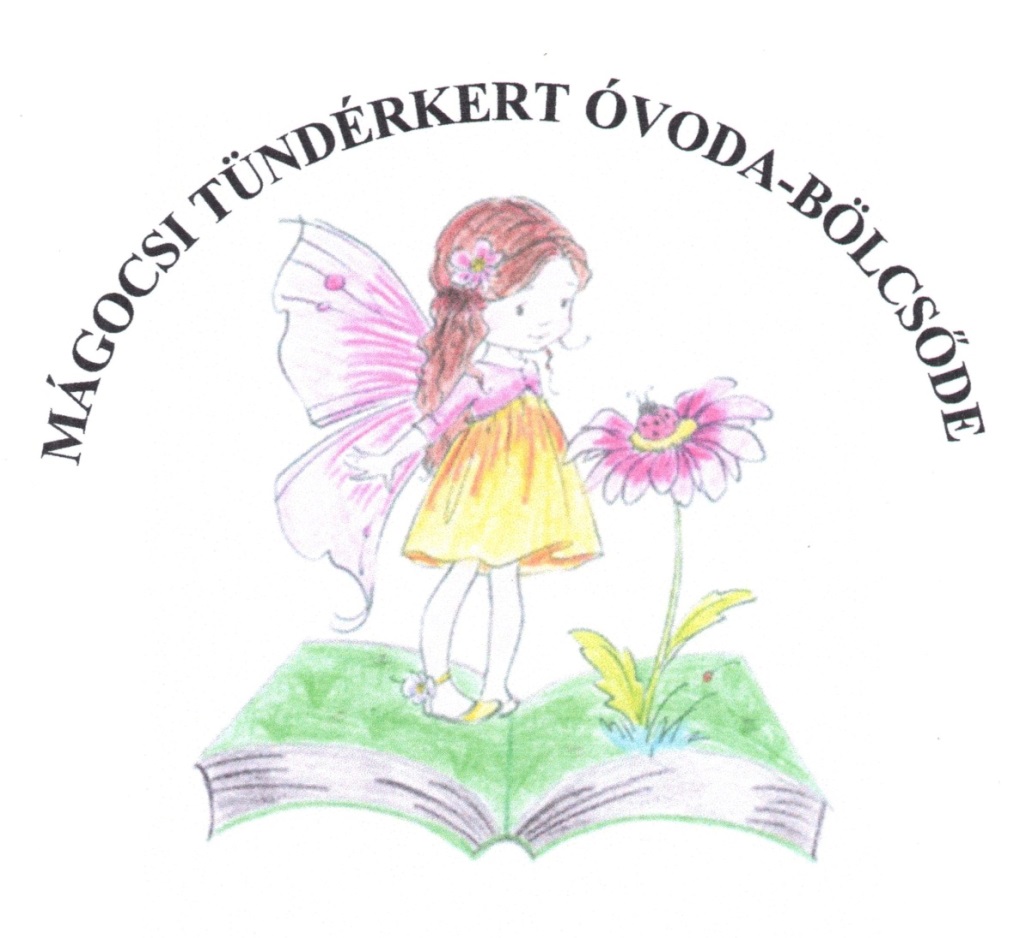 HAGYOMÁNYÁPOLÁS ÉLMÉNYSZERŰENÓVODAI PEDAGÓGIAI PROGRAM„A tevékenység fegyelmez, a tapasztalat alakít,az élményélethosszig elkísér.”„Die Tätigkeit haltet in Ordnung, die Erfahrung gestaltet,das Erlebnis geht lebeslänglich mit”1.	AZ INTÉZMÉNY ADATAI………………………………………………………………..32.	AZ INTÉZMÉNYÜNK KÖRNYEZETI SAJÁTOSSÁGAI ………………………………5 2.1	Óvodánk arculata…..………………………………………………………………………. 52.2    Inklúzió (befogadás),…………………………………………………………………….,, ,62.3.	Személyi feltételek……………………………………………………………………..…. .82.4.	Pedagógusképünk………………………………………………………………………….. 82.5.	Dajkaképünk  ……………………………………………………………………………...  92.6.	Tárgyi feltételek……………………………………………………………………………103.	AZ ÓVODAI ÉLET MEGSZERVEZÉSÉNEK ELVEI…………………………………..133.1. 	Alapelvek, a szervezés sajátosságai………………………………………………………..13 3.2 	Óvodánk napirendje……………………………………………………………………..…173.3  	Óvodánk hetirendje………………………………………………………………………   18 3.4 	A nevelés megvalósulásának formái……………………………………...194.    	Az óvodai nevelőmunka tervezés…………………………………………...215.			GYERMEKKÉP, ÓVODAKÉP …………………………………………………………..246.			AZ ÓVODAI NEVELÉS FELADATAI…………………………………………………..286.1. 	Az óvodai nevelés általános feladatai……………………………………………….……..286.2.		Óvodánk helyi, speciális céljai, feladatai…………………………………………………..286.3.		Az egészséges életmód alakítása……………………………………………..……………296.4.		Egészségfejlesztési program……………………………………………………………….346.5.		Fenntarthatóságra nevelés/Zöld óvoda…………………………………………………….396.6.		Az érzelmi és erkölcsi nevelés és a szocializáció biztosítása……………………………...456.7.		Az anyanyelvi-, értelmi fejlesztés és nevelés megvalósítása……………………………...527.	AZ ÓVODAI ÉLET MEGSZERVEZÉSÉNEK ELVEI	7.1	.Személyi feltételek……………………………………………………….………………..627.2.		Tárgyi feltételek…………………………………………………………………….……...627.3.		Az óvoda közvetlen partnerei…………………………………………………….………..647.4.		Az óvoda közvetett partnerei……………………………………………………….……...698.	AZ ÓVODAI ÉLET TEVÉKENYSÉGI FORMÁI ÉS AZ ÓVODAPEDAGÓGUS 	FELADATAI8.1.	 	Játék……………………………………………………………………………………….. 718.2.		Verselés, mesélés…………………………………………………………………………...758.3.		Ének, zene, énekes játék, gyermektánc………………………………………………….…798.4.		Rajzolás, festés, mintázás, kézi munka……………………………………………………..838.5.		Mozgás…………………………………………………………………………………..….878.6.		Külső világ tevékeny megismerése……………………………………………………… ...928.7.		Munka jellegű tevékenységek…………………………………………………………….1128.8.		A tevékenységekben megvalósuló tanulás………………………………………………..1169.		A FEJLŐDÉS JELLEMZŐI AZ ÓVODÁSKOR VÉGÉRE……………………………….12010.		ÜNNEPEINK, HAGYOMÁNYAINK……………………………………………………..12211.		ESÉLYEGYENLŐSÉG – az egyenlő hozzáférés biztosítása………………………………12312.	GYERMEK ÉS IFJÚSÁGVÉDELEMMEL ÖSSZEFÜGGŐ PEDAGÓGIAI TEVÉKENYSÉGEK……………………………………………………………………….133Legitimációs eljárás………………………………………………………………………………..137AZ INTÉZMÉNY ADATAIAz intézmény elnevezése:	Mágocsi Tündérkert Óvoda-BlcsődeIdegen nyelvű megnevezése:	Feenreich Kindergarten und Krippe MagocsAz intézmény székhelyének címe	7342 Mágocs Templom tér 2.Telephely címe:	7342 Mágocs Templom tér 2.Az intézmény e-mail címe: ovoda@magocs.huAz intézmény honlapja: Az intézmény férőhelyének száma: 104 fő óvodásAz intézmény fenntartója: Mágocsi Óvodafenntartó TársulásCíme: 7342 Mágocs, Szabadság u. 39.Az intézmény alaptevékenysége - szakfeladataiNemzetiségi feladatai: német nemzetiségi, kétnyelvű óvodai nevelésAz intézmény csoportjainak száma: 4 óvodai csoportAz óvoda működési területe: Mágocs, Alsómocsolád, Nagyhajmás, Mekényes.Az alapító okirat kelte: 2019.07.03.Az Óvodai nevelés országos alapprogramja (a továbbiakban: Alapprogram) a hazai óvodai neveléstörténet hagyományaira, értékeire, nemzeti sajátosságaira, a pedagógiai és pszichológiai kutatások eredményeire, a nevelésügy nemzetközileg elismert gyakorlatáraépítve Magyarország Alaptörvényének értékeit és Magyarország által aláírt nemzetközi szerződésekben vállalt kötelezettségeket figyelembe véve- meghatározza a magyarországi óvodákban folyó pedagógiai munka alapelveit.Óvodai programunkat meghatározó dokumentumok:Alapító okirat2011. évi CXC. Törvény a nemzeti köznevelésről	229/2012. (VIII. 28) Korm. Rendelete a nemzeti köznevelésről szóló törvény végrehajtásáról20/2012. (VIII. 31.) EMMI rendelet a nevelési-oktatási intézmények működéséről és a köznevelési intézmények névhasználatáról363/2012. (XII. 17) Korm. rendelet az Óvodai nevelés országos alapprogramjáról17/2013. (III.1.) EMMI rendelet a nemzetiség óvodai nevelésének irányelve és a nemzetiség iskolai oktatásának irányelve kiadásáról32/2012. (X. 8.) EMMI rendelet a Sajátos nevelési igényű gyermekek óvodai nevelésének irányelve és a Sajátos nevelési igényű tanulók iskolai oktatásának irányelve kiadásáról2003.évi CXXV. törvény az egyenlő bánásmódról és az esélyegyenlőség előmozdításáról2011.évi CLXXIX. törvény a nemzetiségek jogairólAz 1998.évi XXVI. törvény a fogyatékos személyek jogairól és esélyegyenlőségének biztosításárólAZ INTÉZMÉNYÜNK KÖRNYEZETI SAJÁTOSSÁGAI – HELYZETKÉP2.1	Óvodánk arculata	Mágocs város a Hegyháton, Baranya megye északi határánál található, lakossága 2191 fő (2020. 01. 01.), névadója az egykori birtokos Szente Maguch nemzetség.Az első régészeti leletek az újkőkor idejéből valók. A településről szóló első írásos emlék 1251-ből származik, ekkor bencés apátság volt e helyen. A terület birtokát később pálosok szerezték meg. 1882-től a Vallásalap lett a község birtokosa. A településnek világi földesura nem volt, ezért nem épült itt kastély vagy kúria.A törökdúlás idején a község csaknem teljesen elpusztult, majd a XVII. század végén a pálosok magyarokat és szerbeket telepítettek be.A település fejlődése az 1700-as években kezdődött a nagyszámú német lakosság betelepítésével.Mágocs a XIX. század elejére a környék legnagyobb településévé, központjává vált, 1816-ban mezővárosi rangot kapott és a Hegyháti járás székhelye lett a közigazgatás 1850-es átszervezéséig.A német lakosság a mezőgazdaság mellett sokféle kézműves mesterséget is hozott magával, ennek eredménye a 13 céh megalakulása és a település céhközponttá válása.Mágocs iparának hírnevét növelte Unger Miklós orgonaépítő-mester és fia, Endre. Az Unger család 1836-ban alapította vállalkozását, s közel száz évig, Unger Endre 1931-ben bekövetkezett haláláig folyt az orgonaépítés Mágocson.1887-ben a meglévő iparos tanonciskola mellett megkezdte működését a megye első agyagipari iskolája. Az oktatást könyvtár és egy teljesen felszerelt mintaterem-műhely is segítette. A mágocsi fazekasok termékei messze földön híresek és keresettek voltak.A II. világháború után az úgynevezett lakosságcsere során 1800 németet üldöztek ki a községből, helyükre 600 főt telepítettek be a felvidékről.Mágocs, mint a mikrotérség gazdasági, oktatási, egészségügyi és közigazgatási központja 1982-ben kapott nagyközségi címet.Mágocs 2009. július 1-jével városi rangot kapott.Városunk sokrétű és gazdag hagyományai hozzátartoznak életünkhöz, akár magyar, akár német vonatkozásban. Kötelességünknek érezzük, hogy gyermekeinkben is erősítsük közösségünk tiszteletét, egymás megbecsülését.Fenntartónk a Mágocsi Óvodafenntartó Társulás. Intézményünk több évtizedes múltra visszatekinthető, német nemzetiségi óvoda. Őrizzük a német nemzetiségi múltat, hagyományokat, szokásokat. Úgy neveljük a gyerekeket, hogy biztosítjuk a német nemzetiségi kultúrával való ismerkedést, a német nyelv használatát. Elsődleges célunk             a német nyelv iránti érdeklődés felkeltése már óvodás korban, melyet játékos, utánzáson alapuló nyelvelsajátítással próbáljuk megvalósítani. Valamennyi óvodai csoportunkban biztosított a német nemzetiségi nyelvi nevelés, minden gyermek (100%) idegen nyelvként találkozik a német nyelvvel. Természetesen átmenetileg lehetnek tartósan távollevő német nemzetiségi kollégák, de áttanítással, helyettesítéssel kiküszöböljük ezt az időszakot. Ezért az óvoda mindkét nyelv, a nemzetiségi nyelv és a magyar nyelv fejlesztését szolgálja. Az óvodai élet tevékenységi formáiban a két nyelv használata érvényesül, a hangsúly a nemzetiségi nyelv fejlesztésén van. Óvodánkban nagy jelentőséget tulajdonítunk a népművészet ápolására, a népi kismesterségek megismerésére, a magyar néphagyomány ápolására is. Ennek szellemében továbbra is megrendezzük a már hagyománnyá vált óvodai programjainkat. Komplex módon, projektekben, témahetekben tervezzük tevékenységeinket az évszakok, jeles napok, ünnepek köré, mely szorosan kötődnek a természet körforgásához.Integrált óvodaként sajátos nevelési igényű (SNI) gyermekeket is fogadunk. Integrált programunk neveléspszichológiája: hisszük, hogy a másságot elfogadó környezet segíti az SNI-s gyermekek harmonikus személyiség fejlődését. Az ép gyermek szempontjából pedig azért fontos, mert természetessé válik a másság elfogadása és megbecsüli saját értékeit.Intézményünk 4 óvodai csoporttal látja el az Óvodai nevelés országos alapprogramjában és a Nemzeti és etnikai kisebbségi óvodai nevelés irányelvekben meghatározott óvó-védő, szociális, személyiségfejlesztő, kétnyelvű nevelő fukciót. Óvodánk pedagógiai programja is ebben a szellemiségben íródott.Hosszú évek óta tudatosan készültünk arra, hogy gyermekeinkbe is elültessük a természet iránt szeretetet, a természet megóvását, védelmét. Fontosnak tartjuk, hogy tiszteljék az élő természetet, növényeket, állatokat. Céljaink megvalósulása érdekében változatos játékos tevékenységeket szervezünk oly módon, hogy abban a szülők is aktív szerepet vállalhassanak. Törekszünk a partneri kapcsolat kialakítására. A természet szerető környezetkímélő magatartás, a fenntarthatóság - a pozitív viszonyulás személyiségbe történő beépülését az óvoda csak a családok megnyerésével, a közös törekvések eredményeként valósíthatja meg.2.2 Inklúzió (befogadás)Inklúzió az a befogadó légkör és eljárás rendszer, ahol mindenki függetlenül egyéni sajátosságaitól megtalálja a helyét.Alapelveink:A nemzeti etnikai kisebbséghez tartozó gyermekek óvodai nevelésében biztosítjuk az önazonosság megőrzését, ápolását, erősítését, átörökítését, nyelvi nevelését, a társadalmi integráció lehetőségét.Migráns gyermekek esetében lehetőséget biztosítunk, hogy a gyermekek megismerhessék egymás kultúráját, anyanyelvét. Nyitott és megértő viselkedés kialakítása a célunk, a más ajkúak nyelve és kultúrája iránt.Biztosítjuk a rugalmas befogadó óvodai környezetet és az egyenlő hozzáférést.Minden gyermek különböző, minden gyermeket a maga szintje és képességei szerint szükséges nevelnünk, fejlesztenünk. Ezen folyamatoknál figyelembe vesszük a gyermekek eltérő kulturális, illetve társadalmi hátteréből adódó sajátosságait.Óvodánk változatos tevékenykedtetéssel az esélyegyenlőség elvének érvényesítését szolgálja.Enyhíti, fékezi a társadalmi különbségek mechanikus leképeződését, átörökítését.Egyenlő emberi méltóság kifejezésére törekszünk.Törekszünk a kirekesztés, előítéletes kiszorítottság megszüntetésére.A kiemelt figyelmet igénylő gyermekek is egyediek, ezért sajátos nevelési megközelítést, egyéni bánásmódot igényelnek, mint bárki más. Önmaguknak is kell cselekedni önmagukért. Pedagógusaink segítenek a feltételek megteremtésével. A kiemelt figyelmet igénylő gyermeknek joga van sajátosságaihoz az azokkal való teljes élethez, amely bizonyos speciális életmóddal jár együtt. Joguk van életkoruknak, és egyéni fejlettségüknek megfelelő szinten tisztában lenni saját állapotukkal, jogaikkal, lehetőségeikkel.A gyermekek személyiségét nem statikusan, hanem önmagukhoz viszonyított fejlődésében szemléljük.Célunk:A társadalmi különbségek miatti kirekesztés megelőzése,a gyermekek teljes személyiségének fejlesztése, autonómiájuk kibontakoztatásának segítése,a kompetenciák erősítése.Feladataink:A   nyomon követéses -, önmagához viszonyított fejlesztő mérés	(mérés	= megismerés, tervezés, fejlesztés) alkalmazásaBiztosítjuk a pedagógiai környezet feltételeit:Termeink elrendezésében törekszünk a kuckósításra, tevékenység szerinti sarkok kialakítására.Olyan tevékenységeket biztosítunk, amelyek párhuzamosan jelen vannak.Képesség szerinti differenciálásra törekszünk.Pedagógusaink, mint szervezők, segítők vesznek részt az óvodai nevelésbenBiztosítjuk a játék, szabad játék, objektív és szubjektív feltételeit.A szabadság és a rend egyensúlyára törekedve alakítunk ki szokásokat. Általános és egyéni elvárásokat is megfogalmazunk.Olyan technikákat alkalmazunk, amelyekben a gyermekeknek lehetőséget biztosítunk gyermektársaik segítésére.A helyes önértékelés kialakítására törekszünk, mert a saját magában megerősített gyermek képes másokra is gondolni. A gyermekek hibáit, tévesztéseit, mint a tanulási, fejlődési folyamat részét kezeljük, az egyéni megértést elősegítő módon reagálunk rájuk.A sajátos nevelési igényű gyermekek számára megteremtjük a lehetőséget szakemberek segítségével, hogy személyiségük megfelelően fejlődhessen. A gyermek személyiségfejlődésének nehézségeit felismerve segítséget nyújtunk számára, a megfelelő szakembertől segítséget kérünk.Különleges bánásmódot igénylő gyermek számára hosszabb távú fejlesztési terveket dolgozunk ki, és ezek hatékony megvalósításához megteremtjük a feltételeket. Az általános pedagógiai célrendszer figyelembevételével határozzuk meg az egyéni szükségletekhez igazodó fejlesztési célokatSzéleskörű együttműködésre törekszünk a gyermek esélyeinek növelése érdekében (gyerek-gyerek, szülő-szülő, gyerek-pedagógus, szülő-pedagógus, szülő- szakember, pedagógus-szakember)2.3.	Személyi feltételekAz óvodában, a nevelőmunka középpontjában a gyermek áll.Nevelőmunkánk kulcs-szereplője az óvodapedagógus. Jelenléte a nevelés egész időtartamában fontos feltétele az óvodai nevelésnek. Az ideális óvodapedagógus az alapvető humanista értékek hordozója, amelyhez megfelelő szakmai felkészültség társul, s ez a mindennapi pedagógiai tevékenységében nyilvánul meg. Az óvodapedagógus elfogadó, segítő, támogató attitűdje modellt, mintát jelent a gyermek számára.A nevelőtestület közös értéknek fogadja el, a toleranciát, empátiát, egymás segítését, együttműködést, egymás véleménye iránti megértést, az emberi méltóság tiszteletben tartását, az esztétikus óvodai környezet jelentőségét, a nevelői tevékenység rugalmasságát, a helyzethez és a gyerek egyéni jellemzőihez történő alkalmazkodást, felelősségtudatot, az önfejlesztési igényt.Az óvodai nevelőmunka hatékonyságát nagymértékben segítik a dajkák és a pedagógiai asszisztens. Segítséget nyújtanak a gondozási és gyermek felügyeleti tevékenységek ellátásában. Besegítenek a kezdeményezések, foglalkozások előkészítésében és az egyszerű pedagógiai feladatok megoldásában. Biztosítják a tiszta, igényes, esztétikus óvodai környezetet, mely a gyermekek egészséges és harmonikus neveléséhez elengedhetetlenül szükséges.Az intézmény zavartalan működéséhez szükséges ügyviteli és gazdasági teendőket a Mágocsi Közös Önkormányzati Hivatal látja el.A sajátos nevelési igényű (SNI) gyerekeket a Barnya Megyei Pedagógiai Szakszolgálat Sásdi Tagintézményének szakembere fejleszti egyéni foglalkozásokon. A beszédhibás gyermekekkel logopédusok foglalkoznak heti egy alkalommal a számukra biztosított speciális eszközökkel felszerelt helységben.Pedagógiai programunk eredményes megvalósításához minden óvodai csoportban legalább egy óvodapedagógus német nemzetiségi óvodapedagógusi diplomával rendelkezik. Az átmenetileg tartósan távollévő kollégák esetében áttanítás, helyettesítés gyakorlatát követjük.Für eine effektive Umsetzung unseres Pädagogischen Programms, gibt es in jeder Gruppe mindestens eine Erzieherin, die ein Deutsch-Kindergärtnerin-Diplom besitzt, welches sie zur Arbeit in einem Nationalitätenkindergarten berechtigt. 2.4.	PedagógusképünkElsődleges modell, nyelvi minta.Szakszerűen alkalmazza módszertani sokszínűségét.Sokféle módszert ismer, melyeket kreatívan a szituációnak megfelelően használ.Tudatában van modell szerepének.Fegyelmezett.Megbízható.Pontos.Kreatív.A gyermeket, annak szükségleteivel együtt állítja a középpontba.Felelősséget vállal tetteiért.Együtt érző.Figyelmes.Képes lelkesedni.Képes a gyerekeket lelkesíteni.Önképzése folyamatos.Képzi magát a pedagógiai közösségben és óvodán kívüli kapcsolatokban.Továbbképzéseken vesz részt.Fejlődőképes.Nyitott az újra.Kapcsolatépítő.Azonosul vezető szerepével.Hagyja, hogy vezessék.Kiegyensúlyozott.Tud bánni az érzelmekkel.Képes szakmai vitát vezetni.A magánéletet és a hivatását képes külön választani.Rugalmas.Jól kezeli a kihívásokat.Jól kezeli a változásokat.Alkalmazkodik.Munkáját megtervezi, beszámol róla és dokumentálja.A gyermekek fejlődését nyomon követi és dokumentálja.Örömmel beszél németül.Jól, magabiztosan beszél németül.A napirend cselekvéseiben következetesen németül beszél.Keresi a kapcsolatot a magyarországi német egyesületekkel, szervezetekkel.Ismeri és tiszteli a nemzetiségi hagyományokat, értékeket és törekszik azok átörökítésére.Sie spricht Deutsch mit Freude.Sie spricht selbstsicher und gut Deutsch.Sie spricht während der Tagesordnung und bei allen Aktivitäten konsequent Deutsch.Sie sucht Kontakt mit ungarndeutschen Vereinen und – Organisationen.Sie kennt und respektiert die nationalen Traditionen und Werte, und sie bemüht   sich, diese zu pflegen.2.5.	DajkaképünkTudatában van modell szerepével.Fegyelmezett.Megbízható.Felelősséget vállal tetteiért.Pontos.A gyermeket, annak szükségleteivel együtt, a középpontba állítja.Figyelmes.Kész fejlődni, változni.Az újra nyitott.Jó a kapcsolatteremtő képessége.Azonosul a modell szerepkörrel.Hagyja, hogy vezessék.Kiegyensúlyozott.Tud bánni az érzelmekkel.Képes különválasztani a magánéletet és a hivatását, szakmáját.Rugalmas.Jól kezeli a változásokat.Alkalmazkodó.Ismeri és ápolja a magyarországi német hagyományokat, kultúrát, értékeket és azonosul azzal, valamint segíti azok átörökítését.Sie kennt und pflegt die ungerndeutsche Tratitionen, Kultur und Werte. Sie kann sich mit diesen identifizieren und bemüht sich darum diese weiterzugeben.Az óvoda dolgozói tisztában vannak beosztásuknak, a feladatkörüknek megfelelő elvárásokkal. Törekszünk a jó munkahelyi légkör kialakítására, melyet közös programok szervezésével kívánunk erősíteni.Az óvoda felnőtt közössége munkahelyi életmódjával és munkájával pozitív mintát nyújt a környezettudatos magatartásra, az ökológiai szemléletformálásra, az egészséges életmód szokásainak megalapozására, az egészséges életvitelre. Tárgyi feltételekSzékhely: Mágocsi Tündérkert Óvoda-Bölcsőde 7342 Mágocs, Templom tér 2. Telephely: Mágocsi Tündérkert Óvoda-Bölcsőde 7342 Mágocs, Templom tér 2. Az óvodai neveléshez szükséges feltételrendszert a 20/2012. (VIII.31.) EMMI rendelet 2. sz. melléklete és az aktuális eszközjegyzék határozza meg.Óvodánk rendelkezik a helyi nevelési program megvalósításához szükséges tárgyi feltételekkel. Az óvoda épületét, udvarát, berendezését oly módon alakítjuk ki, hogy szolgálja a gyermekek biztonságát, megfeleljen testméreteiknek, biztosítsa egészségük megőrzését, fejlődését, tegye lehetővé mozgás- és játékigényük kielégítését. Törekszünk arra, hogy az óvoda tárgyi környezete – a mindenkori előírásokkal összhangban – megfelelő munka környezetet biztosítson az óvodapedagógusoknak.Az óvoda épülete megfelel az építésügyi jogszabályokban előírt követelményeknek, közegészségügyi előírásoknak, tűzvédelmi, egészségvédelmi és munkavédelmi követelményeknek. Az épület akadálymentesített, a mozgáskorlátozottak fogadására, speciális igényeinek kiszolgálására alkalmas.Intézményünk folyosóján található az öltöző, két-két csoporthoz tartozik egy mosdóhelyiség. A csoportszobák mérete megfelelő a gyermeklétszámhoz.Az intézmény melegytőkonyhával rendelkezik, a HACCP előírásomnak megfelelő, korszerű konyhatechnológiával. A csoportszobák világosak, esztétikusak, jól felszereltek, több funkció betöltésére alkalmasak (változatos tevékenységek, játék, étkezés, alvás). Lehetővé teszik a teljes csoport egyidejű befogadását, egészséges és biztonságos körülmények közötti foglalkoztatását, az étkezést, a pihenést.Az óvodaépületben a csoportszobák új bútorokkal vannak berendezve. A fabútorokat az egyszerűség, a takarékosság, a praktikusság jellemzi.A takarékossági rendszer kiépített az óvodában a villany-, a vízhasználat és a fűtés terén.Az épületekben energiatakarékos berendezések működnek. Az óvodaépülettel egybeépített bölcsődei épületben napkollektor működik. Energiatakarékos izzókat, fénycsöveket használunk. Az óvoda működtetése során az óvoda vezetősége a környezetkímélő anyaghasználatra, a környezetbarát tisztítószerek használatára törekszik. A tisztítószereket gyermekektől elzártan tároljuk.A gyermekek által használt tárgyi felszereléseket (játékok, rajzeszközök) számukra hozzáférhető módon, biztonságuk figyelembe vételével helyezzük el.Minden csoportszobának egyéni hangulata, arculata van, sok-sok növénnyel, a természetsarokban a természet kincseivel, akváriummal.Tornaszobánk tágas, világosa, optimálisan felszerelt. Hozzájárulnak a gyermekek mozgásfejlődéséhez. Téli időszakban itt tudjuk biztosítani a gyermekek mozgásigényét. 	A tornaszoba felszerelési jegyzéke naprakész.A logopédiai sószoba, jól felszerelt, ahol szakképzett logopédus segíti a gyermekek beszédfejlesztését. A logopédiai, egyéni fejlesztő szobában aztal, székek, pad, tükör és polc, valamint a fejlesztéshez szükséges játékeszközök rendelkezésre állnak.Az óvoda udvaraUdvarunkon régi és új udvari játékok egyaránt vannak, a Faluprogram keretében került sor az udvari játékeszközök részleges cseréjére. Játékaink esztétikusak, a szabványnak megfelelőek, változatos mozgást biztosítanak a gyerekeknek. Az udvari játékeszközök nyilvántartása napra kész, a régi játékeszközök cseréjére anyagi lehetőségeinkhez mérten folyamatosan kerül sor.Az udvari játékok környezetbarát anyagból készültek. A szabadban történő egészséges mozgáshoz, játékhoz megfelelő hely és idő áll rendelkezésre minden nap a gyermekek számára. Nyári időszakban az udvar fái, árnyékoló biztosítják a hűsölést. Ivókút, illetve ivási lehetőség biztosított. A kertgondozáshoz kisméretű szerszámot használhatnak a gyermekek. Udvarunk az allergiát, mérgezést okozó növényektől mentes. Az óvoda udvarát folyamatosan szépítjük, tavasszal virágokat ültetünk. Az óvodakertben a helyi lehetőségek figyelembevételével valósul meg a virágoskert, a gyógy- és fűszernövényi rész. Óvodánk magaságyásaiban fűszer,- illetve gyógynövényeket telepítettünk, amit folyamatosan gondozunk és gazdagítunk.A játékeszközök biztosítják a gyermekek egészségének megőrzését, testméreteiknek megfelelő méretűek és lehetővé teszik a mozgás- és játékigény kielégítését. Emellett az óvodapedagógusok számára is megfelelő munkakörnyezetet biztosítanak. Eszközigényünket a költségvetési, pályázati támogatásokból, valamint szülői támogatásból fedezzük.A gyerekek által használt eszközöket, játékokat körültekintően vásároljuk.Környezettudatos magatartás kialakítására használt eszközeink, játékaink:ismeretterjesztő könyvek (gyermeklexikonok, állat-, és növényhatározók…),olyan	eszközök,	melyek	a	tapasztalást	segítik	(távcső,	elemlámpa, nagyító,  bogárnézegető, csipesz…),terepen való tapasztalatszerzések,terepasztal a csoportszobákbangyűjtött természetes anyagok, eszközök,akvárium,kerti szerszámok,madáretető.Szakmai könyvellátottságunk részben óvodai, részben az óvónők saját könyvállományából tevődik össze.A nevelést – oktatást elősegítő eszközök vásárlásánál figyelembe vesszük, hogy óvodánkban német nemzetiségi nevelés folyik, tehát kiegészülnek a nyelvi nevelést segítő játékokkal, eszközökkel.Beim Kauf von Gegenstände, welche unsere Erziehung und Bildung fördern, achten wir darauf, dass in unserem Kindergarten deutsche Nationalät gelehrnt wird. Deshalb kaufen   wir Gegenstände, die bei Sprachlernen helfen.Anyanyelvi és nyelvi fejlesztés eszközeink: Bábok, könyvek, leporellók, papírszínház, mesepárna, mesebőrönd nyelvi       képességfejlesztő játékok, CD-k, videó filmek.A német nyelvű gyermekkönyvek, képeskönyvek, mesepárnák, CD-k megfelelőek az életkori sajátosságoknak.Wir achten darauf, dass deutschsprachige Kinderbücher, Bilderbücher und CD's dem Kindergartenalter angemessen sind.Zenei eszközellátottság – hangszerkészlet: Dobok, ritmushangszerek, hallásfejlesztők, Orff- hangszerkészlet, zenehallgatás eszközei: magnó, CD-lejátszó, furulya.A sajátos nevelési igényű gyermekek fejlesztéséhez szükséges eszközöket biztosítjuk.A külső és belső környezeti adottságok elősegítik, hogy óvodánkban a gyermekek, a szülők, a dolgozók, a munkánkat segítő szakemberek egyaránt felszabadultan, egészséges körülmények között végezhessék tevékenységeiket.AZ ÓVODAI ÉLET MEGSZERVEZÉSÉNEK ELVEI3.1. Alapelvek, a szervezés sajátosságaiA gyermek egészséges, a tevékenységekben megnyilvánuló fejlődéséhez, fejlesztéséhez a napirend és a hetirend biztosítja a feltételeket, melyek a megfelelő időtartamú, párhuzamosan is végezhető, differenciált tevékenységek, valamint a gyermek együttműködő képességét, feladattudatát fejlesztő, növekvő időtartamú (5-35 perces) csoportos foglalkozások tervezésével, szervezésével valósulnak meg.A játék, szabad játék kitüntetett szerepet kap a napirendben.A	gondozás	folyamatában	segítjük	a	gyermekek	önállóságának fejlődését, együttműködésüket társaikkal.Az óvoda teljes nyitva tartása alatt óvodapedagógus irányítja a gyermekekkel történő foglalkozást.Az óvodai élet szervezésében a gondozásnak is kiemelt szerepe van. Az óvodapedagógus a gondozás folyamatában is nevel, építi kapcsolatait a gyermekekkel, egyúttal segíti önállóságuk fejlődését, együttműködve a gondozást végző munkatársakkalA csoport szervezés elvei: A felvett gyermekek életkorának függvényében homogén és / vagy heterogén csoportokat szervezünk, de preferáljuk a homogén csoportszervezési formát.A heti rendben komplex foglalkozásokat tervezünk két nyelven, három magyar és két német nemzetiségi napon, illetve három német nemzetiségi és két magyar napon, projekttervezés esetén a projekt időtartama szerinti váltással.A tevékenységek szervezeti keretei: kötetlen jellegű, kötött jellegű.Szervezeti formák: egyéni, mikrocsoportos, frontális, beszélgetőkör, kooperatívA beszélgetőkör szervezésénél és a napi tevékenységekben, játékban időt, lehetőséget biztosítunk a beszélgetésekre, kezdeményezően példát mutatunk az interaktív eflektív kommunikációra. Az egymásra figyelést, a másik fél mondanivalójának meghallgatását, gyakoroltatjuk a gyermekekkel. A beszélgetőkör témája: a gyermek élményeinek, tapasztalatainak megbeszélése, csoportszabályok megbeszélése, DIFER mese és a mese tanulságainak értelmezése.Különösen figyelemmel kísérjük, hogy az 5-6-7 évesek rendszeresen vegyenek részt a tanulási folyamatban. A kötetlen, alkalomszerű tevékenységekben szerezzék meg a gyerekek azokat az ismereteket, képességeket, amelyek a kötött foglalkozású feladatok megoldására képessé teszik őket. Olyan tevékenységeket szervezünk, kínálunk, amelyekkel a gyerekek figyelemkoncentrációját növeljük, gondolkodását, értelmi képességeiket fejlesztjük.A differenciált tevékenységek és a csoportos foglalkozások tervezésének, lebonyolításának szabályai:A pedagógus pedagógiai munkáját megtervezi, terveit éves ütem,-projekttervben, tematikus tervben rögzíti. A pedagógus komplex módon tervezi a délelőttöt, erről feljegyzést készíthet magának. Bemutató foglalkozás esetén tervezetet készít.A pedagógus a tervezésnél komplex módon veszi figyelembe a pedagógiai folyamat minden lényeges elemét: a tartalmat, a gyermekek előzetes tudását, motiváltságát, életkori sajátosságait, a nevelési környezet lehetőségeit, korlátait stb. Figyelembe veszi a gyermekek aktuális fizikai és érzelmi állapotát, ehhez igazítja a tevékenységek tempóját, időtartamát, módszereit. Szükség esetén rugalmasan változtat előzetes tervein.Tudatosan tervezi a tevékenység céljainak megfelelő módszereket, eszközöket, szervezési módokat. Alkalmazza a gyermekcsoportoknak, különleges bánásmódot igénylőknek megfelelő, változatos módszereket. A pedagógus az életkori sajátosságok figyelembe vételével választja meg a gyermekcsoportra tervezett és alkalmazott módszereket. Többféle módszertani megoldásban gondolkodik. Az adott helyzetnek megfelelően rugalmasan alkalmazza módszereit, melyek a tanítás-tanulás eredményességét segítik.A gyermeki tevékenységet, a foglalkozásokat a céloknak megfelelően, logikusan építi fel.A gyermeki tevékenykedtetést, a cselekvésbe ágyazott tanulási folyamatot tartja szem előtt.Tudatosan törekszik a gyermekek motiválására, aktivizálására, Épít a gyerekek más forrásból szerzett tudására.Pedagógiai terveit a megvalósítás eredményességének függvényében felülvizsgálja.Pedagógiai céljai összhangban állnak az Óvodai nevelés országos alapprogramjával és az óvoda pedagógiai programjának célrendszerével.Az óvodában alkalmazható digitális eszközöket (CD-lejátszó, projektor, fényképezőgép, számítógép) célszerűen használja. Használja a modern információfeldolgozási eszközöket, példát mutat az infokommunikációs eszközök óvodában indokolt alkalmazására. A rendelkezésre álló tanulási, képességfejlesztési segédanyagokat, eszközöket, digitális anyagokat és eszközöket is ismeri, kritikusan, céljainak megfelelően használja.Használja a szociális tanulásban rejlő lehetőségeket. Lehetővé teszi a helyes viselkedési normák, a mintaként szolgáló cselekvések, a kommunikáció, együttműködés megismerését.Alkalmazza a differenciálás elvét.Különböző problémahelyzet biztosításával elősegíti a problémamegoldó, önálló gondolkodás fejlődését.Az alkalmazott pedagógiai módszerek a kompetenciafejlesztést támogatják.A differenciálás megfelelő módja, formája jellemző.Az elméleti ismeretek mellett a tanultak gyakorlati alkalmazását is lehetővé teszi.Pedagógiai munkájában olyan munkaformák és módszerek alkalmazására törekszik, amelyek alkalmasak az önellenőrzésre, önértékelésre.Gazdag értékelési eszköztárral rendelkezik, melyből a gyermekek életkori sajátosságainak figyelembevételével tudatosan választja ki a leginkább megfelelőt. Az egyéni képességekhez viszonyítva értékeli a teljesítményeket, törekszik a folyamatos, pozitív visszajelzésekre. Értékeléseivel, visszajelzéseivel a gyermekek fejlődését segíti. Képes önállóan, a gyermekek tevékenységének megfigyeléséből, produktumaik értékeléséből kapott adatokat reálisan elemezni-értékelni, és belőlük kiindulva a fejlesztésre vonatkozó tervét elkészíteni, módosítani. Visszajelzései, értékelései világosak, egyértelműek, a konkrét cselekvésre, teljesítményre vonatkoznak.Pedagógiai munkáját megszervezi, megvalósítja, végrehajtás után reflektál a célok megvalósulásáról, majd a tapasztalatainak megfelelően korrigál, tapasztalatait beépíti a következő tervezési szakaszba. Felhasználja a mérési és értékelési eredményeket is saját pedagógiai gyakorlatában.3.2 Óvodánk napirendjeNAPIREND MINTA - Óvoda3.3 Óvodánk hetirendje A táblázat heti ütemterv alapján történő nevelés-oktatás esetén iránymutató. Projekthetek, témahetek alkalmazásakor a magyaros és és németes hetirend a projekt időtartamához igazodóan alakul.HETIREND MINTAÓvoda, A és B variáció fél évente változik3.4 A nevelés megvalósulásának formáiA magyar és a német nemzetiségi óvodai nevelés korosztályonként bővülő tartalommal, kötött vagy kötetlen, komplex formában valósul meg.Német nemzetiségi nevelésAz óvodai nevelőmunka tervezésA gyermek egyéni fejlesztési terve, az egyéni értékelés és a fejlesztés dokumentumai5. GyermekképAz ember mással nem helyettesíthető, szellemi, erkölcsi és biológiai értelemben is egyedi személyiség és szociális lény egyszerre.A gyermek fejlődő személyiség, fejlődését genetikai adottságok, az érés sajátos törvényszerűségei, a spontán és tervszerűen alkalmazott környezeti hatások együttesen határozzák meg. E tényezők együttes hatásának következtében a gyermeknek sajátos, életkoronként (életkori szakaszonként) és egyénenként változó testi és lelki szükségletei vannak. A személyiség szabad kibontakozásában a gyermeket körülvevő személyi és tárgyi környezet szerepe meghatározó. Az óvodai nevelés gyermekközpontú, befogadó, ennek megfelelően a gyermeki személyiség kibontakoztatásának elősegítésére törekszik, biztosítva minden gyermek számára, hogy egyformán magas színvonalú és szeretetteljes nevelésben részesüljön, s meglévő hátrányai csökkenjenek. Nem ad helyet semmiféle előítélet kibontakozásának.Az egyenlőség pedagógiájának értelmében fontos, hogy minden gyermek érezze, kíváncsiak vagyunk az élményeire, a kérdéseire, minden gyermek egyformán értékes számunkra.A gyermeknek joga van ahhoz, hogy megkapja a neki megfelelő gondoskodást és nevelést, az óvoda harmóniára törekszik, amely türelmet, érdeklődést, és olyan szabályozó erőt jelent, amely rendet teremt az értékek között egyfajta tendencia irányába.A sajátos nevelési igényű gyermekek érzelmi élete kiegyensúlyozott, törekszenek az önállóságra, együttműködésre.A gyermekek elfogadják a másságot, segítik, együttműködnek a sajátos nevelési igényű gyermekekkel, tiszteletben tartják különleges gondozási igényüket.A halmozottan hátrányos helyzetű gyermekek elsajátítják az alapvető viselkedési szabályokat.Migráns gyermekek önazonosságának megőrzése, ápolása, erősítése, emberi jogok, alapvető szabadságjogok védelme.Jedes Kind ist einzigartig in seinem Aussehen, in seinen Fähigkeiten, in seinen Bedürfnissen, in seinem Denken, in seiner Entwicklung und in seinem Lernen.Das Kind trägt von Geburt an alles in sich, um sich zu entwickeln, zu entfalten und sein Leben aktiv zu gestalten.Damit sich das Kind diesem individuellen Entwicklungsprozess öffnen kann, braucht es die Erfahrung von Angenommensein, Zuwendung und Geborgenheit. Es braucht seinen Freiraum und das Gefühl der Sicherheit. Es braucht Erwachsene und ein angemessenes Umfeld, um vielfältige Anregungen und Erfahrungsmöglichkeiten geboten zu bekommen. Es braucht zu seiner Orientierung und zu seinem Schutz nachvollziehbare, sinnvolle Regeln und Grenzen, die es in seinem Streben nach Weiterentwicklung unterstützen. Das Kind braucht Vorbilder, an denen es sich orientieren kann.Das Kind ist von Beginn an Forscher und Entdecker. Die Neugierde, die Begeisterungsfähigkeit, die Offenheit für alles Neue und sein Eigen-Sinn sind dabei seine treibenden Kräfte.Das Kind nimmt die Umwelt mit all seinen Sinnen wahr. Es wendet sich spontan, neugierig und interessiert den momentanen Gegebenheiten zu. Mit Hilfe der Sprache konstruiert das Kind seine eigene Welt.Das Kind ist lernfreudig und lernfähig. Es braucht unterschiedlich Zeit, etwas zu lernen und beim Lernen. Es hat zu unterschiedlichen Zeiten unterschiedliche Interessensschwerpunkte.Das Kind ist ein Gemeinschaftswesen. Es entwickelt sich im „Du“. Es braucht die Begegnung, den Austausch und die Auseinandersetzung mit anderen Kindern. Die Entwicklung zum Ich über das Du zum Wir wird dadurch möglich.Das Kind braucht Bezugspersonen, die es in seinem Beziehungs- und Werdegang begleiten und unterstützen, seine Persönlichkeit respektieren und seine Eigenart würdigen.Jedes Kind ist spielfreudig. Das Spiel ist das Tun und das Lernen im Vorschulalter.Vorschulzeit ist Spielzeit, und Spielzeit ist Bildungszeit.Das Kind hat einen großen Bewegungsdrang.Das Kind ist mutig und experimentierfreudig.Das Kind ist von sich aus glücklich. Es trägt Lebensfreude in sich.Das Kind ist mitteilungsfreudig. Es will seine Gedanken, Vorstellungen, Ideen und Emotionen ausdrücken, sie sprachlich mitteilen.környezettudatos szemléletmód megalapozása és fenntartása törekszünk.Célunk egy olyan gyermeki személyiség nevelése, aki érzelmekben gazdag, tud szeretni, nyitott, érdeklődő, befogadó, együttműködő, jó kapcsolatteremtő, környezetében jól eligazodó, aki alkalmas a „mi minden lehet a világban” örömélmény átélésére.Arra törekszünk, hogy óvodánk tükrözze külső megjelenésében a harmóniát, az egységet és az esztétikumot. Légköre sugározza a szeretetteljes bánásmódot és az otthon érzetét.Biztosítsa az óvodás korú gyermekek fejlődésének és nevelésének optimális feltételeit.ÓvodaképAz óvodai nevelésünk célja az, hogy elősegítse az óvodásaink sokoldalú, harmonikus fejlődését, a gyermeki személyiség kibontakozását, a hátrányok kiegyenlítését, az életkori és egyéni sajátosságok és az eltérő fejlődési ütem figyelembevételével, (ideértve a kiemelt figyelmet igénylő gyermek ellátását is).Az óvoda közoktatási rendszer szakmailag önálló nevelési intézménye a családi nevelés kiegészítője, a gyermek 3 éves (2,5) korától az iskolába lépésig.Az óvodáskorú gyermek nevelésének elsődleges színtere a család.Az óvodai nevelésben alapelvünk, hogy:a gyermeki személyiséget elfogadás, tisztelet, szeretet, megbecsülés és bizalom övezi;a nevelés lehetővé teszi és segíti a gyermek személyiségfejlődését, a gyermek egyéni készségeinek és képességeinek kibontakoztatását;az óvodai nevelésben alkalmazott pedagógiai hatásoknak a gyermek személyiségéhez kell igazodniuk.Az óvodai nevelésünk az alapelvek megvalósítása érdekében gondoskodik:a gyermeki szükségletek kielégítéséről, az érzelmi biztonságot nyújtó derűs, szeretetteljes óvodai légkör megteremtéséről;a testi, a szociális és az értelmi képességek egyéni és életkor-specifikus alakításáról;a gyermeki közösségben végezhető sokszínű – az életkornak és fejlettségnek megfelelő – tevékenységekről, különös tekintettel, a mással nem helyettesíthető játékra;e tevékenységeken keresztül az életkorhoz és a gyermek egyéni képességeihez igazodó műveltségtartalmak, emberi értékek közvetítésére;a gyermek egészséges fejlődéséhez és fejlesztéséhez szükséges személyi, tárgyi környezetre.A nemzetiséghez tartozó gyermekek óvodai nevelésében biztosítjuk az önazonosság megőrzését, ápolását, erősítését, átörökítését, nyelvi nevelését, és a multikulturális nevelésen alapuló integráció lehetőségét.A mindennapos pedagógiánkban meghatározó a német nemzetiség nyelve, kultúrája. Óvodánk tükrözi a kisebbség kultúráját, a kisebbség életmódját, szokásait, hagyományait, és tárgyi emlékeit. Tárgyi értékei állandó és kibővített időszakos kiállításon tekinthetők meg.A gyermekek óvodai életét, a kisebbség nyelvén is szervezzük, a gondozásukban, nevelésükben résztvevő pedagógusok közreműködésével.Rendelkezünk a kisebbségi kultúra és nyelv ápolását segítő eszközökkelA kisebbség hagyományait, ünnepélyeit a gyermekek életkori sajátosságaihoz igazítva közvetítjük.Nevelési programunk a helyi hagyományokra épül, amelyek ünnepeinket és programjainkat is áthatják.Pedagógiai tevékenységrendszerünk és tárgyi környezetünk biztosítja az óvodáskorú gyermek fejlődésének és nevelésének legmegfelelőbb feltételeit.Az óvoda miközben teljesíti a funkcióit, a gyermekekben megteremtődnek a következő életszakaszba (a kisiskolás korba) való átlépés belső pszichikus feltételei.Nevelő munkánkat kiegészítjük a családdal, kisebbségi szervezetekkel való együttműködéssel.A sajátos nevelés igényű és halmozottan hátrányos helyzetű gyermekek integrált nevelésének érdekében biztosítjuk a rugalmas szervezeti kereteket, egyéni foglalkoztatásuk megvalósítása érdekében.A sajátos nevelési igényű gyermek befogadása érdekében biztosítjuk a folyamatos tájékoztatást az óvodapedagógusok és a pedagógiai munkát segítő alkalmazottak között, együttműködünk a sérült gyermek családjával.Minden gyermek számára biztosítjuk a segítséget, hátrányainak leküzdése érdekében.A gyermekek integrált nevelése, fejlesztése érdekében az arra rászorulóknak egyéni fejlesztési tervet készítünk, biztosítjuk a fejlesztéshez szükséges személyi, és tárgyi feltételeket.Óvodapedagógusaink biztosítják az egy-egy probléma megoldásához szükséges alternatívákat, alkalmazkodnak az eltérő képességekhez, az eltérő viselkedéshez. Együttműködnek a különböző szakemberekkel, iránymutatásaikat, javaslataikat beépítik a pedagógiai folyamatokba.A hazájukat elhagyni kényszerülő családok (a továbbiakban: migráns) gyermekeinek óvodai nevelésében biztosítjuk az önazonosság megőrzését, ápolását, erősítését, társadalmi integrálását.Fontos számunkra a környezettudatos magatartás kialakulásának segítése. Pedagógiai programunk környezeti nevelést kiemelten „kezeli”, erre építi a fejlődést elősegítő tevékenységeket, tartalmazza a fenntarthatóság pedagógiája iránti elkötelezettséget, előtérbe helyezi a helyi értékek megismerését, védelmét és megőrzését.Az óvodai nevelés feladataiAz óvodai nevelés általános feladataiAz óvodai nevelés feladata, az óvodás korú gyermek testi és lelki szükségleteinek kielégítése. Német nemzetiségi nyelvi fejlesztés az egyéni sajátosságokhoz, eltérő fejlődési ütem figyelembe vételével. A kisebbségi életmódhoz, kultúrához kötődő hagyományok, szokások hangsúlyozása. Az óvodások felkészítése a kisebbségi nyelv tanulására.Entwicklung/Förderung der deutschen Landessprache unter Berücksichtigung der individuellen Spezifität. Betonung der Traditionen und Bräuche im Zusammenhang mit dem Lebensstil und der Kultur der Minderheiten. Vorschulkinder/Kindergartenkinder auf das Erlernen der Minderheitensprache vorbereiten.Ezen belül:az egészséges életmód alakításaaz érzelmi, erkölcsi, és az értékorientált közösségi nevelésaz anyanyelvi, értelmi fejlesztés, nevelés megvalósításaa német nemzetiségi nevelés biztosításaGewährleistung der Erziehung/Bildung von der deutschen NationÓvodánk helyi, speciális céljai, feladataiVeronika zeneprojekt alkalmazásaPedagógia projektek-, témahét alkalmazásaIKT eszközök használataSindelar-Zsoldos módszer alkalmazásaMagyar-német gyermektánccsoport működtetésetehetséggondozásSóterápiaSóterápiaA só – terápia a megelőzést, prevenciót szolgálja, illetve kiegészítő kezelésként alkalmazható.Óvodánkban a gyerekek egészségvédelme érdekében sószobát alakítottunk ki, ahol a sótéglák párolgása biztosítja a megfelelő klímát a betegségek megelőzéséhez, a jó közérzet, a jó egészségi állapot fenntartásához. A gyerekek napirendjébe a szakmai irányelveknek megfelelően illeszkedik a sószoba használata.A gyermekek gondozónőjükkel, óvónőjükkel vehetik igénybe a sószobát. Az itt töltött idő alatt kezdeményezhetnek mondókázást, éneklést, játékos mozgásokat, és a gyermeknél ez által fokozottan érvényesülne a só jótékony hatása. Mivel ennek a korosztálynak a legfőbb tevékenysége a játék, így a berendezés, és az eszközök összeállításánál is fontos szempont, hogy a különböző korcsoportú gyermekek számára ezt az aktív, örömszerző tevékenységet biztosítsuk.A sószoba egész évben üzemel, és mellette a gyerekek szabad levegőn való tartózkodása, az udvari élete ugyanolyan fontossággal bír. Az egészséges életmód alakításaAlapelveinkA gyermek egészségének védelme, edzése, óvása, megőrzése, az egészséges életmódra nevelés, az egészséges életvitel igényének alakítása, a gyermek testi fejlődésének elősegítése ebben az életkorban kiemelt jelentőségűA gyermek fejlődése szempontjából fontos a féltő, óvó, gondoskodó légkör, a folytonos stabil biztonság.A gyermek egészséges, a tevékenységekben megnyilvánuló fejlődéséhez, fejlesztéséhez a napirend és a heti rend biztosítja a feltételeketA környezettudatos magatartás megalapozása ebben az életkorban fontos feladata az óvodának, ebben nagy szerepe van óvodánk dolgozóinak mintát adó viselkedésének.Törekednünk kell a gyermek testi szükségleteinek maradéktalan kielégítésére, a gyermekek önállóságának fokozására.A gondozás és a szokások kialakításával szükségleteik kielégítésével elősegítjük fejlődésüket, hozzájárulunk egészségük megőr zéséhez, jó közérzetükhöz, és a nevelési hatások érvényesüléséhez.A gyermekek szociális hátrányait figyelembe véve a családból hozott értékeket erősítve olyan szokásokat alakítunk ki, amelyek szükségesek a társadalmi beilleszkedéshez.Fontosnak tartjuk a gyermekek higiénikus, biztonságos környezetének kialakítását és ennek érdekében, biztosítjuk a személyi és tárgyi feltételeket (felügyelet, segítségnyújtás).A gyermek én-tudatának kialakulásában nagy szerepe van önállóság fejlődésének, ezért csak annyi segítséget adunk feladataikhoz, ami szükséges. Próbálkozásra ösztönözzük őket. A kiemelt figyelmet igénylő gyermekek számára annyi segítséget biztosítsunk, amely a további önálló cselekvéséhez szükséges.A só – terápia a megelőzést, prevenciót szolgálja, illetve kiegészítő kezelésként alkalmazható az óvodában. A gyermekek egészségmegőrzésének fontos kiegészítő tevékenységeA rendszeres, örömmel végzett mozgás segíti a gyermeki testi képességek fejlődésétÓvodánkban fontosnak tartjuk, hogy a gyermek gondozásában résztvevő a német nyelvet beszélő felnőttek mintát adjanak beszédükkel, hogy az iskolai életre felkészült gyermekek értsék meg az egyszerűbb utasításokat, formáljanak egyszerű mondatokat.A hátrányos és halmozottan hátrányos helyzetű gyermekek társadalmi beilleszkedését segítjük, szociális hátrányaik figyelembevételével.Az egészséges életmód kialakításával kapcsolatos, életkori sajátosságokhoz igazított feladatainkat nevelési tervben rögzítjük, a testápolás, az étkezés, az öltözködés, a pihenés, a betegségmegelőzés és az egészségmegőrzés tekintetében, és fél évente értékeljük.Nagyon fontosnak tartjuk a gyermekek fejlődésének nyomon követését. A gyermek fejlettségi állapotának mérését és az eredmények egyéni dokumentációban való rögzítését, fejlesztési terv készítését, mert csak így tervezhető meg és végezhető eredményesen a fejlesztés.Egészségfejlesztési programEgészségfejlesztési programunk az óvodáskorban elsődleges fontosságú testi, lelki és szociális feltételekre, szükségletekre irányul, amelyek a gyermek egészséges személyiségfejlődésének alapját képezikFeladataink: Az élet és egészség, mint alapvető érték megóvásaAz élet és testi épség biztosítása, az egészség védelme, Balesetvédelmi rendszabályok betartása és betartatásaProgramunk tartalmazza a balesetekre, egészségmegőrzésre vonatkozó szabályokat.Az óvodába történő besurranások és a gyermekek „elszökésének”, megrontásának megelőző védelmeAz óvoda kapuja kaputelefonnal van ellátva. Becsöngetést követően beengedjük az idegent. A gyermeket csak az viheti el, akit a szülők előzőleg írásban megjelöltek, illetve szóban jelezték, ki fog jönni a gyerekért. A szülő arról is írásban nyilatkozik, hogy gyermeke egyedül közlekedik-e. Az óvoda területén idegen nem tartózkodhat, a gyerekek óvodapedagógus felügyelete alatt vannak az óvodában tartózkodásuk ideje alatt. Az óvoda területén bekövetkezett balesetekért mindaddig a szülő a felelős, míg reggel át nem adja a gyermeket az óvónőnek, illetve délután, amikor már átvette tőle.A mozgás- és játékszabadság lehetőségeinek biztosításaBiztosítjuk a szabad játékhoz, mozgáshoz napirendünkben a lehetőséget, időt, a csoportszobákban, tornateremben a helyet és rendelkezünk a megvalósításhoz szükséges eszközökkel.Társkapcsolatok gondozása, agresszió, elmagányosodás kezeléseAz óvodapedagógusok a társas kapcsolatok alakulását csoporton belül megfigyeléssel követik nyomon. A perifériára kerülő gyermekeket társas tevékenységekkel, közös feladatokkal ösztönzik kommunikációra. Csoportjában tudatosan alkalmazza a konfliktus-megelőzés módszereit, például a közös szabályalakítást, az értékelési szempontok tudatosítását, a pozitív példák megerősítését, a következetességet. A csoportjában felmerülő konfliktusokat, azok okait felismeri, helyesen értelmezi és hatékonyan kezeli. Konfliktushelyzetben a gyermekeket a konfliktusok kompromisszumos megoldására ösztönzi.Agressziónak nevezünk minden olyan szándékos cselekvést, amelynek indítéka, hogy – nyílt vagy szimbolikus formában –valakinek vagy valaminek kárt, sérelmet vagy fájdalmat okozzon.” (Ranschburg J.)Az agresszió irányulhat önmaga ellen vagy mások ellen.Konkrét megnyilvánulások:fizikai: csipkedés, rúgás, stb.tárgyi: összetépés, rombolás, stb.lelki: megszégyenítés, kirekesztés stb.verbális: csúnya szavak, igaztalan vádak stb.Háttérében lehet: félelem, harag, elfojtás, fájdalom, düh, mások agressziójának átélése, egyéb negatív tapasztalat, negatív élmény, kirekesztettség, elszigeteltség, szeparáció, szeretethiány, stb.. A fiúknál több a fizikai agresszió, a lányoknál több a verbális agresszió.Alapvető megnyilvánulások:Túl könnyen beszokik az óvodába Szokásokat, szabályokat nehezen tart  Általános beilleszkedési nehézségek Kötözködő, szándékosan bántHiszti, kellemetlen viselkedésMéltánytalanság éri a visszahatást jogosnak érzi (üldöztetésérzés), téves mentalizáció Inaktív szocializáció következtében empátia hiányaVálasz az agresszióraDicséret:Pozitív visszajelzés, bíztatásMindig az erőfeszítést dicsérni, soha nem az okosságot Mindig az erőfeszítést dicsérni, soha nem a személyiséget Mindig konkrétan dicsérni, magát a tettetAzonnal visszajelezni, reagálniA beavatkozás lehetséges szintjei, a bevonás módjai:szociális háló: családsegítő, gyermekjóléti szolgáltatás, szociális munkáspszichológiai segítségkriminológiai/jogi segítségFertőző betegségek és egyszerűbb rendellenességek- tartás rendellenesség, gerincferdülés- megelőzése. A fertőző betegségek megelőzése érdekében minden gyermeknek elkülönítjük az ágyneműjét és külön huzatban tároljuk. A gyermekek nem használhatják társaik tisztálkodási eszközeit. A tisztálkodó eszközök tároló polcon vannak elhelyezve, rendszeres fertőtlenítésük megtörténik. A zsebkendőhasználat szokásait megtanítjuk a gyerekeknek. Fertőző betegség esetén jelezzük a szülőknek és a gyermekorvosnak. Sószobánk segít a megelőzésben, minden gyereke legalább hetente egy alkalommal fél órát a sószobában tölt, ahol beszéd és légző gyakorlatokkal, mondókázással, énekelgetéssel töltik a gyerekek az idejüket, hogy minél hatásosabb legyen a sóterápia. A gyerekek és felnőttek számára fertőtlenítő kézmosását biztosítunk. A gyerekek csak orvosi igazolással jöhetnek betegség után ismét óvodába.Segítjük az arra rászorulók mozgásfejlődését. Megelőző tornát alkalmazunk a gyerekek körében. Személyi- és környezet higiéné feltételrendszerének biztosításaElőírásszerűen tartjuk tisztán óvodánk épületében a helyiségeket, az udvart. Gondoskodunk a szellőztetésről. Higiénés előírásokat betartjuk.Káros függőséghez vezető szokások megelőzéseBeteg, sérült, kiemelt figyelmet igénylő gyermekek különös védelme.Gondoskodunk a kiemelt figyelmet igénylő gyermekek tekintetében a megfelelő szakemberről, segítjük a családot, tájékoztatjuk őket feladataikról, kötelezettségeikről, lehetőségeikről, jogaikról. Helyes táplálkozás és kulturált étkezés feltételeinek javításaA gyerekek önkiszolgálás keretein belül kezdik az óvodát, amely fokozatosan kerül bevezetésre. A mini csoportban több segítséget kapnak, mire megtanulják, hogy a poharat és a tányért maguk viszik a helyükre étkezésnél. Nagycsoportra addig fejlődnek, hogy mások kiszolgálását végzik napos rendszerben. Nevelési terveink tartalmazzák a fokozatos bevezetést, melyet minden korcsoportra pedagógiai programunk alapján kidolgoztunk.Törekszünk arra, hogy a gyerekek a számukra ismeretlen ételféléket is megkóstolják, megszeressék. Tartózkodunk minden kényszertől, rábeszéléssel próbálkozunk újra és újra. A konyhának jelezzük, ha valamelyik ételt különösen elutasítják a gyerekek, keressük az élelmezésvezetővel azokat a megoldásokat, melyek mind az előírásoknak, mind a gyerekek igényinek megfelelnek.A szülök figyelmét minden szülői értekezleten felhívjuk a rendszeres étkezés fontosságára. Akiksegítségre szorulnak rossz anyagi helyzetük miatt, azoknak a gyermekvédelmi felelős megfelelő szakember bevonásával nyújt segítséget.Minden gyermek számára biztosítjuk a megfelelő mennyiségű élelmet a három étkezés során. A túlsúlyos gyermekek esetében a szülőkkel megegyezve korlátozzuk a gyermek számára elfogyasztható mennyiséget. A gyermekkel megbeszéljük a korlátozás okait anélkül, hogy a többi gyerek figyelmét felhívjuk a problémára.Az egészséges táplálkozás szokássá alakítása érdekében megragadunk minden alkalmat, hogy felhívjuk figyelmüket az egészséges ételek előnyeire, az egészségtelen táplálkozás következményeire. Életkori sajátosságaiknak megfelelően a mindennapi életben is megtesszük ezt, de a téma szóba kerül a külső világ tevékeny megismerése keretében és minden olyan mese, ének alkalmával, ami köthető e feladatunkhoz.A gyerekek ivási szokásait oly módon alakítjuk, hogy beszélünk nekik az ivás fontosságáról, a víz élettani hatásáról. A víz világnapján ez kiemelt feladatunk és témánk. Ekkor kisfilmeket vetítünk, helyi vízmű dolgozói végeznek egyszerű kísérleteket a gyerekek előtt a víz tisztaságával kapcsolatosan.  Nagyon fontosnak tartjuk, hogy a gyerekek megfelelő mennyiségű vizet fogyasszanak, ezért a csoportszobákba elhelyezett mosdótálaknál tudnak vizet venni a gyerekek. Ehhez külön poharat is használunk, amit tálcán helyezünk el a gyermek számára elérhető helyen. Az udvaron udvari ivókútból ihatnak.A testedzés követelményeinek fejlesztéseVáltozatos tornaszerekkel biztosítjuk a tornatermi és udvari mozgáslehetőségeket. Tornaszobánk megfelelő méretű, önálló mosdóhelyiséggel, WC-vel rendelkezik. Minden gyermek egy rövidnadrágot és egy bármilyen színű pólót, zoknit hoz testnevelési ruhaként. Akkor hoz váltócipőt, ha a benti cipője nem zárt, nem rögzíti megfelelően a bokát. A tornafelszerelést minden gyerek külön tornazsákban tartja, kéthetente mosásra haza viszi. Minden nap szervezünk valamilyen testedzést, mozgást a mindennapos testnevelés keretében. Az edző és nem megterhelő gyakorlatok megtervezésénél biztosítjuk a rendszerességet, a fokozatosságot, az ismétlést a mozgás anyagának kiválasztásánál. A testnevelés után a gyerekek lemosakodnak, felfrissítik magukat.Mindennapos testnevelés keretein belül fontos feladatunk a tartásjavítás, a tartás rendellenességek megelőzése.A mozgásfejlesztésben fontos szerepet tölt be a tehetséggondozó néptánc. Heti egy alkalommal szervezzük meg, ahol a gyerekek megszeretik a mozgást, fejlődik ritmusérzékük, ügyesednek. Óvodai testnevelés alól orvosi vélemény alapján kaphat felmentést a gyermek. Az ő esetükben, ha lehetőség van rá, - az orvos engedélyezi - megszervezzük a kímélő testnevelést.A mindennapos testnevelést úgy kell megszerveznünk, hogy ne menjen a szabad játék rovására.A csoportszobai testnevelésnél, a mozgás előtt portalanítanak a dajkák és előkészítik az eszközöket. Egészségnevelési módszerek fejlesztéseMinden évben a szülők közreműködésével megszervezzük az egészségnapot. Az ezt megelőző héten a gyerekeket felkészítjük azokra a témákra, amikkel az egészségnapon foglalkozni fogunk. Elhasznált elemet gyűjtünk, felkeressük a szelektív szemétgyűjtő helyeket a városban, beszélünk betegségekről, betegségmegelőzésről a sószoba használata során. Majd mindennek összefoglalójaként következik az egészségnap, melyen a gyerekek megismerkednek a helyes táplálkozás, lehetőségeivel, a közlekedési szabályokkal rendőrök segítségével. A szelektív szemétgyűjtés, a tisztálkodás, az egészségvédelem, balesetvédelem, a testedzés fontosságával, megismerkednek településünk egészségügyi szakembereivel.Minden csoportban biztosítjuk a játéksarokban az orvosos játék kellékeit, amiket évente bővítünk, cserélünk. Egészségnevelés az óvoda dolgozói és a szülők körébenAz óvodapedagógusok feladataik áttekintése után tájékoztatják a dajkákat az egészségnevelés fontosságáról, az ezzel kapcsolatos dajkai feladatokról.Kölcsönös tapasztalatcserére törekszünk a környező óvodákkal az egészségnevelés új módszereinek megismerése érdekében.A szülőket szülői értekezlet, fogadóóra keretén belül és alkalomadtán családlátogatáson tájékoztatjuk óvodánk egészségfejlesztéssel kapcsolatos feladatairól, a család szerepéről ezen feladatok tekintetében.Zöld jeles napok:SzeptemberSzeptember 23. Nemzetközi hulladékgyűjtő világnap - szemét gyűjtés szelektíven,Szeptember vége Madáretető készítés, kihelyezésOktóberOktóber 04. Állatok világnapjaOktóber 10.-Komposztálás ünnepnapjaOktóber 15.- Kézmosás világnapja.NovemberMárton napDecemberAdventi- Luca napjaFejlődés várható jellemzői óvodáskor végéreA gyerekek a környezettudatosságra: az energiatakarékosságra törekszenek. (víz, villany megfelelő használata)Ismeri az óvodában kialakított szelektív hulladékgyűjtők helyét, a hulladékot megfelelő helyre gyűjti.Megismerik és megszeretik a gyerekek szűkebb és tágabb környezetüket. Kötődnek szülőfőldjükhöz.A gyerekek szeretik és tiszetik a környezetet, igényük van a környezet óvására, védésére, rendjére.A gyerekek elítélik a nemkívánatos viselkedésformákat (pl. élőlények bántalazása, szemetelés)Szívesen felfedezi a természeti és tárgyi környezet szépségeit, értékeit, megóvásának lehetőségeit, erősödik a szülőföldhöz való kötődése, hazaszeretete.Ismeri az épített és természeti környezetben való magatartási normákat, igyekszik ezeknek megfelelni, képes önálló véleményalkotásra.Szereti és tiszteli a természetet, pozitívan viszonyul annak kialakult rendjéhez, rendelkezik a megóvásához szükséges elemi magatartási formákkal.Ismeri lakóhelyének jellegzetességeit, nevezetességeit, jól tájékozódik közvetlen környezetében.A gyerekek megbecsülik az ételt és nem pazarolják.Szívesen vesz rész sétán, kiránduláson, élményeit, tapasztalatait megosztja társaival.Szívesen részt veszt a tevékenységekben a környezet megóvása érdekében.Szívesen figyel meg növényeket, állatokat, természeti jelenségeket, szükség szerint alkalmazza az ehhez felhasználható eszközöket.Ismeri a környezetében élő állatokat, részt vesz gondozásukban.Ismeri, óvja és gondozza az óvoda kertjében előforduló madarakat.Ismeri a leggyakrabban előforduló költöző madarakat.Ismeri az óvoda fáit, növényeit.Részt vesz a növények ültetésében, gondozásában, palántanevelésben az ehhez szükséges eszközöket megfelelően használjaIsmeri a környezetében előforduló gyógynövényeket, rész vesz gondozásukban, gyűjtésükben, felhasználásukban.Részt vesz a gyomok eltávolításában, komposztálásban.Ismeri a komposztálás alapvető mechanizmusát, hasznátSzívesen fogyaszt zöldséget, gyümölcsöt. Részt vesz felhasználásukban: tisztításban, salátakészítésben.Szívesen részt vesz mozgásos játékban a szabad levegőn.Szívesen tevékenykedik a természetes anyagokkal, újrahasznosítható anyagokkal Az érzelmi és erkölcsi nevelés és a szocializáció biztosításaAlapelveinkAz óvodáskorú gyermek egyik jellemző sajátossága a magatartásának érzelmi vezéreltsége. Ezért fontosnak tartjuk, hogy a gyermeket óvodánkban érzelmi biztonság, állandó értékrend, derűs, kiegyensúlyozott, szeretetteljes légkör vegye körül. Biztosítjuk a folyamatos, a szülő együttműködésével történő befogadást. Ezért a gyermekkel és szüleivel már a beiratkozás előtt felvesszük a kapcsolatot, ismerkedési délelőtt kertében mutatjuk be óvodánkat. Hosszú beszoktatási időt biztosítunk, ami illeszkedik a gyermek viselkedéséhez, így törekszünk arra, hogy a gyermeket már az óvodába lépéskor kedvező érzelmi hatások érjék.Óvoda alkalmazottai és a gyermek, a gyermekek, valamint az óvodai alkalmazottak közötti kapcsolatot pozitív attitűd, érzelmi töltés jellemzi, ami segíti a gyermekek érzelmi biztonságának kialakulásátOlyan kommunikációra, bánásmódra, és viselkedésre törekszik az óvoda minden dolgozója, a gyermek befogadásának első pillanatától kezdve, amely a gyermeki magatartás alakulása szempontjából modell értékű.Személyes példával segítjük a toleráns viselkedés kialakulását, mások véleményének, érzéseinek, gondolatainak tiszteletben tartását, hogy a gyermekek képesek legyenek elfogadni másokat, hogy megértsék, hogy az emberek különböznek egymástól.Óvodánk olyan gazdag változatos tevékenységrendszerben olyan szituációkat teremt, amelyekben a gyermek választásaiban, döntéseiben helyzetmegoldásokban való tájékozódása során megtanulja irányítani saját érzelmeit.A szocializáció szempontjából meghatározó a közös élményeken alapuló tevékenységek gyakorlása, a gyermek erkölcsi tulajdonságainak, mint például: az együttérzés, a segítőkészség, az önzetlenség, a figyelmesség) és akaratának (ezen belül: önállóságának, önfegyelmének, kitartásának, feladattudatának, szabálytudatának), szokás- és normarendszerének megalapozása. A szocializáció során társadalmi szerepeket, társadalmi értékeket tevékenységeken keresztül sajátítanak el a gyermekek a kultúra átadása érdekébenÉpítünk a gyermek nyitottságára, és segítjük, hogy megismerje szűkebb és tágabb környezetét, amely a nemzeti identitástuda, a keresztény kulturális értékek, a hazaszeretet és a szülőföldhöz való kötődés alapja, hogy rá tudjon csodálkozni a természetben, az emberi környezetben megmutatkozó jóra és szépre, mindazok megbecsülésére.A fejlődési eltérésekkel érkező óvodások érzelmi biztonságát a felnőttek empátiás viselkedése garantálja. Az utánzásos tanulásra építve a halmozottan hátrányos helyzetű és hátrányos helyzetű gyermekek részére határozott visszajelzéseket közvetítünk, amely növeli biztonságérzetüket. A családi háttér feltérképezésével különleges támogatásban részesítjük a beilleszkedési nehézségekkel küzdő, illetve szociálisan hátrányos helyzetű gyermekeket és szüleiket. A sajátos nevelésű gyermekeket a maguk szintje, képességei szerint neveljük, biztosítsuk számukra, az esélyegyenlőség elvének érvényesülését.Olyan toleráns viselkedés kialakítása, mások véleményének, érzéseinek, gondolatainak tiszteletben tartása, hogy a gyermek kép es legyen elfogadni másokat. Váljék a gyermekek természetes viselkedési formájává a más felfogásokkal szembeni tolerancia.A nyelvi kommunikációt a kisebbség nyelvén a gyerekek nyelvtudásának figyelembevételével ösztönözzük.A	gyermekek	kommunikációs	aktivitását,	beszélő	kedvét,	érzéseinek,	gondolatainak	szóval,	mozgással	történő kifejezését„beszélgetőkörben” segítjük. A nyelvi kommunikációt a kisebbség nyelvén a gyerekek nyelvtudásának figyelembevételével ösztönözzük.Az anyanyelvi-, értelmi fejlesztés és nevelés megvalósításaAlapelveinkAz anyanyelvi nevelés valamennyi tevékenységi forma keretében megvalósítandó feladat.Az anyanyelv fejlesztése és a kommunikáció különböző formáinak alakítása - beszélő környezettel, helyes mintaadással és szabályközvetítéssel - az óvodai nevelőtevékenység egészében jelen van. A pedagógusok és azok munkáját segítő munkatársak nyelvhasználata, fogalomhasználata pontos, a 3-7 éves korosztály fejlettségéhez igazodó, példaértékű.Fontos, az anyanyelv ismeretére, megbecsülésére, szeretetére nevelés.A tevékenykedtetés és a szóbeliség összekapcsolása, alaposabb ismeretszerzést eredményez, segíti a gyermek fejlődésének megalapozását.Az anyanyelvi nevelés során tudatosan alkalmazzuk a játékosság elvét. Folyamatosan változatos képességfejlesztő játékokat kín álunk fel, amelyek hozzájárulnak a játéktevékenység során a gyermekek értelmi képességeinek fejlődéséhez.A gyermek értelmi képességei a sok érzékszervet igénybevevő tevékenykedtetés során fejlődik leginkább.Fontos, hogy a kiemelt figyelmet igénylő gyermek olyan tapasztalatokat, mintákat, élményeket éljen meg, amely kommunikációs fejlődését segíti. A beszéd-, hang-, nyelv- és kommunikációs zavarokban szenvedő gyermekek beszédhibájának megszüntetéséhez a gyerekek fejlesztéséhez szakember segítségét kérjük, az általuk javasolt tevékenységekkel segítjük a gyerekek fejlődését.A kapcsolatteremtésben és kapcsolattartásban a gyermeknek, különösen a hátrányos helyzetű gyermeknek óriási jelentőségű az él ő szóbeli kifejezés. Az óvodai élet szervezésében figyelembe vesszük, hogy számukra nagyon fontos, hogy figyeljenek rá, meghallgassák, meg tudja értetni magát.Elősegítjük a kiemelkedő képességű gyermekek kibontakozását.A német nemzetiségi és a magyar nyelv használatának az arányát az óvodai élet kezdetén a gyermekcsoport nyelvismerete határozza meg. A hangsúlyt a kisebbségi nyelv fejlesztésére helyezzük.Módszertani alapelveinkKövetkezetes német nyelvhasználat minden beszédhelyzetben.Követésre méltó beszédmodell az óvónő részéről.Egyéni beszédfejlődés, életkori sajátosságok figyelembevételévelA tanulás irányítása során személyre szabott pozitív értékelés, mely segíti a gyermek személyiségének kibontakozásátJátékosság érvényesítése. Játékos helyzetekben fejlesztjük a folyamatos beszédet.Feltételek biztosítása a kommunikációs helyzetnek megfelelő viselkedéshez, a szóbeli kifejezőkészség, a folyamatos beszéd gyakorlásához.Apróbb nyelvi pontatlanság esetén a kijavítás helyett a válaszba megismételjük helyesen a mondottakat.A nyelvelsajátítás során a többszöri ismétlő gyakorlással alakítjuk ki a biztonságérzetet.A nyelvi szituációkban váltva használjuk mindkét nyelvet, de tudatosan ügyel arra, hogy ez ne vezessen a nyelvek keveredéséhez. A megkezdett pedagógiai szituációt egy nyelven kell végigvezetni.A kisebbségi kultúrkincsből tudatosan felépített tematika segítségével az óvodai élet tevékenységformáin keresztűl szervezzük meg a nyelvesajátítást.Változatos gyakorlási lehetőségekben törekszünk a szép, kifejező nyelvi megnyilvánulásraKommunikációs helyzetekben elsősorban a válaszadás gyakorlására biztosítunk lehetőséget. A dramatikus, párbeszédes helyzetek is lehetőséget adnak a válaszadás gyakorlására, a társalgási kedv fokozására, és az önálló versmondásra.A kialakult nyelvi szituációk függvényében rugalmasan alakítjuk csoportjainak napi és heti rendjét.A kisebbségi nevelés során átélt esztétikai élményekkel segítjük a gyermek kötődésének kialakulását az adott kisebbséghez.Biztosítjuk a német nemzetiségi nevelést elősegítő eszközöket.(képeskönyvek, társasjátékok, képek, szókártyák, nyelvi játékok, CD-k, nemzetiségi népviselet,)A munkatársak (óvodapedagógusok, dajkák) lehetőség szerint egymás között is németül beszélnek. A kisebbségi családokkal folyamatos az együttműködés a fentiek megvalósulása érdekében.Unsere methodischen PrinzipienKonsequenter Gebrauch von Deutsch in allen Sprachsituationen.Ein bemerkenswertes Sprachmodell der Kindergärtnerin.Individuelle Sprachentwicklung unter Berücksichtigung der AltersmerkmalePositive personalisierte Bewertung des Lernmanagements, die zur Entwicklung der Persönlichkeit des Kindes beiträgtWir entwickeln kontinuierliche Sprache in spielerischen Situationen.Bereitstellung der Bedingungen für ein der Kommunikationssituation angemessenes Verhalten, für das Üben des mündlichen Ausdrucks und für kontinuierliches Sprechen.Bei geringfügigen Sprachungenauigkeiten korrigieren wir die Wörter in der Antwort, anstatt sie zu korrigieren.Entwicklung eines Sicherheitsgefühls durch wiederholtes Üben während des Spracherwerbs.Wir verwenden beide Sprachen abwechselnd in Sprachsituationen, achten jedoch darauf, dass keine Sprachverwirrung auftritt. Die pädagogische Situation muss in einer Sprache durchgeführt werden.Wir organisieren den Spracherwerb durch Aktivitäten, die bewusst aus den kulturellen Schätzen von Minderheiten aufgebaut sind.    Bei einer Vielzahl von Übungsmöglichkeiten streben wir nach einer schönen, ausdrucksstarken SpracheIn Kommunikationssituationen bieten wir die Möglichkeit, in erster Linie das Antworten zu üben. In dramatischen, dialogischen Situationen können die Kinder auch Antworten üben, Ihre Konversation verbessern und Gedicht vorsprechen.Je nach Sprachsituation passen wir die Tages- und Wochenpläne unserer Gruppen flexibel an.Durch die Erfahrungen der Minderheitenbildung helfen wir der Bindung des Kindes an diese Minderheit.Wir bieten den Kindern viele Mittel an. (Bilderbücher, Brettspiele, Bilder, Wortkarten, Sprachspiele, CDs, Trachtkleider usw.). Die Mitarbeiter sprechen so viel wie möglich Deutsch.Es besteht eine Zusammenarbeit mit Minderheitenfamilien, um dies zu erreichen.AZ ÓVODAI ÉLET MEGSZERVEZÉSÉNEK ELVEISzemélyi feltételekAlapelvek:Az óvodában a nevelőmunka középpontjában a gyermek áll.Az óvodában a nevelőmunka kulcsszereplője az óvodapedagógus, akinek személyisége meghatározó a gyermek számára. Jelenléte a nevelés egész időtartamában fontos feltétele az óvodai nevelésnek. Az óvodapedagógus elfogadó, segítő, támogató attitűdje modellt, mintát jelent a gyermek számára.Az óvodapedagógusi tevékenység, és az óvoda működését segítő nem pedagógus alkalmazottak összehangolt munkája hozzájárul az óvodai nevelés eredményességéhez.A gyermekek fejlesztésének alapja aktuális fejlettségi szintjük. Ennek ismerete, feltérképezése a pedagógus fontos feladata, ezért felméri a gyermekek értelmi, érzelmi, szociális és erkölcsi állapotát. Hatékony gyermek-megismerési technikákat alkalmaz. A befogadás idején felveszi a gyermek anamnézisét, rögzíti a befogadás tapasztalatait, a tevékenységek szintjét, valamint a gyermek képességeit diagnosztizálja, a gyermekeket négy éves kortól a DIFER diagnosztikai módszerrel felméri, majd egyéni fejlesztési tervet készít. Individuális módszereket, technikákat alkalmaz a fejlesztésben. A gyermek fejlődését nyomon követi, a pedagógiai diagnózisban szereplő javaslatokat beépíti a tevékenységekbe, és a gyermek egyéni szükségleteihez igazodó módszereket alkalmaz a fejlesztésben. A gyermek fejlődéséről, amely kiterjed a részleteiben lebontott képességekre, valamint a tevékenységekre, legalább félévente tájékoztatja a szülőket.Fontosnak tartjuk a szakmai tapasztalatok átadását intézményen belül szakmai jellegű megbeszélések keretében, illetve szervezett formában például házi bemutatók kapcsán.A sajátos nevelési igényű gyermek fejlesztése speciálisan képzett szakember közreműködését igényli.A migráns gyermekek tekintetében lehetőséget teremtünk arra, hogy a gyermekek megismerhessék egymás kultúráját, anyanyelvét.Valamennyi dolgozónk részére szükséges az önképzés és a programmal kapcsolatos szakirodalom megismerése.A nemzetiséghez tartozó gyermekeket is nevelő óvodánkban dolgozóknak feladatuk, hogy megvalósítsák a nemzetiségi óvodai nevelés célkitűzéseit.A kisebbségi óvodai nevelésben résztvevő óvodapedagógusok beszélik a kisebbség nyelvét, ismerik a kisebbség szellemi és tárgyi kultúráját, hagyományait, szokásait. Feladatuknak tekintik a kulturkincs átörökítését. A település nemzetiségi programjaiban rendszeresen vállalunk szerepet, részt veszünk.Óvodapedagógusaink a gyakorlatban, nevelési szituációktól függően érvényesítik verbális kommunikációjukban a német nyelvet.A kiemelt figyelmet igénylő, sajátos nevelési igényű, halmozottan hátrányos helyzetű és a Szakértői bizottság, nevelési tanácsadó javaslata alapján fejlesztő foglalkozásra javasolt gyermekek fejlesztésében résztvevő pedagógusok végzettségei:Tanulási zavarok felismerése és kezelése kisiskolás korbanÓvoda iskola átmenet támogatásaSindelar- Zsoldos programHatékony tanuló megismerési technikákDIFER (Diagnosztikus Fejlődésvizsgáló Rendszer) Programcsomagra alapozott fejlesztés 4-8 éves korbanA sajátos nevelési igényű gyermekek fejlesztési stratégiájának kialakítását a gyermek fogyatékosságának típusához igazodó szakképzettséggel rendelkező, az integrált fejlesztésben tapasztalatokkal rendelkező gyógypedagógus, terapeuta segíti. Közreműködése kiterjed a gyermeket fejlesztő óvodapedagógusok felkészítésére, az óvoda sajátos teendői ellátásának tervezésére és folyamatos tanácsadásra, mely az óvodai nevelőmunkán túl a szülők és az óvoda együttműködésére is kellő hangsúlyt helyez.Az együttműködés során:segíti a pedagógiai diagnózis értelmezését, figyelemmel kíséri a gyermek haladását,javaslatot tesz gyógypedagógia-specifikus módszerek, módszerkombinációk alkalmazására, az egyéni fejlesztési szükséglethez igazodó módszerváltásokra, a gyermek igényeihez igazodó környezet kialakítására,segítséget nyújt a szükséges speciális (segéd) eszközök kiválasztásában, tájékoztat a beszerzés lehetőségéről,együttműködik az óvodapedagógusokkal, figyelembe veszi a gyermekkel foglalkozó óvodapedagógus tapasztalatait, észrevételeit, javaslatait,segít a helyi feltételek és a gyermek egyéni szükségleteinek összehangolásában,kapcsolatot tart a szülővel a rehabilitáció sikerességét szolgáló ismeretek átadásával,részt vesz a befogadó közösség felkészítésében,részt vesz az óvodai foglalkozások és tevékenységek adaptációjában.Szakvizsgázottak: fejlesztő pedagógus, közoktatás vezető, pedagógus szakvizsga szakirányú továbbképzési szak, logopédia-gyógypedagógiaTárgyi feltételekAlapelvek:Az óvodánk rendelkezzen a helyi nevelési program megvalósításához szükséges tárgyi feltételekkel.Az óvodák épületét, udvarát, kertjét, berendezését oly módon kell kialakítani, hogy az gyermekek biztonságát, kényelmét szolgálja, megfeleljen testméreteiknek, biztosítsa egészségük megőrzését, fejlődését.Tárgyi környezetünknek lehetővé kell tennie a gyermek mozgás- és játékigényének kielégítését, és harmóniát árasztó színekkel, formákkal, anyagokkal kell körülvenni.A gyermekek által használt tárgyi felszereléseket számukra hozzáférhető módon és a biztonságukra figyelemmel kell elhelyezni.Az óvodánk lehetőséget teremt a szülők fogadására, biztosítja a megfelelő környezetet az óvodai munkatársaknak.Az óvoda közvetlen partnereiGyermekKapcsolat a családdal Együttműködés alapelveiAz óvoda folyamatosan tájékoztatja a szülőket óvodás gyermekük fejlettségének aktuális szintjéről, a fejlesztési lehetőségekről.Tiszteletben tartjuk a család hagyományait, szokásait.A szociokulturális hátrányok enyhítése, kompenzálása érdekében törekszünk:A gyermek és a szülő méltóságának tiszteletben tartásáraA családtagok elfogadására, feléjük szakmai alázattal közeledünkFigyelmes, tiszteletteljes, szakmailag kifogástalan színvonalú segítségnyújtást biztosítunkA gyermekek érdekeit szem előtt tartjuk.A szülők jelzéseit problémáikról figyelembe vesszükToleranciával, empatikus magatartással törekszünk a partneri kapcsolat kialakítására a szülőkkel.A beilleszkedést, befogadást fokozottan előkészítjük. A kisgyermek leválási nehézségeit megértéssel fogadjuk.Törekszünk a család és az óvoda által nyújtott minta közötti eltérések csökkentésére.Az óvoda céljának tekinti a hátrányok csökkentését, a leszakadás megelőzését.Az együttműködés tartalma a kapcsolattartás formái szerint:Befogadás: A befogadás rendjét egyénre szabottan tervezzük, igazodunk a szülők igényeihez. Segítséget nyújtunk a szülőknek az elszakadás miatti érzelmi feszültség feloldásában a gyermek számára testi és érzelmi biztonságot nyújtó csoportlégkört biztosítunk. A befogadás a későbbi közösségi életet is meghatározza. A gyermek a szülővel együtt, fokozatosan könnyebben megszokja a közösséget. Érzelmileg nagyobb biztonságban érzi magát, a szülőtől való „leválás” kevésbé viseli meg, előbb elfogadja az új környezetet.Családlátogatás: Célja, hogy az óvodapedagógus megismerje a gyermeket közvetlen környezetében, felmérje helyét a családban, tájékozódjon a család nevelési elveiről, szokásairól. Lehetőség nyílik a felmerülő problémák megbeszélésére szülők és az óvodapedagógus között. Megbeszélhetik az elkövetkezendő időszak feladatait. A családot csak meghívásra vagy szükség esetén látogassuk meg. Az óvodapedagógus látogatásakor lehetőleg mindkét szülő legyen jelen.A szülői értekezleten az óvodát, a gyermeket, a szülőket érintő fontosabb témákat, feladatokat, programokat, problémákat beszéljük meg. Arra törekszünk, hogy ne egyoldalú tájékoztatás, előadás legyen, hanem inkább oldott hangulatú beszélgetés, melyen meghallgatják a szülők véleményét, javaslataikat.Fogadóórákon egy előre egyeztetett időpontban tájékozódhatnak a szülők gyermekük fejlődéséről. A gyermekek szüleit tájékoztatjuk a gyermekek aktuális fejlődési szintjéről. Az óvodapedagógusok ez alkalommal részletesebb tájékoztatást, tanácsokat adhatnak, közösen értékelhetik a gyermek fejlődését, meghatározhatják a további együttműködést, a feladatokat. Közös programok, ünnepekLehetőséget teremtenek a család és óvoda közötti kapcsolat elmélyítésére. A közös programok nem csak az ünnepeket tartalmazzák, hanem a szülőkkel együtt megszervezett kirándulásokat, sportprogramokat, kulturális eseményeket. A búcsúzó műsor megtekintését a szülők igénylik, ezért lehetőséget adunk egy közösen eltöltött délután keretében erre. Fontos, hogy az ünnepek emelkedjenek ki az óvoda mindennapjaiból úgy külsőségeiben, mint belső tartalmukban. A mai nemzedék fontos feladata a hagyományok, népszokások ápolása, értékeinek megőrzése, továbbadása. A nagyszülőket is be kell vonni az óvoda életébe, különösen az ünnepi előkészületekbe. Támaszkodni szeretnénk élettapasztalataikra, kézügyességükre, feltétlen gyermekszeretetükre.A nyílt napok szintén olyan kapcsolattartási forma, ahol a szülők betekinthetnek az óvodai életbe, a hétköznapokba is. A német nemzetiségi héten, és a magyar héten lehetőségük van arra, hogy részt vegyenek az óvodai csoport, a gyermekük óvodai életében.Szülői KözösségAz óvoda és a család kapcsolatának alakulásában igen nagy szerepe van. Nemcsak koordináló, hanem kezdeményező is a folyamatos együttműködés elősegítésében. Megvalósítja a szülők közötti ismeretterjesztést. A Szülői Közösség véleményezési jogot gyakorol.A naponkénti párbeszéd pillanataival lehetőséget adunk a szülőknek, hogy tájékozódjon a gyermekével történt eseményekről, fejlődéséről, valamint módja van az óvodapedagógusnak, hogy a gyermekkel a családban történt fontosabb eseményekről tudomást szerezzen.Az éves munkatervben rögzítjük a szülői értekezletek, fogadóórák időpontját. Az óvodapedagógusok a csoportnaplóban havonta megtervezik a feladatokat. Az óvodavezető és az óvodapedagógusok folyamatosan tájékoztatják a szülőket a programokról, feladatokról. Az újonnan érkező óvodások szüleit megismertetjük az együttműködés formáival.Munkatársak:ÓvodapedagógusokDajkákPedagógiai asszisztensekFenntartó, nemzetiségi önkormányzatokBiztosított a fenntartóval való jogszabály szerinti együttműködés.A helyi Német Nemzetiségi Önkormányzattal a német nemzetiségi nyelvet oktató óvodapedagógusokon keresztül tartjuk a kapcsolatot.A fenntartónk és a helyi önkormányzat tagjai részt vesznek rendezvényeinken, lehetőségük szerint anyagilag is támogatnak minket.Az	óvoda	óvodapedagógusai,	dolgozói	rendszeresen	részt	vállalnak	a nemzetiségi önkormányzat rendezvényeinek megszervezésében.A német nemzetiségi tánccsoport örömmel tesz eleget a nemzetiségi önkormányzat felkéréseinek, fellépéseivel segítve a német nemzetiségi hagyományok ápolását.Általános iskolaAz együttműködés alapelveiA zavartalan átmenet megkívánja az óvoda és az iskola nevelőmunkájának összehangolását, a két intézmény együttműködését. Fontosnak tartjuk a párbeszéd fejlesztését, a kölcsönös nyitottságot.A kapcsolattartást az iskolával az óvodai nevelőunka szerves részének tekintjük. Munkánkat akkor tartjuk eredményesnek, ha a gyermekek örömmel, bizalommal várják az iskolát.Az óvoda közvetett partnereiSzakmai szolgáltatók, szakszolgálatok:Nevelési tanácsadóSzakértői bizottságSzociális Gondozási Központ Család –és Gyermekjóléti SzolgálatGyermekorvos, üzemorvos, védőnői szolgálatAz együttműködés alapelveiEgyüttműködési megállapodást kötünk a gyermekorvossal, a Védőnői szolgálattal, mely együttműködések során partnereink vállalják, hogy:Segítenek az együttműködési, partnerségi kapcsolat kiépítésébenTámogatja az intézményt abban, hogy a gyermekek három éves korukban az óvodába kerüljenek.Évente egészségügyi szűrővizsgálatot végez az óvodában.Együttműködik az óvodai hiányzások csökkentése érdekében.Részt vesz az óvodai rendezvényeken, programokonSegítséget nyújt a gyermek egészséges életmódra nevelésre és a gondozási problémák felismerésében, felvilágosító előadások szervezésében.Tarnai Nándor Városi Könyvtár és Kulturális IntézményKapcsolat az egyházközség alkalmazásában álló hitoktatókkal.Kapcsolattartás formája:heti egy alkalommal katolikus hitoktatás AZ ÓVODAI ÉLET TEVÉKENYSÉGI FORMÁI ÉS AZ ÓVODAPEDAGÓGUS FELADATAIAlapelveink:Az óvodában komplex nevelés folyik. A nevelési területek elméletileg differenciáltak, elkülönültek, a gyakorlatban azonban a tárgyi koncentráció elvének megfelelően egységet alkotnak.Minden gyerek esetében, de különösen a halmozottan hátrányos helyzetű gyermekek vonatkozásában az egyéni szükségleteknek megfelelő fejlesztés, kellő időpontban folyik, optimális szinten, minőségben és mennyiségben. Az óvodában nevelkedő minden gyermek számára biztosított, hogy a maga módján, a maga ütemében, a maga képességei szerint a lehető legjobban tudjon kibontakozni. JÁTÉKAlapelvek:A játék a kisgyermekkor legfontosabb és legfejlesztőbb tevékenysége, s így az óvodai nevelés leghatékonyabb eszköze. A kisgyermek a külvilágból és saját belső világából származó tagolatlan benyomásait játékában tagolja. Így válik a játék kiemelt jelentőségű tájékozódó, a pszichikumot, a mozgást, az egész személyiséget fejlesztő, élményt adó tevékenységgé. Az óvodás életkorban a nevelés eszközei közül a játék a gyermek legelemibb pszichikus szükséglete.A játék - szabad-képzettársításokat követő szabad játékfolyamat - a kisgyermek elemi pszichikus szükséglete, melynek mindennap visszatérő módon, hosszantartóan és lehetőleg zavartalanul ki kell elégülnie.A kisgyermek első valódi játszótársa a családban, az óvodában is a felnőtt - a szülő és az óvodapedagógus. Az óvodapedagógus utánozható mintát ad a játéktevékenységre, majd amikor a szabad játékfolyamat már kialakult, bevonható társ marad, illetve segítővé, kezdeményezővé lesz, ha a játékfolyamat elakad. Az óvodapedagógus jelenléte teszi lehetővé a gyermekek közötti játékkapcsolatok kialakulását is.A játékhoz megfelelő helyre és egyszerű, alakítható, a gyermeki fantázia kibontakozását segítő anyagokra, eszközökre, játékszerekre van szükség. Az óvoda és az óvodapedagógus feladata, hogy megfelelő csoportlégkört, helyet, időt, eszközöket és élményszerzési lehetőségeket biztosítson a különböző játékformákhoz, a gyakorló játékokhoz, a szimbolikus játékokhoz, konstruáló játékokhoz, a szabályjátékokhoz.A gyermeknek alapvető joga, hogy sajátos szükségleteinek, állapotának megfelelő segítséget kapjon készségei, képességei kibontakoztatásához, személyisége védelméhez, fejlesztéséhez.Az óvodában előtérbe kell helyezni a szabadjáték túlsúlyának érvényesülését. A játék kiemelt jelentőségének az óvoda napirendjében, időbeosztásában, továbbá a játékos tevékenységszervezésben is meg kell mutatkoznia.Óvodánk biztosítja a gyermekként való élés lehetőségét, a folyamatos önfeledt játék gazdag feltételrendszerét.A játék a gyermek önmegvalósítása, érzelmeinek, vágyainak lelkiállapotának önkifejezése fejlettségének legjobb mutatója.A játék a valóság szubjektív tükröződése, a szimbólumképzés csodálatos világa.VERSELÉS, MESÉLÉSAlapelveink:A többnyire játékos mozgásokkal is összekapcsolt mondókák, dúdolók, versek hozzájárulnak a gyermek érzelmi biztonságához, anyanyelvi neveléséhez. Ezek segítségével érzéki-érzelmi élményeket nyújtunk a gyermek számára a mesélésre, verselésre alkalmas, meghitt hangulatot árasztó hely kialakításával.A magyar gyermekköltészet, a népi, dajkai hagyományok, gazdag és jó alkalmat, erős alapot kínálnak a mindennapos mondókázásra, verselésre. A mese a gyermek érzelmi, értelmi, erkölcsi fejlődésének és fejlesztésének egyik legfőbb segítője. A mese – képi és konkrét formában, esetlegesen a bábozás és dramatizálás eszközeivel – feltárja a gyyermek előtt a külvilág és az emberi belső világ legfőbb érzelmi viszonylatait, a leghetséges és megfelelő viselkedésformákat.A mese különösen alkalmas az óvodás gyermek szemléletmódjának és világképének kialakítására. Visszaigazolja a kisgyermek szorongásait, s egyben feloldást és megoldást kínál. A tárgyi világot is megelevenítő, átlelkesítő szemléletmódja, és az ehhez társuló, a szigorú ok-okozati kapcsolatokat feloldó mágikus világképe, csodákkal és átváltozásokkal ráébreszt a mélyebb értelemben vett pszichikus realitásra és a külvilágra irányított megismerési törekvésekre.A mesélővel való személyes kapcsolatban a gyermek nagy érzelmi biztonságban érzi magát, s a játéktevékenységhez hasonlóan a mesehallgatás elengedett intim állapotában eleven, belső képvilágot jelenít meg. A belső képalkotásnak ez a folyamata a gyerm eki élményfeldolgozás egyik legfontosabb formája. A mesélővel a gyermek biztonságban érzi magát, személyes kapcsolata elmélyül a felnőttel.Az önkifejezés támogatása céljából fontosnak tartjuk a gyermek saját vers- és mesealkotását annak mozgással és / vagy ábrázolással történő kombinálását.Az óvodában a 3-7 éves gyermek életkori sajátosságaihoz igazodóan a népi – népmesék, népi hagyományokat felelevenítő mondókák, rigmusok, a magyarság történelmét feldolgozó mondavilág elemei, meséi -, klasszikus és a kortárs irodalmi műveknek egyaránt helye van.A mindennapos, mesélés, mondókázás, verselés napirendünk fontos része, a kisgyermek mentális higiénéjének elmaradhatatlan eleme.A gyermekköltészet, a népi hagyományok irodalmi anyaga erős alapot kínálnak a mindennapos mondókázásra, verselésre.A verselés, mesélés anyagának kiválasztásánál fontos alapelvünk, hogy az irodalmi anyag mennyiségét és minőségét a gyermekek képességeinek és életkori sajátosságainak figyelembevételével válasszuk ki. A magyar és a német irodalmi anyag összeállításánál törekszünk a versek, mesék helyes arányára. A mesék versek komplexen (hangulatban, témakörben) kapcsolódnak más tevékenység tartalmához, pl.: évszakokhoz, énekanyaghoz, ünnepekhez, színházi előadáshoz, és egyéb aktualitásokhoz. Az irodalmi anyag közvetítésénél törekszünk a fokozatosságra, változatosságra, ismétlésre a változatos mese és versfeldolgozásra.Fontosnak tartjuk, hogy legyen az óvónőnek egyéni repertoárja, melyet a felnőtt szabadon emlékezetből folyamatosan tud élményszerűen előadni.A kezdeményezés időtartama: 5-10 perces kis csoportban, 15-20 középsőben, 25-30 nagy csoportban.ÉNEK, ZENE, ÉNEKES JÁTÉK, GYERMEKTÁNCAlapelveink:Az élményt nyújtó közös ének-zenei tevékenységek során a gyermek felfedezi a dallam, a ritmus, a mozgás szépségét, a közös éneklés örömét. A népdalok éneklése, hallgatása, a gyermek-, néptáncok és népi játékok, a hagyományok megismerését, továbbélését segítik. Az óvodai ének-zenei nevelés feladatainak eredményes megvalósítása megalapozza, elősegíti a zenei anyanyelv kialakulását.Az énekes népi játékok és az igényesen válogatott kortárs művészeti alkotások fontos eszközül szolgálnak a gyermek zenei képességeinek (az egyenletes lüktetés, ritmus, éneklés, hallás, mozgás) és zenei kreativitásának alakításában.A zenehallgatási anyag megválasztásánál az óvodapedagógus figyelembe veszi a nemzetiségi nevelés esetében a gyermekek nemzetiségi hovatartozását is.Mindennapi tevékenységeink között fontos helyet foglal el az éneklés, zenélés a felnőtt minta spontán utánzásával.A zenei anyanyelv kialakítását elősegíti, megalapozza az ének-zenei nevelés feladatainak eredményes megvalósítása óvodánkban.Az óvodában a környezet hangjainak megfigyelése, az ölbeli játékok, a népi gyermekdalok, az éneklés, az énekes játékok, a zenélés örömet nyújtanak a gyermeknek, egyben felkeltik zenei érdeklődését, formálják zenei ízlését, esztétikai fogékonyságát.A hagyományok megismertetése a népdalokon, a gyermek néptáncon, népi játékokon keresztül történik az ének-zenei nevelésben.A hang, a zene az önkifejezés eszköze, mely megalapozza a gyermek zenei anyanyelvét. A zenélés önmaga olyan élményt ad a tevékenységet folytatónak, ami belső összerendezettséget eredményez.Gyermektánc estén egyszerű lépéseket, mozgásokat tanítunk meg a gyerekeknek.A Veronika zeneprojektet minden csoportban alkalmazzuk, mert felöleli a 3-7éves korú, kiemelt figyelmet igénylő és más okokból akadályozott fejlődésű gyermekek személyiségfejlesztését, zenepedagógiai módszerek alkalmazásával.A gyermekek zenei ízlésének, esztétikai fogékonyságának, kreativitásának fejlesztése az óvodában nyeri el alapjait a közös éneklés, dalos játékok, közös zenélések segítségével.RAJZOLÁS, FESTÉS, MINTÁZÁS, KÉZI MUNKAAlapelveink:A rajzolás, festés, mintázás, építés, képalakítás, a kézi munka, mint az ábrázolás különböző fajtái, továbbá a műalkotásokkal, a népművészeti elemekkel, szokásokkal, hagyományokkal, nemzeti szimbólumokkal, az esztétikus tárgyi környezettel való ismerkedés is fontos eszköze a gyermeki személyiség fejlesztésének. A gyermeki alkotás a belső képek gazdagítására épül. Törekszünk a gyermeki alkotások közösségi rendezvényen való bemutatására és a tehetségek bátorítására.Maga a tevékenység, s ennek öröme a fontos, valamint az igény kialakítása az alkotásra, a kreatív önkifejezésre, a környezet esztétikai alakítására és az esztétikai élmények befogadására.Ezen tevékenységek az egyéni fejlettséghez és képességekhez igazodva segítik a képi-plasztikai kifejezőképesség, komponáló-, térbeli tájékozódó- és rendezőképességek alakulását, a gyermeki élmény és fantáziavilág gazdagodását és annak képi kifejezését: a gyermekek tér-forma és szín képzeteinek gazdagodását, képi gondolkodásuk fejlődését, esztétikai érzékenységük, szép iránti nyitottságuk, igényességük alakítását.Óvodánkban az egész nap folyamán megfelelő teret, változatos eszközöket és lehetőséget biztosítunk a gyermekek ábrázoló tevékenységek számára.A tevékenységek megszervezése folyamán a gyermek fejlődési ütemét vesszük figyelembe. Nem siettetjük a fejlődési folyamatot, időt hagyunk a kifejezési mód kialakulására, ezt úgy segíthetjük elő a legjobban, ha a gyermek törekvéseit tiszteletben tartjuk, építünk a belső motivációra.Biztosítjuk az ábrázoló tevékenységhez szükséges, teret, változatos eszközöket, anyagokat és elegendő időtA tevékenységek a szabad játék tevékenység időszakában folyamatosan zajlanakA komplexitás jegyében a témák minden tevékenységen átívelnek, így az ábrázoló tevékenységen isAz ábrázoló tevékenységeknél hallják nemzetiségi nyelven a témákhoz kapcsolódó szavakat, kifejezéseketAlkalmazott technikák:RajzolásFestésZenei festésMintázásKézimunkaBarkácsolásDíszítő munkaKépalakítás, képmozaik változatos anyagokból pl. textil, fonal, parafa, termések, magvak stb. MOZGÁSAlapelveink, a szervezés sajátosságai:A rendszeres egészségfejlesztő testmozgás, a gyermekek egyéni fejlettségi szintjéhez igazodó mozgásos játékok és feladatok, a pszichomotoros készségek és képességek kialakításának, formálásának és fejlesztésének eszközei. Az óvodáskor a természetes hely-, helyzetváltoztató-, és finommotoros mozgáskészségek tanulásának, valamint a mozgáskoordináció intenzív fejlődésének szakasza, amelyeket sokszínű, változatos és örömteli, érzelmi biztonságban zajló gyakorlási formákkal, játékokkal szükséges elősegíteni. Ezzel biztosítható a mozgás és az értelmi fejlődés kedvező egymásra hatása.A mozgásos játékok, tevékenységek, feladatok rendszeres alkalmazása kedvezően hatnak a kondicionális képességek közül különösen az erő és az állóképesség fejlődésére, amelyek befolyásolják a gyermeki szervezet teherbíró képességét, egészséges fejlődését. Fontos szerepük van a helyes testtartáshoz szükséges izomegyensúly kialakulásában, felerősítik, kiegészítik a gondozás, és egészséges életmódra nevelés hatásait.A spontán, a szabad játék kereteiben végzett mozgásos tevékenységeket kiegészítik az irányított mozgásos tevékenységek. A komplex testmozgások beépülnek az óvodai élet egyéb tevékenységeibe is, miközben együtt hatnak a gyermek személyiségének – a pozitív énkép, önkontroll, érzelemszabályozás, szabálykövető társas viselkedés, együttműködés, kommunikáció, problémamegoldó gondolkodás- fejlődésére.A spontán, a játékba, azon belül a szabad játékban - megjelenő mozgásos tevékenységeknek, az egészségfejlesztő testmozgásnak az óvodai nevelés minden napján, az egyéni szükségleteket és képességeket figyelembe véve, minden gyermek számára lehetőséget kell biztosítani. Törekedni kell a gyermekeket legjobban fejlesztő, kooperatív mozgásos játékok széleskörű alkalmazására, a szabad levegő kihasználására.Az óvodáskorú gyermekek fejlődésének egyik lételeme és természetes megnyilvánulása a mozgás, aminek óvodánk minden tekintetben, minden évszakban teret enged.A mozgásos tevékenységek során figyelembe vesszük a gyermekek egyéni szükségleteit és képességeit, mozgásigényét, terhelhetőségét, személyiségjegyeit.A gyermekeket a mozgásos játékok közben is megszólítjuk a német nemzetiség nyelvén. A spontán, a szabad játék kereteiben végzett mozgásostevékenységeket kiegészítik az irányított mozgásos tevékenységek. Szervezett kereteken belül testnevelési foglalkozásokat biztosítunk a gyermekek számára.Szabadon választott mozgás lehetőséget biztosítunk kirándulások alkalmával, udvari játékok használatánál. A szabad mozgások során meghagyjuk a gyerekek számára, hogy maguk dönthessék el, hogy milyen nehézségű gyakorlatot, tevékenységet válasszanakFelhívjuk a szülők figyelmét az óvodán kívüli mozgástevékenységek fontosságáraBiztosítjuk a szervezett és szabadon választott mozgáshoz a helyet, időt, életkori sajátosságoknak megfelelő eszközöket Zene és zenepedagógiai módszereket alkalmazunk.Sokszínű, változatos és örömteli, érzelmi biztonságban zajló gyakorlási formákkal, játékokkal biztosítjuk, elősegítjük a mozgás és az értelmi fejlődés kedvező egymásra hatását.Biztosítjuk a félelem, és szorongásmentes légkört, a balesetek elkerülése érdekében figyelünk a szabályok betartására, és betartatására Törekszünk arra, hogy minél kisebb várakozási idővel biztosíthassuk a folyamatos együttmozgástA gyermekek egyéni sajátosságainak figyelembe vételével, differenciáltan oldjuk meg a fejlesztéstA mozgás tevékenység anyaga, az atlétikai, torna, játékos jellegű fő gyakorlatokból tevődik össze. A tervezett mozgásanyaghoz beépítjük a gerinctorna, lábtorna anyagából megjelölt feladatok gyakorlását is, mellyel a megelőzést kívánjuk szolgálni. A halmozottan hátrányos helyzetű gyermekek esetében és az arra rászoruló gyermekeknél megjelöljük a fejlesztendő képességeket, melyhez hozzárendeljük a mozgásanyagot. A mindennapi mozgás a délelőtti tevékenységek lezárása. Ez lehet játék az udvaron, kirándulás a környéken (veronika zeneprojekt elemeinek beépítése)A mozgásos feladatokat a korosztály számára, a kiemelt figyelmet igénylő gyermekek szocializációját elősegítve, legmegfelelőbb fejlesztési feladatokhoz igazítva választjuk kiJátékos, mozgásos mondókákkal, versekkel gyakoroltatjuk a téri viszonyokat és a testrészek nevét német és magyar nyelven Lehetőséget biztosítunk a testrészek, mozgásformák, utasítások német nyelven való megnevezésére, megértésére.A mozgásos tevékenységeknél hallják a nemzetiség nyelvén a mozgáshoz kapcsolódó szavakat kifejezéseket A mindennapos mozgás tartalma lehet:Csoporttermi foglalkozás, testnevelés anyagából udvari, szervezett játék, Veronika zeneprojekt játékai, kirándulás, túra, séta a városban, közös óvodai programok… KÜLSŐ VILÁG TEVÉKENY MEGISMERÉSEAlapelveink:A gyermek aktivitása és érdeklődése során tapasztalatokat szerez a szűkebb és tágabb természeti- emberi-tárgyi környezet formai, mennyiségi, téri viszonyairól. A valóság felfedezése során pozitív érzelmi viszonya alakul a természethez, az emberi alkotásokhoz, tanulja azok védelmét, az értékek megőrzését.A gyermek miközben felfedezi környezetét, olyan tapasztalatok birtokába jut, amelyek a környezetben való, életkorának megfelelő biztos eligazodáshoz, tájékozódáshoz szükségesek. Megismeri a szülőföld, az ott élő emberek, a hazai táj, a helyi hagyományok és néphagyományok, szokások, a családi és a tárgyi kultúra értékeit, megtanulja ezek szeretetét, védelmét is.A gyermek a környezet megismerése során matematikai tartalmú tapasztalatoknak, ismereteknek is birtokába jut és azokat a tevékenységeiben alkalmazza. Felismeri a mennyiségi, alaki, nagyságbeli és téri viszonyokat: alakul ítélőképessége, fejlődik tér-, sík- és mennyiségszemlélete.A mindennapokban alkalmazzák azokat a matematikai ismereteket, amelyeket a különféle tevékenységek, kísérletezések során tapasztaltak meg. A fenntarthatóságra nevelés érdekében fontos, hogy ismerjék meg a környezeti kultúra alapvető jellemzőit (szokások, viselkedés, környezetvédelem).A gyermek számára fontos, hogy olyan tapasztalatokat szerezzen a környezetének felfedezése és megóvása során, amelyek a környezetben való életkorának megfelelő biztos eligazodáshoz, tájékozódáshoz szükségesek.A külső világ megismerését célzó tevékenységek közben, az érzelmi, akarati képességek fejlődésével toleráns viselkedés alakul ki, a gyermek képes mások véleményének meghallgatására, érzéseinek, gondolatainak tiszteletben tartására.Alapelvünk, hogy a gyermek számára a környezet tevékeny megismerését minden módon lehetővé kell tenni. Biztosítanunk kell elegendő alkalmat, időt, helyet, eszközöket a spontán és szervezett tapasztalat- és ismeretszerzésre, a környezetkultúrára és a biztonságos életvitel szokásainak alakítására. Elő kell segítenünk a gyermek önálló véleményalkotását, döntési képességeinek fejlődését, a kortárs kapcsolatokban és a környezet alakításába, továbbá a fenntartható fejlődés érdekében helyezzünk hangsúlyt a környezettudatos magatartás formálás alapozására, alakítására.Alapelvünk, hogy a gyermekek fejlődésében nagy szerepe van a sok érzékszervet foglalkoztató tapasztalatszerzésnek, a gyerekek egyéni fejlődési üteméhez igazodó differenciált fejlesztésnek, a tehetségcsírák felismerésének és támogatásának.Fontosnak tartjuk a külső világ megismerését célzó tevékenységek közben, toleráns viselkedés kialakulását, mások véleményének türelmes meghallgatását, érzéseinek, gondolatainak tiszteletben tartatását.Tervezetten csak olyan témakörökkel foglalkozunk, amelyek helyszínen, természetes környezetben is feldolgozhatók, megmutathatóak a gyerekeknekA célirányos megfigyelés- mely maximálisan alkalmazkodik gyermekek érdeklődéséhez- az elmélyülés az egymás nélküli folyamatot képező tapasztalatgyűjtés biztosítja a szükséges ismeretek megszerzését.MUNKA JELLEGŰ TEVÉKENYSÉGEKAlapelveink:A személyiség fejlesztés fontos eszköze a játékkal és a cselekvő tapasztalással sok vonatkozásban azonosságot mutató munka és munka jellegű játékos tevékenység- az önkiszolgálás, segítés az óvodapedagógusnak és más felnőtteknek, a csoporttársakkal együtt, értük, később önálló tevékenységként végzett alkalmi megbízások teljesítése, az elvállalt naposi vagy egyéb munka, a környezet -, a növény- és állatgondozás.A gyermekek munka jellegű tevékenysége: örömmel és szívesen végzett aktív tevékenysége, a tapasztalatszerzésnek és a környezet megismerésének, a munkavégzéshez szükséges attitűdök és képességek, készségek, tulajdonságok (mint például a kitartás, az önállóság, a felelősség, a céltudatosság) alakításának, fontos lehetősége.A saját és mások elismerésére nevelés egyik formája, a közösségi kapcsolatok, kötelességteljesítés alakításának eszköze.A gyermeki munka az óvodapedagógustól tudatos pedagógiai szervezést, a gyermekkel való együttműködést és folyamatos konkrét, reális, vagyis a gyermeknek saját magához mérten fejlesztő értékelést igényel.A munka jellegű tevékenység is tartalmaz játékos elemeket. Az önként vállalt munka végzése során megéli a gyermek a közösségért való tevékenykedés örömét is, ami normál értékek, szabályok kialakulásához vezet. A TEVÉKENYSÉGEKBEN MEGVALÓSULÓ TANULÁSAlapelveink:A pedagógus a munkájában a tanulási folyamatot a nevelés szerves részeként kezeli. A gyermeki tevékenykedtetést, a cselekvésbe ágyazott tanulási folyamatot tartjuk szem előtt.Óvodánkban a tanulás folyamatos jelentős részben utánzásos spontán tevékenység, amely a teljes személyiség fejlődését, fejlesztését támogatja. Nem szűkül le az ismeretszerzésre, az egész óvodai nap folyamán adódó helyzetekben, természetes és szimulált környezetben, kirándulásokon, az óvodapedagógus által kezdeményezett tevékenységi formákban, és szervezett időkeretekben valósul meg.A tanulás feltétele a gyermek cselekvő aktivitása, közvetlen sok érzékszervet foglalkoztató tapasztalás, felfedezés lehetőségének biztosítása, kreativitásának erősítése. Építünk a gyermekek szükségleteire, kíváncsiságára, igyekszünk fenntartani érdeklődésüket. Azt szeretnénk elérni, hogy maga a tevékenység vonzza a gyereket, ezért a gyermekekben igyekszünk felkelteni és fenntartani az önálló tapasztalatszerzés, megismerés igényét, a próbálkozás örömét. Ennek érdekében indokolt esetben használjuk az IKT-eszközöket is.Óvodapedagógusaink a tanulást támogató környezet megteremtése során építenek a gyermekek előzetes élményeire, tapasztalataira, ismereteire.Olyan tanulási helyzeteket biztosítunk, amely a gyermek cselekvő aktivitására, a közvetlen, sok érzékszervét foglalkoztató tapasztalásra épül.A tevékenységre épülő tapasztalatszerzés folyamatos, egymásra épül, nap, mint nap ismétlődik, összefüggéseiben a gyermek számára követhetővé, alkalmazhatóvá válik. Kihasználjuk a tevékenységekben rejlő lehetőségeket a megismerő funkciók és önálló felfedezés gyakorlására.Az óvónő által szervezett tanulási alkalmak játékidőben zajlanak, korcsoporttól és tartalomtól függően kötött vagy kötetlen formában. Az egyes tevékenységi területek a napi gyakorlatban nem határolódnak el egymástól, komplex tevékenységek formájában történik a témakörök feldolgozása, párhuzamosan szerveződő lehetőségekben. Egyéni és mikrocsoportos formában történik egy-egy témakör sokoldalú feldolgozása, így figyelemmel tudjuk kísérni a gyermekek egyéni fejlődési ütemét. Csoportos tevékenységek esetén is figyelünk az egyéni szükségletekre, és a gyermekek egyéni igényeinek megfelelő módszerek, eljárások alkalmazására.A gyermekek hibáit, tévesztéseit, mint a tanulási, fejlődési folyamat részét kezeljük, az egyéni megértést elősegítő módon reagálunk rájuk.A szervezésben figyelünk azokra a gyerekekre, akik valami miatt rendszeresen nem kapcsolódnak be, nem vesznek részt a kezdeményezésekben, számukra új lehetőségeket keresünk a játékos tanulási tartalmak gyakorlására.Komplex módon vesszük figyelembe a pedagógiai folyamat minden lényeges elemét: a tartalmat, a gyermekek előzetes tudását, motiváltságát, életkori sajátosságait, a nevelési környezet lehetőségeit, korlátait.A gyermekeket személyiségének sajátosságait megfelelő módszerekkel, sokoldalúan, elsősorban a játékukon keresztül tárjuk fel.A módszereket az aktuális tevékenységi forma sajátosságainak, céljainak és a gyermekek fejlettségének megfelelően alkalmazzuk.Különböző problémahelyzet biztosításával elősegítjük a problémamegoldó, önálló gondolkodás fejlődését.Használjuk a modern információfeldolgozási eszközöket, példát mutatunk az infokommunikációs eszközök óvodában indokolt alkalmazására.Az alkalmazott pedagógiai módszereink a kompetenciafejlesztést támogatják. A FEJLŐDÉS JELLEMZŐI AZ ÓVODÁSKOR VÉGÉREGyermekeink belső érése valamint a családi nevelés és az óvodai nevelési folyamat eredményeként a kisgyermekek többsége az óvodáskor végére eléri az iskolai élet megkezdéséhez szükséges fejlettségi szintet. A gyermek az óvodáskor végén belép a lassú átmenetnek abba az állapotába, amelyben, majd az iskolában, az óvodásból iskolássá szocializálódik. A rugalmas beiskolázás az életkor figyelembe vétele mellett lehetőséget ad a fejlettség szerinti iskolakezdésre.Az iskolakezdéshez szükséges feltételek: testi, lelki és szociális érettség, amelyek egyaránt szükségesek a sikeres iskolai munkához.A testileg egészségesen fejlődő gyermek hatéves kora körül eljut az első alakváltozáshoz. Megváltoznak testarányai, megkezdődik a fogváltás. Teste arányosan fejlett, teherbíró. Mozgása összerendezettebb, harmonikus finommozgásra képes. Mozgását, viselkedését, testi szükségletei kielégítését szándékosan irányítani képes.A lelkileg egészségesen fejlődő gyermek az óvodáskor végére nyitott érdeklődésével készen áll az iskolába lépésre. A tanuláshoz szükséges képességei alkalmassá teszik az iskolai tanulás megkezdéséhez. Érzékelése, észlelése tovább differenciálódik. (Különös jelentősége van a téri észlelés fejlettségének, a vizuális és az akusztikus differenciációnak, a téri tájékozottságnak, a térbeli mozgásfejlettségnek, a testséma kialakulásának.A lelkileg egészségesen fejlődő gyermeknélaz önkéntelen emlékezeti bevésés és felidézés, továbbá a közvetlen felidézés mellett megjelenik a szándékos bevésés és felidézés, megnő a megőrzés időtartama; a felismerés mellett egyre nagyobb szerepet kap a felidézés,megjelenik a tanulás alapját képező szándékos figyelem, fokozatosan növekszik a figyelem tartalma, terjedelme, könnyebbé válik a megosztása és átvitelea cselekvő-szemléletes és képi gondolkodás mellett az elemi fogalmi gondolkodás is kialakulóban van.Az egészségesen fejlődő gyermekérthetően, folyamatosan kommunikál, beszél; gondolatait, érzelmeit mások számára érthető formában, életkorának megfelelő tempóban és hangsúllyal tudja kifejezni; minden szófajt használ; különböző mondatszerkezeteket, mondatfajtákat alkot; tisztán ejti a magán- és mássalhangzókat (a fogváltással is összefüggő nagy egyéni eltérések lehetségesek); végig tudja hallgatni és megérti mások beszédét,elemi ismeretekkel rendelkezik önmagáról és környezetéről; tudja nevét, lakcímét, szülei foglalkozását, felismeri a napszakokat; ismeri és gyakorlatban alkalmazza a gyalogos közlekedés alapvető szabályait; ismeri szűkebb lakóhelyét, a környezetében élő növényeket, állatokat, azok gondozását és védelmét; felismeri az öltözködés és az időjárás összefüggéseit. Ismeri a viselkedés alapvető szabályait, kialakulóban vannak azok a magatartási formák, szokások, amelyek a természeti és társadalmi környezet megbecsüléséhez, megóvásához szükségesek; elemi mennyiségi ismeretei vannak.Az óvodáskor végére a gyermekek szociálisan is éretté válnak az iskolára. A szociálisan egészségesen fejlődő gyermek kedvező iskolai légkörben készen áll az iskolai élet és a tanító elfogadására, képes a fokozatosan kialakuló együttműködésre, a kapcsolatteremtésre felnőttel és gyermektársaival. A szociálisan érett gyermekegyre több szabályhoz tud alkalmazkodni; késleltetni tudja szükségletei kielégítését,feladattudata kialakulóban van, s ez a feladat megértésében, feladattartásban, a feladatok egyre eredményesebb elvégzésében n yilvánul meg; kitartásának, munkatempójának, önállóságának, önfegyelmének alakulása biztosítja ezt a tevékenységet.Az óvodába járás ideje alatt az óvodai nevelési folyamat célja, feladata változatlanul az egész gyermeki személyiség harmonikus fejlődésének elősegítése.A kiemelt figyelmet igénylő gyermekek iskolaérettségi kritériumai tükrözik a befogadó intézmény elvárásait, az iskolába kerülő gyermekekkel szemben. A kiemelt figyelmet igénylő gyerekek esetében folyamatos, speciális szakemberek segítségével végzett pedagógiai munka mellett érhető csak el a kívánt fejlettségi szint.A gyerek személyisége harmonikusan fejlődik.A gyermek életkorának és egyéni képességeinek megfelelően rendelkeznek olyan szókinccsel, amely lehetővé teszi, hogy az egyszerű helyzetekben a nemzetiségi nyelvet érti és esetenként használja.Je nach Alter und individuellen Fähigkeiten verfügen Kinder über einen Wortschatz, der es ihnen ermöglicht, die Sprache der Nationalität in einfachen Situationen zu verstehen und gelegentlich zu verwenden. ÜNNEPEINK, HAGYOMÁNYAINKAlapelveink:A mindennapok forgatagában lehetőséget biztosítunk a gyermekek számára az ünnepek alkalmával, érzelmi feltöltődésre, kikapcsolódásra társas kapcsolataik ápolására, családi kapcsolataik erősítésére, esztétikai élményszerzésre.Nevelő munkánkban fontosnak tartjuk a közös élményre épülő közös tevékenységeket.Az ünnepek rendezvények előkészületeiben, megformálásában, fontosnak tartjuk az egyéni képességfejlesztést. Ezen alkalmak lehetőséget teremtenek tágabb környezetben is a másság elfogadására.Az ünnepekre való készülődés elősegíti a közösségi érzés kialakulásátValamennyi ünnepünket, az előkészítő szervezési feladatokkal kapcsolatos tevékenységeket, két nyelven szervezzük.A programokat a gyermekek életkori sajátosságaihoz igazodva szervezzük, betekintést biztosítva az érdeklődők, legfőképpen a szülők számára.A  kiemelt bánásmódot igénylő gyermek, érdeklődéssel, örömmel vesz részt az ünnepségeken, számára teljesíthető szerepet vállal, és sikerélményhez jut. A szülők elégedettek, büszkék gyermekeikre.Környezettudatos nevelés keretében a gyermekek megismerkednek a természettel, a természetes anyagokkal. Látják, tapintják, gyűjtik azokat és dolgoznak is velük. Kialakul a holisztikus látásmódjuk, a széles látókörük.Valamennyi ünnepünk előkészítése, szervezése kétnyelvűNemzetiségi ünnepeken (Májusfaállítás, Német Mulatság) német népviseleti ruhában szerepelnek a gyerekek.A	gyermekek	egyéni	képességeiknek	megfelelően	képesek	tájékozódni kommunikációs helyzetekben a kisebbség nyelvén is.Die	Organisation	und	Vorbereitung	mancher	Festlichkeiten	findet Zweisprachig/Bilingual statt.Bei Festlichkeiten (Maibaumstellen, deutsche Feierlichkeiten/Sitten) treten die Kinder in deutscher Tracht auf.Die	Kinder	können	sich	in	Kommunikationssituationen	in	der Minderheitensprache entsprechend ihrer individuellen Fähigkeiten ausdrücken.Ünnepeinek:Szent Márton- Német Nemzetiség HétMikulásMárcius 15- Magyar Népművészet Hete változó témávalKarácsonyváró adventi gyertyagyújtásokFarsangi hagyományőrző ünnepHúsvétAnyák napjaMájusfa állítása, májusfa kitáncolásBallagásGyermeknap, születésnapA nemzeti összetartozás napja,Témahét, projekt szervezése, változatos témával.11. 	ESÉLYEGYENLŐSÉG – az egyenlő hozzáférés biztosításaAz esélyegyenlőség megvalósításának alapfeltétele a diszkriminációmentesség, szegregációmentesség és a halmozottan hátrányos helyzetű gyerekek oktatási és társadalmi integrációjának előmozdítása.Az alapdokumentumban meghatározott nevelési, fejlesztési tartalmak minden gyermek számára szükségesek. Az óvodai nevelés a sajátos nevelési igényű gyermekeknél is a nevelés általános célkitűzéseinek megvalósítására törekszik.A kiemelt figyelmet igénylő gyermek:Különleges bánásmódot igénylő gyermek:Sajátos nevelési igényű gyermek,Beilleszkedési, tanulási, magatartási nehézséggel küzdő gyermek,Kiemelten tehetséges gyermek,Hátrányos és halmozottan hátrányos helyzetű gyermekSajátos nevelési igényű gyermek:Az a különleges bánásmódot igénylő gyermek, aki a szakértői bizottság szakértői véleménye alapján mozgásszervi, érzékszervi, értelmi vagy beszédfogyatékos, több fogyatékosság együttes előfordulása esetén halmozottan fogyatékos, autizmus spektrum zavarral vagy egyéb pszichés fejlődési zavarral (súlyos tanulási, figyelem- vagy magatartásszabályozási zavarral) küzd.Beilleszkedési, tanulási, magatartási nehézséggel küzdő gyermek:Az a különleges bánásmódot igénylő gyermek, aki a szakértői bizottság szakértői véleménye alapján az életkorához viszonyítottan jelentősen alulteljesít, társas kapcsolati problémákkal, tanulási, magatartásszabályozási hiányosságokkal küzd, közösségbe való beilleszkedése, továbbá személyiségfejlődése nehezített vagy sajátos tendenciákat mutat, de nem minősül sajátos nevelési igényűnek.Célunk:A sajátos nevelési igényű gyermek önmagához viszonyított fejlődésének biztosítása ép gyermekcsoport közösségében, pozitív ráhatásokra építveAz ép gyermekek esetében: az ember, mint érték megtapasztalása, a „mássággal” szembeni tolerancia és segítő szándék belsővé tételeA gyermekek fejlődéséhez alapvetően szükséges érzelmi biztonság megteremtése és megtartásaOptimális körülmények biztosítása a folyamatos fejlődéshez.A speciális nevelési szükségletekhez, életkori sajátosságokhoz igazodó segítség adása annak érdekében, hogy a sajátos nevelési igényű gyermekek az átlagos képességű gyermekekhez minél jobban közelítő személyiséggé váljanak„Veronika zeneprojekt” módszereinek alkalmazása az SNI gyermekek készség és képesség fejlesztésébenFeladataink:Befogadó, másságot elfogadó környezet biztosításaKülönleges gondozást igénylő gyermekek ellátásaA fokozott érzelmi igények kielégítéseA	sérülés	mértékétől	függő	alkalmazkodó	képesség,	akaraterő,	önállóság, együttműködő készség kialakításaA szokásostól eltérő fejlesztő eljárások alkalmazásaA képességek egyenetlenségéhez igazodó, sérülés-specifikus egyéni fejlesztés, különös tekintettel a kompenzációraAz értelmi képességek korrekciója az egész személyiség fejlődése érdekébenEgyéni fejlesztési terv kidolgozása a felmérés alapjánA sajátos nevelési igényű gyermekeknél a jobb teljesítményt mutató területek felismerése, gondozása, megerősítése a harmonikus pszichés fejlődés érdekébenKapcsolattartás a szülőkkel, pedagógusokkal, szakszolgálatokkalA sikeres integráció feltételei, közé tartozik a pedagógusok, szülők, óvodai dolgozók attitűd váltása, innovatív szemléletmódjának kialakítása. Amennyiben valamelyik félben nincs meg a befogadás, együttműködés szándéka, akkor nem beszélhetünk sikeres integrációról.Az óvodában gyógypedagógus foglalkozik az enyhén értelmi sérült gyermekekkel. Az SNI beszédhibás gyermekek fejlesztését logopédus végzi. Az egyéni fejlesztésekre fejlesztő szoba áll rendelkezésre.A sérülés specifikus fejlesztést (érzékszervi, mozgás stb.) utazó gyógypedagógus látja el, az óvodával kötött megállapodás alapján.Az utazó gyógypedagógus feladatai:A habilitációs /rehabilitációs foglalkozások megtartása, ezekről az egyéni fejlődési lap vezetéseFejlesztési terv készítése a fogadó pedagógussalRendszeres konzultáció, módszertani segítségnyújtás az SNI tanuló pedagógusainakA szolgáltatást kérő intézmény feladataiA fejlesztési tervben szereplő és az utazó gyógypedagógus által javasolt módszertani eljárások, feladatok megvalósításaA fejlesztéshez helyiség biztosításaA gyógypedagógussal való folyamatos együttműködésMinden egyéb tevékenység normál óvodai foglalkozások keretében történik. Hangsúly az együttes tevékenységen, közös játékban, kölcsönös kommunikációban van.A nevelés hatására fejlődik a gyermekek alkalmazkodó képessége, akaratereje, önállósága, együttműködési készsége. A sikerkritérium minden esetben a gyermek beilleszkedése, önmagához képest való fejlődése.Az eredményes integráció egyik legfontosabb eleme a megfelelő csoportlétszám. Az integrációt csak megfelelő csoportlétszám mellett lehet felvállalni. (20-21). A sikeres fejlesztés érdekében fontosnak tartjuk a szakmai kapcsolatok kiépítését, amelyek egyrészt segítenek a pontos differenciált diagnózis felállításában, másrészt bővítik a terápiás lehetőségek körét, a sérülés jellegének megfelelően.Az integrált neveléshez szükségesek az alapvető tárgyi eszközök. (20/2012. VIII.31. EMMI rendelet alapján) folyamatosan bővíteni kell a fejlesztéshez szükséges eszközöket.A kiemelt figyelmet igénylő gyermek fejlettségének mutatói az óvodai élet végére:Gyermekenként változó a sérülés mértékétől befolyásolt, és függ a fejlesztés sikerétől.Sikerként könyvelhető el, ha a gyermek jól érzi magát a közösségben, amely befogadta őtA pedagógusok, a társak és a szülők elfogadó, segítő magatartása biztonságot jelent számára, így alakul önbizalma és környezetéhez való viszonyaHátrányos és halmozottan hátrányos helyzetű gyermekGYERMEK ÉS IFJÚSÁGVÉDELEMMEL ÖSSZEFÜGGŐ PEDAGÓGIAI TEVÉKENYSÉGEKCéljaink:A kedvezőtlenebb helyzetű társadalmi réteg tagjainak gyermekei számára az életben való boldogulás érdekében esélyegyenlőség biztosításaA családi környezetben bármely okból fejlődésében akadályozott, hátrányos helyzetű, halmozottan hátrányos helyzetű, veszélyeztetett, illetve sajátos nevelési igényű, BTM-es gyermek védelme, neveléseA kiemelkedő képességű gyermekek nevelése, tehetséggondozásaGyermekközpontúság, gyermeki jogok, érvényesülésének biztosításaIntegrációFeladataink:Jelzéssel élni a gyermek veszélyeztetettsége esetén a gyermekjóléti szolgálatnál.Hatósági eljárás kezdeményezése a gyermekbántalmazás, súlyos elhanyagolás, továbbá a gyermek önmaga által előidézett súlyos veszélyeztető magatartása eseténAz óvoda és a jelzőrendszer szereplőinek kölcsönös együttműködése, tájékoztatásaCsaládban történő nevelkedés elősegítéseAz	intézménybe	járó	gyermekek	problémáinak	felismerése,	kezelése,	esetek feldolgozása, orvoslásaA gyermekeket érő károsító hatásokat megelőzni, enyhíteni, elhárítaniOlyan óvodai nevelés biztosítása, amely a gyermekek számára lehetővé teszi az egyenlő hozzáférést, segíti az előítéletek megszüntetésétKonkrét feladataink:Prevenciós feladatok:Veszélyeztetett, vagy hátrányos helyzetű gyermekek óvodába kerülésének elősegítése, óvodába járásának figyelemmel kíséréseGyermeki jogok érvényesülésének biztosítása intézményen belül és családban, szükség esetén javaslat, óvó – védő intézkedésreA család szociokulturális hátterének megismerésePrevenciós és korrekciós feladatok:A problémával küzdő gyermekek esetében az okok felismerése szükség szerint szakemberek bevonásaA gyermekek óvodába járásának figyelemmel kísérése, szükség esetén jelzések megtétele.Óvó – védő feladataink:Szociális szolgáltatások megszervezése, ellenőrzéseEgészségügyi szűrővizsgálatok megszervezése, előkészítéseSzociális feladatok:Szociális kedvezmények biztosításaSzociális ellátások nyújtásaKorrekciós feladatok:Felzárkóztatás érdekében fejlesztési feladatok meghatározása, fejlesztési terv alapján – egyéni fejlesztés, egyéni bánásmód szerintSzülőkkel megfelelő partnerkapcsolat kialakítása, szükség és igény esetén tanácsadás, szakemberek bevonásaSpeciális feladat:Partnerkapcsolat	kiépítése,	fenntartása	gyermekvédelmi	szervekkel, személyekkelKülönleges bánásmódot igénylő gyermekek, integrált, differenciált, nevelése, fejlesztéseBaleset-megelőzés pedagógiai feladatai:A gyermekek részére az egészségük, testi épségükhöz szükséges ismeretek átadása, magatartási szabályok tisztázása, balesetek elkerülésének megelőzéseGyermekbalesetek esetén a szükséges intézkedések megtétele, felelősök kijelöléseKirándulások előtt szülők beleegyezésének kikérése, aláírással hitelesítveMozgáshoz használt eszközök, játékszerek és más tárgyak állapotának folyamatos ellenőrzéseVeszélykerülő magatartási formák, technikák megtanításaIntézményvezető, tagóvoda-vezetők, óvodavezető helyettes, gyermekvédelmi felelős feladatai:Törvényi előírások figyelemmel kísérése, átadása és betartása.Óvó – védő intézkedések meghatározása, személyi felelősség kérdésének rögzítése, Házirendben, SZMSZ-benGyermekvédelmi munka összehangolása, gyermekvédelmi felelősök munkájának ellenőrzéseÉvenkénti szűrő vizsgálatok megszervezéseEgészséges	életmód	biztosítása	érdekében	az	étkeztetés	körülményeinek, minőségének, mennyiségének ellenőrzéseEsélyegyenlőség érvényesülése érdekében iskolaérettség elősegítése, figyelemmel kíséréseBenyújtott segélykérelmek elbírálásaGyermekekkel kapcsolatos adatok nyilvántartása, adatvédelmi törvény betartásaGyermekvédelmi felelős feladatai:Különleges bánásmódot igénylő gyermekek felkutatása, figyelemmel kíséréseGyermekvédelmi munkaterv elkészítése évenkéntSzülők tájékoztatása az elérhetőségről, annak módjáról, segítő szervek nevérőlFélévenkénti beszámoló szóban és írásban.Kapcsolattartás a jelzőrendszer képviselőivel, esetmegbeszéléseken, konzultációkon való részvételGyermekvédelmi tevékenység összehangolása óvodán belül az óvodapedagógusok között, segítségadás, a vezető folyamatos tájékoztatásaNyilvántartás vezetése hátrányos és veszélyeztetett gyermekekről és a megtett intézkedésekrőlSzükség szerint jelzés a Gyermekjóléti Szolgálatnak illetve családlátogatás végzése, környezettanulmány készítéseEsetmegbeszélések, konzultációk csoportonként, óvónőkkelProblémás gyermekek szakemberhez irányításának segítéseA gyermekekkel kapcsolatos pedagógiai vélemény elkészítéseKapcsolattartás az óvodai szociális segítővel, aki a gyermekkel közvetlenül foglalkozik, az egyéni szociális szolgáltatások megvalósításának ideje alatt a gyermek felügyeletéről maga gondoskodik.Óvodapedagógusok kiemelt feladatai:Gyermekvédelemmel kapcsolatos célok és feladatok figyelemmel kísérése és azok megvalósításában aktív részvétel: jelzések fogadása, okok feltárása, kezeléseFelzárkóztatás módjának, menetének meghatározásaFelzárkóztatás, együttműködés logopédussal, szakszolgálatok munkatársaivalSzükség szerint jelzések fogadása, továbbítása, gyermekvédelmi felelős, óvodavezető, gyermekjóléti szolgálat feléIndokolt esetben családlátogatások elvégzése, környezettanulmány készítéseFogadóórák, esetmegbeszélések szükség szerintFejlesztési terv alapján – a fejlesztési területek figyelembevételével - egyéni fejlesztés, differenciálás: szociális érés elősegítése, kognitív képességek fejlesztése	Balesetek elkerülése érdekében magatartási szabályok elsajátíttatása, megfelelő ismeretek nyújtása – csoportnaplóban való rögzítéseLegitimációs eljárás - Az érvényességet igazoló aláírások:……………………………………határozatszámon a Hagyományápolás élményszerűen Óvodai Pedagógiai Programot elfogadta:………………………………………nevelőtestület nevében névaláírásVéleménynyilvánítók:…………………………………………..Óvodai szülői szervet nevében névaláírás…………………………………………………  határozatszámon a Hagyományápolás élményszerűen Óvodai Pedagógiai Programot jóváhagyta:…………………………………………………….intézményvezetőEgyetértését kinyilvánító:…………………………………………………Fenntartó, működtető nevében névaláírásÓvodai nevelés, ellátás szakmai feladatai091110Sajátos nevelési igényű gyermekek óvodai nevelésének, ellátásának szakmai feladatai091120Nemzetiségi óvodai nevelés, ellátás szakmai feladatai091130Óvodai nevelés, ellátás működtetési feladatai091140Gyermekétkeztetés köznevelési intézményben096015Munkahelyi étkeztetés köznevelési intézményben0960256.30 órától, 7.30 percigFolyamatos érkezés, gyülekezés, szabadon választott tevékenység, szabad játék.Die Kinder sammeln sich im Freispiel7.30 órától 11 óráig Szabadon választott tevékenység – szabad játéktízóraiBeszélgetőkörJátékba ágyazott komplex tevékenykedtetés, egyéni készség, képesség fejlesztésUdvari játék, megfigyelések a szabadban, kiránduláskiemelt figyelmet igénylő és az arra rászoruló gyermekek kompenzált fejlesztéseMindennapos mozgásVeronika zeneprojekttehetséggondozásFreispielAlltäglicher SportKörperpflegeFrüchstückStuhlkreisIm Spiele integrierte Tätigkeiten einzeln und im KleingruppenMärchen, Gedichte, dramatische SpieleFormen. Zeichnen, Bastelarbeit, Spaziergang, BeobachtungenLieder, Kreisspiel, BewegungVeronika zeneprojekt11órától 13 óráigtisztálkodás, előkészületek az ebédhez, étkezésKörperpflege, Vorbereitung zum Mittagessen,Mittagessen11 óra 45 perctől 14 óra 30 percigTisztálkodás, készülődés a pihenéshez, pihenés előtti mese, pihenéstehetséggondozás Körperpflege, Mittagsruhe,14 óra 15 perctől14 óra 30 perctől	16.30 óráigFelkelés, öltözködés, tisztálkodásmindennapos mozgásuzsonnaszabadjátékjáték a szabadbanhazabocsátásAnziehen, Alltäglicher Sport, Körperpflege, Jause, Freispiel,HÉTFŐKEDDSZERDACSÜTÖRTÖKPÉNTEKKomplex foglalkozásokKomplex foglalkozásokKomplex foglalkozásokkeretében:keretében:keretében:A külső világ tevékenyA külső világ tevékenyA külső világ tevékenymegismerése,megismerése,megismerése,ének, zene, énekes játék,ének, zene, énekes játék,ének, zene, énekes játék,gyermektáncgyermektáncgyermektáncverselés, mesélésverselés, mesélésverselés, mesélésrajzolás, festés, mintázás,rajzolás, festés, mintázás,rajzolás, festés, mintázás,kézimunka, Mozgáskézimunka, Mozgáskézimunka, MozgásKomplex foglalkozásokKomplex foglalkozásokKomplex foglalkozásokkeretében:keretében:keretében:A külső világ tevékenyA külső világ tevékenyA külső világ tevékenymegismerése,megismerése,megismerése,ének, zene, énekes játék,ének, zene, énekes játék,ének, zene, énekes játék,gyermektáncgyermektáncgyermektáncverselés, mesélésverselés, mesélésverselés, mesélésrajzolás, festés, mintázás,rajzolás, festés, mintázás,rajzolás, festés, mintázás,kézimunka, Mozgáskézimunka, Mozgáskézimunka, MozgásKomplex TätigkeitenKomplex TätigkeitenMusik und RhytmischeMusik und RhytmischeErziehungErziehungLiterarische ErziehungLiterarische ErziehungVisuelle ErziehungVisuelle ErziehungUmwelterziehungUmwelterziehungSpieleSpieleKomplex TätigkeitenKomplex TätigkeitenMusik und RhytmischeMusik und RhytmischeErziehungErziehungLiterarische ErziehungLiterarische ErziehungVisuelle ErziehungVisuelle ErziehungUmwelterziehungUmwelterziehungSpieleSpiele2-33-4 évesek4-5 évesek5-6-7 évesekKötetlenének, zene, énekes játék, gyermektáncverselés, mesélés rajzolás, festés, mintázás, kézimunkaA külső világ tevékeny megismerése.ének, zene, énekes játék, gyermektáncverselés, mesélés rajzolás, festés, mintázás, kézimunkaA külső világ tevékeny megismerése.KötöttMozgásMozgásMozgásMozgásKötött vagy kötetlenMusik und RhytmischeErziehungLiterarische ErziehungVisuelle Erziehung Umwelt-ErziehungSpieleMusik und RhytmischeErziehungLiterarische ErziehungVisuelle Erziehung Umwelt-ErziehungSpiele2-3-4 évesek4-5 évesek5-6-7 évesekKötetlenMusik und RhytmischeErziehungLiterarische ErziehungVisuelle ErziehungkézimunkaUmwelt-ErziehungSpieleMusik und RhytmischeErziehungSpieleMusik und RhytmischeErziehungSpieleKötöttBewegungs-ErziehungBewegungs-ErziehungStuhlkreisBewegungs-ErziehungStuhlkreisKötött vagy kötetlenLiterarische ErziehungVisuelle ErziehungUmwelt-ErziehungLiterarische ErziehungVisuelle ErziehungUmwelt-ErziehungCélA gyermekek személyiségfejlődésének nyomon követéseSNI, HH, HHH, BTM, migráns és kiemelt figyelmet igénylő gyermekek differenciált nevelése, fejlesztéseRészképességzavarok feltárása a korrigálás érdekébenFeladata gyermekek aktuális ejlettségi állapotát tükröző személyiségjegyekre kiterjedő megfigyelésMegfigyelések rögzítéseSNI gyermekek számára egyéni fejlesztési terv készítése5. életévüket betöltött gyermekek iskolaérettségi vizsgálataVizsgálati kérelmek benyújtása az eltérő ütemű gyermekek esetébenSzülő kérésére fejlesztési javaslatot tartalmazó dokumentumok elkészítése, átadásaTartalomAnamnézisBeszoktatás tapasztalataiA gyermek fejlődési mutatóiAmit az óvónőnek tudnia	kell(Tájékozódó vizsgálat	anagycsoportos óvodások képesség- és készségszintjéről)Fejlesztésóvodával való ismerkedés (befogadás)Nevelési feladatok megvalósítása	a tervezések alapjánGyermekek	egyéni fejlődésének megfigyelése, megfigyelések rögzítése, értékeléseEgyéni	fejlesztési tervek elkészítéseDiagnosztikai eljárások alkalmazása Szükség	esetén szakemberek bevonásaÉrtékelések, fejlesztések rögzítése Egyéni fejlesztési tervGyógypedagódiai fejlesztési naplóGyermekvédelmi munkatervCsoportról	szóló bejegyzésekEgyéni megfigyelési szempontok a gyermek fejlődésének megítélésébenEgyéni fejlesztési javaslatok az elkészült diagnózisok figyelembe vételévelAz egyéni bánásmód gyakorlatamozgásfejlődésérzelmi-szociális fejlődésértelmi fejlődésverselés, mesélészenei képességekvizuális képességekábrázolás fejlődéseáltalános tájékozottságbeszéd fejlődésemunka jellegű tevékenységekhez való viszonyatesti képességek fejlesztéseszociális képességértelmi képességekverbális képességeknyelvtani alkalmazások, új ismeretek szóbeliségeegyéni megfigyelés, tényfeltáráskapott adatok elemzése, rögzítéseeredmények összegzésefejlesztési területek kijelöléseegyéni fejlesztési terv összeállításafejlesztési tervben megfogalmazottak megvalósításaeredmények értékeléseCÉLFELADATA FEJLŐDÉS VÁRHATÓEREDMÉNYEI ÓVODÁSKOR VÉGÉRESIKERKRITÉRIUMA gyermekek egészséges fejlődéseVáljék belső igényükké a mindennapi élet során az egészséges életmód.Sajátítsák el a testápolás, az étkezés, az öltözködés, a pihenés, a betegségmegelőzés és az egészségmegőrzés szokásait.Aktívan vegyenek részt a gondozási tevékenységekben, önállóságuk fokozatosan nőjön, segítsék társaikat.Tudja kielégíteni életkorának - és egyéni szükségleteinek megfelelő mozgásigényétÖnmagukhoz, adottságaikhoz képest fejlődjenek a speciális gondozást, prevenciós és korrekciós testi, lelki nevelést igénylő gyermekekIsmerjék meg aFelvilágosító munka játékos tevékenykedtetéssel, az életkori sajátosságokhoz igazodva.Gondoskodás a gyermekek rendszeres egészségügyi szűréséről.Az egészség megőrzés, egészség védelem feltételeinek, a balesetmentes környezetnek a biztosítása.Sóterápia rendszeres alkalmazása.Féltő, óvó, gondoskodó légkör biztosítása.A helyes életritmus kialakítása érdekében a gyermek élettani szükségleteire tekintettel rugalmas napirend, a tevékenységek ismétlődésének biztosítása. Az egészségük védelméhez, szervezetük edzéséhez, és a pihenésükhöz szükséges feltételek biztosítása. Megfelelő alvásidőt kell nyújtanunk pihenésük érdekében.Higiénikus, tiszta, esztétikus környezet kialakítása.Az egészséges életmód, a testápolás, a tisztálkodás, az étkezés, különösen a magas cukortartalmú ételek és italok, a magas só-és telítetlenzsír-tartalmú étlek fogyasztásána csökkentése, a zöldségek és gyümölcsök, illetve tejtermékek fogyasztásának ösztönzése,  az öltözködés, a pihenés, a betegségmegelőzés és az egészségmegőrzés szokásainak alakítása, a megfelelő hely, idő, nyugodt légkör, felügyelet, segítségnyújtás biztosítása;A gyermeki testi képességek fejlődésének segítése.Életkoruknak megfelelő tapasztalataik és ismereteik vannak az egészséges életmódról.A gyermekek az alapvető testápolási szokásokat elsajátítják, és önállóan végzik. Ügyelnek saját külsejükre, törekszenek a szép, csinos öltözködésre. Képesek igényeikhez igazodva öltözetük megváltoztatására.Teljesen önállóan öltöznek, cipőjüket befűzik, bekötik, öltözködés közben ügyelnek a rendre. Ezen eszközöket rendben tartják, megfelelően, rendeltetésszerűen használják.Megismerik a kulturált étkezés szabályait, esztétikusan, higiénikusan, kulturáltan étkeznek, az evőeszközöket rendeltetésszerűen használják.önállóan döntik tevékenységek során, hogy milyen környezettudatos magatartással óvhatják környezetünket.A gyermekek hallják és értsék a német nyelven megfogalmazott ifejezéseket, képesek legyenek a testápolási, öltözködési, étkezési eszközöket német nyelven is megnevezni.A gyermek gondozása, testi szükségleteinek, mozgásigényének kielégítése; a harmonikus, összerendezett mozgás fejlődésének elősegítése.A gyermekeknek lehetőséget biztosítsunkmozgásigényük kielégítésére, szabad játékra a mindennapos tevékenységekben. A rendszeres örömmel végzett mozgásra szoktatás udvari játékainkkal, kirándulásokkal.A gyermek fejlődéséhez és fejlesztéséhez szükséges egészséges és biztonságos környezet biztosítása.A gyermek életkori adottságaiból adódó mozgásigényének megfelelő környezet és tevékenységek biztosítása.Környezetbarát magatartás kialakítása.A környezet védelméhez és megóvásához kapcsolódó szokások alakítása, a környezettudatos magatartás megalapozása.Megfelelő szakemberek bevonásával –a szülővel, óvodapedagógussal együttműködve- speciális gondozó, prevenciós és korrekciós testi, lelki nevelési feladatok ellátása.A gyermek fejlődésének nyomon követése, aktuális fejlettségének mérése, az eredmény dokumentálása, fejlesztési terv készítése, fejlesztés.Az egészség megőrzését szolgáló témahét megszervezése a szülők, szakemberek bevonásával.IKT eszközök használatával a gyermekek érdeklődési körének bővítése, élménynyújtás.Die Kinder sollen auf deutsche Anweisungen/Formulierungen hören und diese verstehen. Sie sollen in der Lage sein, die Körperteile, Kleidungstücke und das Besteck auch auf Deutschbenennen zu können.el mennyi ételt, italt fogyasztanak. Készség szinten használják a kanalat, villát, óvodáskor végére a kést, önállóan töltenek a kancsóból, mernek a tálból.Vannak ismereteik a környezettudatos magatartás szabályairól, tudatosodik bennük, miért kell óvni a környezetünket.A gondozási tevékenységek során használatos kifejezéseket a gyermekek német nyelven is értik, esetenként alkalmazzák. Értik és végrehajtják a gondozás közben előforduló német szavakat, kifejezéseket, udvariassági formákat.Német nyelven is meg tudják nevezni környezetük alapvető tárgyait, ruhadarabjaikat, étkezés során használatos eszközöket, egyes ételeket, tisztálkodási eszközeiket. Német nyelven, kérnek, köszönnek, megköszönnekBei den Pflegetätigkeiten verstehen und benutzten die Kinder die verschiedenen deutschen Ausdrücke und gelegentlich wenden sie auch selbst manche dieser Ausdrücke an.Die Kinder verstehen die deutschen Ausdrücke und Höflichkeitsformen, welche wir während dem Tag benutzen.Die Kinder können Objekte aus ihrer Umbebung, Kleidungstücke, benutzte Gegenstände und einige Lebensmittel benennen. Némnyelven, kérnek, köszönnek, megköszönnek. Die Kinden können auf deutsch um etwas bitten sagen, Guten Morgen wünschen (/grüßen) und sich bedanken. Fenntarthatóságra nevelés/Zöld óvoda Fenntarthatóságra nevelés/Zöld óvodaCéljainkFeladatainkA fenntarthatóság, a környezettudatos magatartás formálása, alapozása, alakítása. (A fenntarthatóság: a jelen szükségleteit kielégíteni anélkül, hogy a jövő szükségleteit nem csorbítjuk.)A takarékosság fontosságának tudatosítása a gyermekekben (vízcsapok elzárásának szerepe,….).Az élő és élettelen és épített környezet megismertetése	A természeti és társadalmi lakókörnyezethez fűződő pozitív érzelmi viszony megalapozása.Környezetünk értékeinek megismerése, azok fontosságának, védelmének tudatosításaSokrétű élményalapú tevékenység biztosítása, melynek során átélik a gyermekek a felfedezés örömét, megtapasztalják környezetalakító munkájuk eredményétKörnyezetük megbecsülése védelme.A gyermekek érdeklődésére, cselekvési vágyára, érzelmi vezéreltségére alapozva korszerű szokásrendszert, gondolkodásmódot és viselkedés-kultúrát alapozunk.Viselkedésükben jelenjenek meg környezet-harmonikus jártasságok, készségekAz óvoda felnőtt közösségének mintaadásával, modell értékűpéldamutatásával a környezettudatos magatartásformaMegalapozzuk a „zöld szemléletet” a Föld kincseivel való takarékosság, a fenntarthatóságra való nevelés szemléletét. A fenntarthatóság pedagógiája:az élet tiszteletea hagyományőrzésMindezeket a családok hatékony és folyamatos bevonásával, élethosszig tartó folyamattal és holisztikus szemlélettel tudjuk elérni.A „hungarikumok” megismertetése a gyerekekkel, ezáltal is erősítjük a nemzeti öntudatukat.Minden alkalmat és lehetőséget felhasználunk a fenntartható fejlődés érdekében gyermekeink és szüleik környezettudatos magatartásának alakítására, formálására.takarékoskodás a vízzel, az energiával: fűtéssel, villannyalA gyermekek kíváncsiságára, érdeklődésére, megismerési vágyára és a megismerés okozta örömre építve pozitív viszony kialakítása a világhoz.(szelektív gyűjtés, növény- és állatgondozás, komposztálás)A környezettudatos nevelés hatékonyságának érdekében különböző tevékenységeket építünk be az óvodai nevelés mindennapjaiba, hogy a korszerű személetmód és viselkedés gyermekeink magatartásának részévé váljon.kialakulásához.Egészséges étkezés igényének kialakítása.Családok bevonása a környezettudatos tevékenységeinkbe (elemgyűjtés, óvoda szépítése, Föld napja)A családi és tárgyi kultúra értékeinek, és a néphagyományok szem előtt tartása„Zöld napok megünneplése.Arra törekszünk, hogy amit csak lehet a helyszínen, a természetben figyelhessünk meg, így szerezzenek cselekvően tapasztalatokat a gyermekek.(Élménypedagógiai szemlélet)A kísérletezés és a kutatás óvodásaink lételemévé válik, ami az élménypedagógia szerves részét képezi.helyi értékek, jellegzetességek megismertetése, megvédésére nevelésA komplexitás érvényesítése a tevékenységformák között.Hangsúlyt helyezünk a természet közeli környezet valamint az óvoda környezetében lévő helyi közösségek megismerésére, tiszteletére, megóvására.Ökológiai tevékenységeink során minden évben megünnepeljük a Zöld Jeles Napokat.Az óvoda felnőtt közösségének pozitív példaadása a környezettudatos magatartásra, az ökológiai szemléletformálásra és az egészséges életmód szokásainak megalapozására.A zöld óvoda szellemiségének megvalósítása a szülőkkel való szoros együttműködéssel.A gyermek egyéni kognitív, értelmi képességeinek fejlesztése.Szenzitív (érzékelést fejlesztő) játékok szervezéseA természet és környezetvédelmi feladatok a helyi adottságoknak megfelelő alakítása (fák, növények ápolása, védelme, madárvédelem, hulladékkezelés és felhasználás, egészséges táplálkozás, energiatakarékosság, lakóhely- lakókörnyezet megismerése a természeti és épített környezetvédelme stb.).A környezet védelmére és fontosságára irányuló „Zöld napok megünneplése.Hagyományok ápolása a családok bevonásával pl.: rendezvények –egészségnap-szervezése az egészséges életmód, környezettudatos magatartás jegyében.Növények, állatok védelmének és gondozásuk fontosságának tudatosítása.Szabadban történő rendszeres mozgás lehetőségének biztosítása, környezetbarát anyagból készült udvari játékokkal, megfelelő tér kialakítása.	„Zöld napokhoz” kapcsolódó mozgásos játékok szervezése (Autómentes nap, Egészség napok, Föld napja,…).A csoportszobákban élősarok kialakítása, és gondozása a gyermekek bevonásával.Tevékenységek tartalma:Tevékenységek tartalma:A vízzel és más energiákkal való takarékosság fontosságának megismertetése. A felnőttek példamutatásán keresztül, szokások kialakítása (vízcsapok elzárásának szerepe, esővízgyűjtése és felhasználása öntözésre, rontott papírlapok felhasználási lehetőségei).Szelektív hulladékgyűjtés az óvoda egész területén (papír, műanyag, kupak, elem stb.).Séták, kirándulások a környéken, városunkban, vízparton, erdőben. Ismerkedés annak növény és állatvilágával.Állatok megfigyelése, gondozása (lehetőség szerint) pl: halak etetése az akváriumban, Háziállatok megfigyelése természetes élőhelyükönMadarak megfigyelése, madáretetők kihelyezése, madarak etetése télenNövények, gyógynövények ültetése, gondozása, fejlődésének megfigyeléseGyógynövények gyűjtése, szárítása, felhasználása.Zöld jeles napok: Állatok Világnapja, Víz Világnapja, Madarak és Fák NapjaNéphagyományok ápolása a népművészet elemeinek felhasználásávalKözreműködés az óvoda udvarának rendben tartásában: levelek, faágak összegyűjtése, gereblyézés, seprés,…Kerti szerszámok használatának alkalmazása az óvoda udvarán.Gyomok, komposztálható hulladék elhelyezése a komposztálóban.„Élősarok” gondozása, palántanevelés a csoportszobában, óvodakertbenEgészséges életmód szokásainak megalapozása: zöldség és gyümölcs fogyasztása. Gyümölcsnap hetente egy alkalommalRendszeres mozgás a szabadban, mozgásos játékok lehetőségének biztosítása.“ÖKO Kuckó” terhetséggoA vízzel és más energiákkal való takarékosság fontosságának megismertetése. A felnőttek példamutatásán keresztül, szokások kialakítása (vízcsapok elzárásának szerepe, esővízgyűjtése és felhasználása öntözésre, rontott papírlapok felhasználási lehetőségei).Szelektív hulladékgyűjtés az óvoda egész területén (papír, műanyag, kupak, elem stb.).Séták, kirándulások a környéken, városunkban, vízparton, erdőben. Ismerkedés annak növény és állatvilágával.Állatok megfigyelése, gondozása (lehetőség szerint) pl: halak etetése az akváriumban, Háziállatok megfigyelése természetes élőhelyükönMadarak megfigyelése, madáretetők kihelyezése, madarak etetése télenNövények, gyógynövények ültetése, gondozása, fejlődésének megfigyeléseGyógynövények gyűjtése, szárítása, felhasználása.Zöld jeles napok: Állatok Világnapja, Víz Világnapja, Madarak és Fák NapjaNéphagyományok ápolása a népművészet elemeinek felhasználásávalKözreműködés az óvoda udvarának rendben tartásában: levelek, faágak összegyűjtése, gereblyézés, seprés,…Kerti szerszámok használatának alkalmazása az óvoda udvarán.Gyomok, komposztálható hulladék elhelyezése a komposztálóban.„Élősarok” gondozása, palántanevelés a csoportszobában, óvodakertbenEgészséges életmód szokásainak megalapozása: zöldség és gyümölcs fogyasztása. Gyümölcsnap hetente egy alkalommalRendszeres mozgás a szabadban, mozgásos játékok lehetőségének biztosítása.“ÖKO Kuckó” terhetséggoCÉLFELADATA FEJLŐDÉS VÁRHATÓ EREDMÉNYEI ÓVODÁSKOR VÉGÉRESIKERKRITÉRIUMIsmerje meg szűkebb és tágabb környezetét, alakuljon ki benne kötődés a szülőföldhöz.Tudjon rácsodálkozni a természetben, az emberi környezetben megmutatkozó jóra és szépre.Fejlődjék erkölcsi és szociális érzékenysége.Fejlődjenek érzelmi és akarati tulajdonságai, önfegyelme, kitartása, feladattudata, szabálytudata.Fejlődjék éntudata.Viselkedése legyen toleráns.Tudja érvényesíteni önkifejező törekvéseit.Épüljenek társas kapcsolatai.Erkölcsi tulajdonságai alakuljanak ki, mint az együttérzés, a segítőkészség, az önzetlenség, a figyelmesség.Igazodjon a közösség szokás- és normarendszeréhez.Pozitív érzelmi viszony kialakítása a természeti és társadalmi környezet iránt, a szülőföld iránt, tisztelje és becsülje azt (önazonosság megőrzése, átörökítése, környezet védelme, felelősségérzet kialakítása)szűkebb és tágabb környezetünk megismertetése és megszerettetése (hazaszeretet, szülőföldhöz való kötődés elősegítése, erősítése (pl. Március 15.-ei készülődés, zászló készítése, zászlók elhelyezése)a gyerekek szeressék és tiszetljék a környezetet, igényük legyen a környezet óvására, védésére, rendjéreítéljék el a nemkívánatos viselkedésformákat (pl. élőlények bántalazása, szemetelés)becsüljék meg az ételt, ne pazaroljanakszüleinkhez, egymáshoz, környezetünkhöz való jó vizony kialakításEsélyegyenlőség megteremtésea nemzetiséghez való érzelmi kötődés erősítése, nemzeti és kisebbségi identitás tudat kialakulásának elősegítése,a nyelvi biztonságérzet megteremtése, a német nyelvhasználat megszerettetése,Stärkung der emotionalen Bildung an die Nationalität, Förderung des Bewusstsein für die Identität von Nationalitäten und MinderheitenEin Gefühl der sprachlichen Sicherheit schaffen und die Nutzung der deutschen Sprache alltäglich/beliebter machenKözös élményekre, kedvező érzelmi hatásokra épülő tevékenységek biztosítása az óvodába lépés pillanatától.Nemzeti ünnepeink megszervezése.Kirándulások szervezése a természetbe.Hagyományápolás.Feladatunk a derűs alaphangulat megteremtése, érzelmi kötődés kialakulásának elősegítése és fenntartása állandó értékrendet követő környezetben.Az óvodai élet megszervezése oly módon, hogy segítsük, a gyermek erkölcsi tulajdonságainak és akaratának fejlődését, szokás- és normarendszerének megalapozását.Közös élményeken alapuló tevékenységek gyakorlása.A gyermek erkölcsi, szociális érzékenységének fejlesztése, lehetőség biztosítása önkifejező törekvéseinek.A társas kapcsolatok alakulásának befolyásolása pozitív élmények biztosításával, a szabad játék a közös tevékenységek, az új tanulási formák alkalmazásával.Az együttműködés, kommunikáció elősegítésére mintaadás a gyermekek és szülők számára a digitális eszközök funkcionális használata terén.Pedagógiai projektek, témahét alkalmazásával a gyermekek aktív részvételével történő a lehető legtöbb vonatkozást, és összefüggést feltáró témafeldolgozás.A gyermekek egyéni érdekeinek, tulajdonságainak, képességeinek kibontakoztatása a közösségen belül a csoport normáihoz igazodva. A gyermekek közösségi életre való felkészítése, társadalmi beilleszkedésének elősegítése.Az együttműködést, közösségi kapcsolatokat és érzelmeket erősítő helyzeteket, módszerek alkalmazása az óvodai és óvodán kívüli tevékenységek során.Tevékenységeken keresztül társadalmi szerepek, értékek elsajátításának segítése a hátrányos helyzetű gyermekekkel.Egyéni differenciált fejlesztés keretében a kiemelkedő képességű gyerekek fejlesztése.A kiemelt figyelmet igénylő gyermekek érdekében, együttműködünk az ágazati jogszabályokban meghatározott speciálisfelkészültséggel rendelkező szakemberekkel. A sajátos nevelést igénylő gyermekek fejlesztését kiemelt feladatunknak tartjuk. Ellátásukról, fejlesztésükről az óvoda gyógypedagógusa és fejlesztő pedagógusa gondoskodik. A gyermekek beilleszkedési képességének (a csoportba történőintegrációjának) elősegítése, a halmozottan hátrányos helyzetű gyermekek szociális integrációjának megvalósítása:társas kapcsolatok elősegítése, megerősítésea másik személy megismerése, elfogadásaszolidaritás, bizalom a rászorulókkal szembena szegregáció elvének és gyakorlatának elutasításaNépszokások, hagyományok ápolása a kisebbség kultúrkincséből merítve.A német tárgyi elemek felhasználásávala nemzetiséghez való érzelmi kötődés erősítése.Förderung von Volksbräuchen und Traditionen auf der Grundlage des kulturellen Reichtums der MinderheitDurch die Verwendung von deutschen Themen und Sachverhalten, erfolgt eine stärkere emotionale Bindung an die NationalitätA gyermekek ragaszkodnak óvodájukhoz, a kisebb gyerekekhez, felnőttekhez.A gyermekek igényévé válik a viselkedési és helyes cselekvési szokások szabályainak betartása, önállóak a kapcsolatépítés és kapcsolattartás következő területein:köszönetnyilvánításválaszadásmegszólításEgymást figyelmeztetik a szabályok megszegése esetén, észre veszik a környezetük rendjét megbontó elemeit, korrigálni tudják az ilyen jellegű helyzeteketA felnőtt kérése nélkül is segítenek egymásnak, együtt éreznek a közösség tagjaival, együttműködnek a közös cél érdekében.Konfliktus helyzetben társaikkal egyeztetnek, egyéni érdekeiket alávetik a csoport érdekeinek.A csoportba érkező vendéget szeretettel fogadjákA tevékenységeket türelmesen, a megbeszéltek alapján végzik, képesek nyugodtan ülni, türelmesen meghallgatják a felnőtteket.Igazmondásra törekszenek, örülnek a csoport közös sikereinek, szociálisan éretté válnak az iskolába lépésre.Megismerik és megszeretik a gyerekek szűkebb és tágabb környezetüket. Kötődnek szülőfőldjükhöz.A gyerekek szeretik és tiszetik a környezetet, igényük van a környezet óvására, védésére, rendjére.A gyerekek elítélik a nemkívánatos viselkedésformákat (pl. élőlények bántalazása, szemetelés)Sajátos nevelési igényű gyermekek esetében folyamatos, speciális szakemberek segítségével végzett pedagógiai munka mellett érhető csak el a fentiekben leírt fejlettség.A kiemelt figyelmet igénylő gyermekek iskolaérettségi kritériumai tükrözik a befogadó intézmény elvárásait az iskolába kerülő gyermekekkel                szemben.Elfogadják a másságot, a kétnyelvű megnyilatkozásokat pozitívan értékelik.A gyermekek szeretnek óvodába járni, a kisebbségi nyelv iránt érdeklődőek, fogékonyakA gyerekek szívesen vesznek részt a német nyelvi kezdeményezéseken, a német nyelv és szokások, hagyományok, ünnepélyek iránt pozitív a beállítódásuk.Szívesen hallgatják, esetenként használják kötetlen időben is a német nyelvet a felnőttekkel.Sie akzeptieren das Anderssein und zweisprachige Äußerungen/Aussagen werden positiv geschätzt.Die Kinder gehen gerne in den Kindergarten, sie interressieren sich für die Minderheitensprache und sind dafür empfänglich.Die Kinder nehmen gern an deutchsprachigen Initiativen teil und ihre Einstellung gegenüber der deutschen Sprache, den Bräuchen, den Traditionen und Festen ist positiv.Sie hören die deutsche Sprache gerne und reden manchmal in ihrer Freizeit Deutsch mit den Erwachsenen.CÉLFELADATA FEJLŐDÉS VÁRHATÓ EREDMÉNYEI ÓVODÁSKOR VÉGÉRESIKERKRITÉRIUMA gyermek nyelvhasználata, beszéde megfelelően fejlődjön.Beszédgátlását tudja legyőzni.Legyen képes megnyilvánulásit irányítani.Tegyen fel kérdéseket.Válaszoljon a hozzá intézett kérdésekre.Fejlődjön a gyermek kommunikációs képessége.Érdeklődési köre szélesedjen, ismeretei bővüljenek.Az anyanyelv fejlesztése, beszélő környezettel, helyes mintaadással, szabálykövetéssel a kommunikáció különböző formáinak alakítása.A gyermek természetes beszéd és kommunikációs kedvének fenntartása, ösztönzése, megnyilvánulásainak meghallgatása, értő figyelem alkalmazása.A gyermek meghallgatása, a gyermeki kérdések támogatása és a válaszok igényléseAz anyanyelv ismeretére, megbecsülésére, szeretetére nevelés.A gyermek érdeklődésére kíváncsiságára, életkori sajátosságaira meglévő tapasztalataira, élményeire és ismereteire építve változatos tevékenységek biztosítása, ami az őt körülvevő természeti és társadalmi környezet megismeréséhez vezet.Értelmi nevelés folyamatában a gyermek spontán szerzett tapasztalatainak, ismereteinek rendszerezése, bővítése, különböző tevékenységekben és élethelyzetekben való gyakoroltatása.Az értelmi képességek (érzékelés, észlelés, emlékezet, figyelem, képzelet, gondolkodás) fejlesztése.Tevékenykedtetés és szóbeliség összekapcsolásának ösztönzése.A gyermek megismeri az őt körülvevő szűkebb és tágabb környezetét.Szenzomotoros tapasztalatszerzése során az érzékelés, észlelés pontosabbá válik.Tapasztalatira építve felfogja környezetében a változásokat, eseményeket.Megfelelő érzelmi motiváltsággal, figyelmének időtartama nő.Problémamegoldó képessége alakul.Megfigyelő képessége lehetővé teszi, hogy a tárgyak lényegtelen tulajdonságaitól elvonatkoztasson, lényeges jegyek alapján általánosításokat fogalmazzon meg.Megfigyelőképessége fejlődjön.Tapasztalatait tudja megfogalmazni.Szókincse bővüljön.Értelmi képességei fejlődjenek.Legyen képes megérteni a feladatot, problémamegoldó képessége fejlődjön.Ismerje fel az ok-okozati összefüggéseket.Kétnyelvűség az egész nap folyamánA gyermek alapvetően kíváncsi – más nyelvek vonatkozásában is. Elég tudásvággyal és bátorsággal rendelkezik ahhoz, hogy idegen szavakat utánozzon. Közben nem tökéletességre törekszik, hanem örül minden szónak, amit más gyermekekkel, felnőttekkel beszélhet. Szeretné, ha megértenék.Az ismeretszerzési folyamatban a magyar nyelvi tanulási folyamatokra, ismeretanyagra épül a német nyelvi fejlesztés, a német nyelvi program témái.	A gyermekek egyéni nyelvi fejlettségi szintjének megfelelően differenciált nyelvi nevelés valósul meg.Professzionális, gyermek közeli nyelvi nevelést kívánunk megvalósítani, amit játékosan, élményekre alapozva, az egész személyiség fejlesztését célozva szervezünk.Zweisprachigkeit über den ganzen Tag.	Das Kind ist grundsätzlich neugirig auf anderen Sprachen. Es hat genung Wissen und Mut um Fremdwörter nachzuahmen. In der Zwissenzeit sterbt es nicht nach Perfektion, sondern freut es sich an alle Wörte, die es mit anderen Kinder oder Erwachsesen spechen kann. Es will dass mann sich Versteht.Beim Erwerb von Wissen basieren die Entwicklung der deutschen Sprache und die Themen des deutschen Sprachprogramms auf dem ungarischen Sprachlernprozessen und Kenntnissen.Der differenzierte Sprachunterricht richtet sich nach dem individuellen Sprachentwichlungsgrad der Kinder.Wir möchten eine professionelle kindergerechte Sprachausbildung anbieten, die spielerisch ist, auf Erfahrungen basiert und darauf anzielt die gesammte Persönlichkeit zu entwickeln.Valamennyi értelmi képesség, különösen a képzelet és a kreativitás fejlődését elősegítő ösztönző környezet biztosítása.Egyéni fejlesztésekhez mikrocsoportos foglalkozásokhoz, képességfejlesztő egyéni játékokhoz megfelelő hely és idő valamint nyugodt légkör biztosítása.Életkoruknak megfelelő tervszerű és spontán tapasztalatszerzés tevékenykedtetés lehetőségeinek megteremtése.Azon képességek kialakítása, hogy a gyermek a környező világ eseményeiben összefüggéseket keressen, ismerje fel a rendszert.Tevékenységekbe ágyazott tapasztalatszerzési lehetőségek biztosítása, a tárgyak, jelenségek tulajdonságainak felfedeztetése céljából.A gyermekek érdeklődésére, kíváncsiságára épülő tapasztalatszerzés közben, a megismerési funkciók.(érzékelés, észlelés, emlékezet, figyelem, képzelet, gondolkodás) és a kreativitás széles körben vegyenek részt.Különböző, változatos képességfejlesztő játékok folyamatos felkínálása, amely hozzájárul a játéktevékenység során a gyermek értelmi képességeinek fejlődéséhez.Problémamegoldó képesség fejlesztése az ismeret és tapasztalatszerzési lehetőségek során a gyermek önállóságának tiszteletben tartása mellett.Lényeges a gyakorlás, az ismétlés, hogy a gyermek tapasztalatait, ismereteit alkalmazni tudja.A tevékenykedtetés közben fontos a gyermek nyelvi megnyilvánulása, amely a beszédfejlődése mellett elősegíti gondolkodásának fejlődését is.A halmozottan hátrányos helyzetű gyermekek egyéni képességeinek feltérképezése után, egyénre szabott terv alapján megvalósuló kognitív fejlesztése.A kiemelt figyelmet igénylő gyermekek esetében együttműködés kiépítése az ágazati jogszabályokban meghatározott speciális felkészültséggel rendelkező szakemberekkel.Kiemelkedő képességű gyermekek kibontakozásának elősegítése.A gyermekekkel a lehető legtöbb helyzetben a német nyelv használata. (Játékidőben és foglalkozásokon német nyelv használta beszéddel, mondókázással, énekléssel. A napirend további tevékenységeiben is a német nyelv használata: a játékrakodásnál, az öltözködésnél, étkezésnél, az udvaron, tornánál. )A német nyelv érthető és pontos használata.Elfogadható beszédtempó alkalmazása.A német nyelvhasználat során a testbeszéd (mimika, gesztikuláció) tudatos alkalmazása, a fogalmak tudatos alkalmazása.A gyermekek nyelvi kifejezőkészségének fejlesztése új fogalmak bevezetésével és gyakori ismétlésével, mesék mesélésével, képeskönyvek nézegetésével.A mesék bábozása, dramatizálása a gyerekekkel.Pihenéskor német altató éneklése, német mondóka vagy mese mondása is.Wir verwenden mit dem Kindern so viel Deutsch wie es möglich ist. (Deutsch würde während des Spielen und im Unterricht verwenden Sprechen und Singen auch in Deutsch. Bei anderen Akivitäten auf der Tagesordnung wurde Deutsch auch verwendet: zum Laden vom Spielzeugen, Anziehen, Essen und auch im Hof, und beim turnen.)Klare und genaue Verwendung von deutschen Sprache.Akzepte Sprachrate verwenden.Der bewusste Umgang mit Körpersprache (Mimik, Gestik) und der bewusste Umgang mit Konzepten im Umgang mit Deutsch.Wir verbessern den sprachlichen Ausdruck von den Kindern indem wir neue Konzepte einführen und diese häufig wiederholen. Geschichten, Märchen erzählen und Bilderbücher anschauen.Puppenspiel und Drammatisierung von Geschichten, Märchen mit den Kindern.Während der Ruhepause eine Schlaflied singen, einen deutschen Reim der Märchen erzählen.Képes ok okozati összefüggések felismerésére.A gyermek személyiségének megfelelő mértékben és ütemben fejlődnek értelmi képességei a tevékenységek által.Megalapozódnak a gondolkodáshoz szükséges műveletek.Egyéni nyelvi szintjüknek megfelelően cselekvéseiket német nyelvi megfogalmazások kísérik.Felkészült a nemzetiségi nyelviskolai tanulására.Alakul a nemzetiségi identitástudat.Je nach individuellem Sprachniveau werden ihre Aktionen von deutschen Sprachformeln begleitet.Die Kinder werden bereit für das Erlernen von Minderheitensprachen.Es wird das Gefühl der nationalen Identität entwickelt.5.4. A német nemzetiségi kétnyelvű nevelés5.4. A német nemzetiségi kétnyelvű nevelésCéljaFeladataA 3-6-7 éves gyermekek kisebbségi német nyelvi környezetének biztosítása, és felkészítés a kisebbségi nyelv iskolai tanulásáraAz óvodáskorú gyermekek életkori sajátosságainak és egyéni fejlettségének megfelelően a német kisebbség még élő hagyományainak,	szokásainak	megismertetése, továbbörökítése, a nemzetiségi identitás megalapozása, nyelvének, kultúrájának ápolása az óvodások hétköznapi tevékenységrendszerében, ünnepeken.A népi, irodalmi, zenei alkotásokon keresztül nemzetiségük hagyományaival, a népi kultúra néhány értékes elemeinek megismertetése.Bereitstellung eines Umfelds für die deutsche Minderheitenprache für Kinder im Alter von 3-6-7 Jahren und Vorbereitung auf das Erlernen von den deutschenA gyermekek nyelvismeretének függvényében minél teljesebb kisebbségi nyelven folyó kommunikáció kialakítása.Utánzáson alapuló, rendszeresen visszatérő kommunikációs helyzetekkel a nyelvelsajátítás elősegítése.Az óvodapedagógus elfogadó, segítő, attitűdje modellt, mintát jelent a gyermek számára.A kisebbségi kultúrkincsből – irodalom, zene, népi játékok – tudatosan felépített nyelvelsajátítás megszervezéseAz óvodapedagógus-gyermek kapcsolatából adódó feladataink:Pozitív megerősítés, ami motiválja a nyelvelsajátítástFigyelemmel	kísérjük	a	gyerekek	egyéni beszédsajátosságait, innen indul az egyéni fejlesztés.Figyelembe vesszük az egyéni beszédfejlődés ütemétMinderheitensprachen in der Schule.Die noch lebenden Traditionen und Gewohnheiten der deutschen Minderheit mit den altersspezifischen Merkmalen der Kindergartenkinder und ihrer individuellen Entwicklung vertraut machen, die Identität der Nationalität feststellen, die Sprache und Kultur in den alltäglichen Aktivitäten und Aktivitäten des Kindergartens fördern.Einführung in die volkstümlichen, literarischen und musikalischen Werke der Traditionen ihrer Nationalität und einiger wertvoller Elemente der Volkskultur.Bátorítjuk a nehezen megszólaló gyereket, gátlásait próbáljuk feloldani, alkalmat adunk a szóbeli megnyilvánulásraMinél több lehetőséget biztosítunk a gyerekek szókincsének, kifejezőkészségének fejlesztésére, a nyelvi ismeretek aktivizálásáraNyelvelsajátítással, nyelvi fejlesztéssel kapcsolatos feladatok:Beszédkedv	felkeltése,	beszédöröm	kialakítása,	a kisebbségi nyelv megszerettetéseA	beszédészlelés	és	beszédértés	sokféle mozgástevékenységgel való megvalósulásaA megértés szemléltetés segítségével történik.(elsősorban passzív nyelvi szókincsük gyarapodjon)Változatos tevékenységeken keresztül az aktív szókincset elsajátításaA kiemelkedő nyelvi készségekkel rendelkező gyermekek egyéni, differenciált fejlesztése.Entwicklung der Sprachkenntnisse der Kinder durch so viel Kommunikation wie möglich in Minderheitensprachen.Förderung des Spracherwerbs durch regelmäßige Kommunikationssituationen auf der Grundlage von Nachahmung.Die Kindergärtnerin ist ein akzeptierendes, hilfreiches Einstellungsmodell für das Kind.Organisation eines   bewussten   Spracherwerbs   auskulturellen Ressourcen von Minderheiten - Literatur, Musik, VolksspieleUnsere Aufgaben, die sich aus der Beziehung zwischen Kindergärtnerin und Kind ergeben:Positive Verstärkung, die den Spracherwerb motiviertWir überwachen die individuellen Sprachmerkmale der Kinder und hier beginnt die individuelle EntwicklungWir berücksichtigen das Tempo der individuellen SprachentwicklungWir ermutigen Kinder zu sprechen, sich freizugeben, und geben ihnen die Möglichkeit, mündlich zu sprechenWir ermöglichen für Kinder, den Wortschatz und den Ausdruck zu verbessern und Sprachkenntnisse zu aktivierenAufgaben im Zusammenhang mit Spracherwerb und Sprachentwicklung:Die Vorliebe für Sprache steigern, die Freude am Sprechen entwickeln und die Minderheitensprache liebenWir erzielen Sprachwahrnehmung und -verständnis durch eine Vielzahl von ÜbungsaktivitätenVerständnis wird durch Illustration erreicht (in erster Linie das passive Sprachvokabular erweitern)Erwerb eines aktiven Wortschatzes durch eine Vielzahl von AktivitätenIndividuelle, unterschiedliche Entwicklung von Kindern mit hervorragenden Sprachkenntnissen.Cél:A gyermek az óvodában, az óvodapedagógusokban és óvodai dolgozókban természetes támaszra találjon.Fontos, hogy pozitív, kedvező hatások érjék.A gyermeknek váljon igényévé a csoporttal való együttműködés, ugyanakkor legyen lehetősége arra, hogy egyedül is tevékenykedhessen.Biztonságot nyújtó, következetes, ám rugalmasan kezelt szokásrendszer kialakítása.Adekvát és rendszeres életritmus, a megfelelő napirend kialakítása.Gyermek környezettudatos viselkedését megalapozzuk.Cél:A gyermek az óvodában, az óvodapedagógusokban és óvodai dolgozókban természetes támaszra találjon.Fontos, hogy pozitív, kedvező hatások érjék.A gyermeknek váljon igényévé a csoporttal való együttműködés, ugyanakkor legyen lehetősége arra, hogy egyedül is tevékenykedhessen.Biztonságot nyújtó, következetes, ám rugalmasan kezelt szokásrendszer kialakítása.Adekvát és rendszeres életritmus, a megfelelő napirend kialakítása.Gyermek környezettudatos viselkedését megalapozzuk.FeladatGyermeki jogok tiszteletben tartásaGyermek egyéni sajátosságainak figyelembe vétele, egyéni bánásmódkialakítása.A beszoktatási időszak zökkenőmentes megszervezése.A gyermek biztonságérzetének kialakítása.Meleg, szeretetteljes, derűs, nyugodt légkör kialakítása.Új, változatos tevékenységformák biztosítása, közös élmények nyújtása, rendezvények szervezése.Kapcsolattartás formákIsmerkedési délelőttCsaládlátogatásFolyamatos befogadásÁllandó óvónői aktív jelenlét az óvodai nevelés időszakábanKözös tevékenykedésKiscsoportos foglalkozásEgyéni foglalkozásKözös rendezvények– ünnepélyek, kirándulásokCél:A családokkal való együttműködés, a családok segítése, erősítése.A családok szocializációs különbségéből adódó hátrányok kompenzálása.Cél:A családokkal való együttműködés, a családok segítése, erősítése.A családok szocializációs különbségéből adódó hátrányok kompenzálása.FeladatAz óvoda kezdeményezi, majd tudatosan tervezi a közös nevelés érdekében a bizalomra épülő kapcsolattartást a szülőkkel.A hagyományos kapcsolattartási formák mellett törekszünk a szülői igényekhez igazodó lehetőségek megteremtéséreFolyamatosan mérjük a kapcsolattartás formáira, tartalmára vonatkozószülői elégedettségetAz eredményeket felhasználjuk a kapcsolattartási formák kiszélesítésében és mélyítésében.Amennyiben a család nem képes betölteni a társadalmi normák által meghatározott funkcióját, abban az esetben az óvoda feladata a családgondozás által a meglévő funkciók támogatása, további szakmai támaszrendszer kiépítése- segítők bevonása.Az óvodai szocializációs folyamat tervezésénél a bemeneti szinthez képest differenciáltan a fokozatosság elvére támaszkodva határozzuk meg feladatainkat.Nyitott óvónői hozzáállás, pozitív attitűd a szülők irányában.Információ áramlás lehetősének biztosítása.Folyamatos kapcsolat a szülői közösség képviselőivel.Kapcsolattartási formákBefogadás a szülővelCsaládlátogatás (a szociális hátrányban élők esetében indokolt esetben gyermek és ifjúságvédelmi felelős, illetve RNÖ elnökének kíséretében)Szülői értekezletFogadóóra.Pedagógiai, pszichológiai, egészségügyi előadások szakemberek bevonásával.Közös kirándulások, ünnepélyek programokNyílt napokNapi kapcsolat során egyéni beszélgetésekKapcsolattartás a szülői közösséggelCél:Pozitív, derűs munkahelyi légkörben, összehangolt, hatékony, magas színvonalú munkavégzésEgymásra támaszkodó, segítőkész, együttműködő, összetartó munkahelyi közösségCél:Pozitív, derűs munkahelyi légkörben, összehangolt, hatékony, magas színvonalú munkavégzésEgymásra támaszkodó, segítőkész, együttműködő, összetartó munkahelyi közösségFeladatA megfelelő munkafeltételek megteremtése, biztonságos környezet kialakításaSzakmai továbbfejlődés biztosításaPontos precíz munkavégzésArányos munkamegosztásTisztességes, becsületes, egymást segítő magatartásMegfelelő információáramlás biztosításaKorrekt ellenőrzés-értékelésKapcsolattartási formákMindennapos megbeszélések, tájékoztatások, információcsereNevelőtestületi értekezletMegbeszélésekMunkaközösségi megbeszélésekHospitálásokKülső és belső továbbképzésekEllenőrzések, értékelésekKözös ünnepek hagyományokCél:A fenntartóval való jogszabály szerinti együttműködés.Óvodánk szakmai munkájának megismertetése, a színvonalas nevelőmunka elismertetéseKözvetlen kapcsolat fenntartása a helyi kisebbségi önkormányzatokkal és civil szervezetekkel.Cél:A fenntartóval való jogszabály szerinti együttműködés.Óvodánk szakmai munkájának megismertetése, a színvonalas nevelőmunka elismertetéseKözvetlen kapcsolat fenntartása a helyi kisebbségi önkormányzatokkal és civil szervezetekkel.FeladatGazdaságos törvényes működésAdatközlésHatáridők betartásaPályázatírás, pályázati elszámolásKapcsolattartás a Civil szervezetekklKapcsolattartási formákBeszámolók írásban és szóbanKölcsönös betekintés az intézmények munkájábaÁllandó információcsereCél: A gyermekek zökkenőmentes iskolakezdésének elősegítéseCél: A gyermekek zökkenőmentes iskolakezdésének elősegítéseFeladatA tanulás alapkésségeinek megalapozása az alábbi képességterületeken:szociális képességek, értelemi képességek, kommunikációs képességek, testi képességekA fejlesztés során prioritást élvez a gyermek elemi szükségleteinekkielégítése, a játék feltételeinek biztosítása és a mozgás elsődlegessége.Szakmai együttműködés kezdeményezése a tanítókkal, a nevelésfolyamatosságának biztosítása érdekébenSzükség esetén szakvélemény kérése a gyermek iskola érettségérőlÓvodai szakvélemények kiadása, szülői fogadóóra keretébenA gyermekek előkészítése az iskolai látogatásraEgy hatékonyan együttműködő kapcsolat kiépítése és elmélyítése az óvoda és az iskola közöttA hátrányos helyzetű és a halmozottan hátrányos helyzetű gyermekek esélyeinek növelése, segítése az új intézményrendszerbenAz óvoda kiemelt feladata, hogy valamennyi kisgyermek már három éves korában az óvodába kerüljön, hogy az ott folyó nevelő-gondozó munkával segíteni tudják hátrányaik csökkentését és a sikeres iskolakezdéstAz óvoda-iskola kapcsolatában arra törekszünk, hogy a gyermekeket egyéni képességeiknek megfelelően úgy neveljük és fejlesszük, hogy a környezestükben jól eligazodjanak, együttműködők, kapcsolatteremtők legyenek, és képesek legyenek az iskolai életmód megkezdésére.A gyermekek életkori sajátosságaihoz, érdeklődéséhez igazított, az egyéni adottságokat, fejlődési ütemet messzemenően figyelembe vevő készség ésképesség fejlesztés megszervezése,harmonikus, nyugodt légkör biztosítása,az óvodában kialakított szokások továbbépítése,az óvodai módszerekre, játékosságra, kooperatív tevékenységekre épülő sikeres képesség fejlesztési helyzetek teremtése,gyermekbarát, életkori sajátosságuknak megfelelő esztétikus csoport és osztálytermi környezet kialakítása (mese, játszó, beszélgető sarkok stb.).Fontosnak tartjuk a tapasztalatok kölcsönös átadását, a megszerzett információk közös értékelését, az összefüggések keresését, a folyamatos fejlesztés keresésének útját.A segítő megoldások keresése, az óvoda-iskola átmenet megkönnyítése, ami nagyban hozzájárulhat a nagycsoportos gyermekek zökkenőmentes beilleszkedéséhez az iskolába.Kapcsol attartási formákA tanítók fogadása az óvoda személyiség- képesség fejlesztő tevékenységnek megismertetése érdekébenHospitálás iskolai tanórákonIskolalátogatás a gyermekcsoporttalA gyermekek meglátogatása az iskolábanKözös továbbképzésekKözös programokÓvodai csoportok számára alkalomadtán testnevelési foglalkozások megtartása az iskola tornatermében. Az óvónő szülő beleegyezéssel tájékoztatást adhat a gyermek fejlődéséről, egyéni fejlődési üteméről, az egyéni bánásmódlehetőségeiről, az esetleg várható alkalmazkodási nehézségekrőlCél:A rászoruló gyermekek fejlettségi szintjének megállapítása szakember által, egyénifejlesztésének beütemezéseMegfelelő szakemberek biztosítása a gyermek esélyeinek növelése érdekébenÖnképzés, szakmai megújulásCél:A rászoruló gyermekek fejlettségi szintjének megállapítása szakember által, egyénifejlesztésének beütemezéseMegfelelő szakemberek biztosítása a gyermek esélyeinek növelése érdekébenÖnképzés, szakmai megújulásFeladatSzakszerű vélemény kialakítása a gyermek fejlettségéről, ennekdokumentációjaA gyermek megfelelő szakszolgálathoz való irányításaEgyüttműködés kiépítése a gyógypedagógussal, logopédussal, gyermek és ifjúságvédelmi felelősselTanfolyamok, továbbképzések szervezéseA logopédus felismeri az óvodások beszédének rendellenességeit, előző nevelési év végén kiszűri őket. A beszédhibás gyermekekkel,heti rendszerességgel foglalkozik.Kapcsolattartási formákEseti konzultációMérésekHivatalos megkeresés, információcsereTájékoztatókRészvétel a tanfolyamokonElődadások nevelőtestületen belül, szakértőkkel, szaktanácsadókkalCél:Az óvodások egészségügyi ellátása, egészség megőrzése, rendellenességek kiszűrése, gyógyítása, szakorvoshoz irányításaCél:Az óvodások egészségügyi ellátása, egészség megőrzése, rendellenességek kiszűrése, gyógyítása, szakorvoshoz irányításaFeladatA gyerekek egészségügyi állapotának figyelemmel kíséréseSzűrővizsgálatok biztosításaEgészségügyi előadások, szakorvosok bevonásávalAz orvos nyújtson segítséget abban, hogy a gyermekek megismerjék az orvosi munkát és az egészségügyi intézmények funkcióitAz üzemorvos gyógyító- megelőző ellátás terén rendszeresen időszakonkénti ellenőrző vizsgálatot, gyógykezelést végez azintézménybenKapcsolattartási formákFolyamatos információcsereKapcsolattartás a védőnőkkel, gyermekorvossalOrvosi vizitEgészségügyi szűrésekCÉL:A gyermekek fejlődését elősegítő kulturális programok, intézmények látogatásaCÉL:A gyermekek fejlődését elősegítő kulturális programok, intézmények látogatásaFeladatLátogatások megszervezéseElőadások szervezése, lebonyolításaKönyvtárlátogatás megszervezése nagycsoportosoknakKapcsolattartási formákLátogatás a Művelődési Ház rendezvényeireInformációcsere, tájékoztatóCÉLFELADATA FEJLŐDÉS VÁRHATÓ EREDMÉNYEI ÓVODÁSKOR VÉGÉRESIKERKRITÉRIUMA játékon keresztül fejlődjön pszichikuma, mozgása, készségei, képességei, az egész személyisége.Jusson a gyermek a játékon keresztül a személyiségét fejlesztő élményekhez.A gyermek játéktevékenységre vonatkozó pszichikus szükségletének kielégítése, amely lehetővé teszi boldog, kiegyensúlyozott óvodáskor megélését, különös figyelemmel a kiemelt figyelmet igénylő gyermekek szocializációjára.A gyermek játéktevékenysége életkorának megfelelően fejlődjön.Társas kapcsolatai, együttműködő képessége fejlődjék, sajátítsa el az óvoda szokásrendszerét.Játékában is legyen toleráns, udvarias, sajátítsa el a játékok szabályait, tartsa be azokat.Tanulja meg a játék során felmerülő problémák kezelését, konfliktusok megoldásátNem direkt pedagógusi reakciók mellett olyan játéktevékenységek biztosítása, amelyen a gyermek megtanulja a szabályokat, azok betartását és annak önálló alkalmazásátMegfelelő csoportlégkör, hely, idő, eszköz és élményszerzési lehetőségek biztosítása, a különböző játékformákhoz:Gyakorló játékSzimbolikus szerepjáték,Konstruáló játék,Szabályjáték,SzerepjátékJátéktevékenység biztosítása a szabad levegőnOlyan játékeszközök biztosítása, melyek esztétikusak, balesetmentesek és fejlesztő hatásúak, megfelelnek az életkori és egyéni sajátosságoknak. Játékeszközök folyamatos fejlesztése, bővítése, barkácsolásKorlátozzuk a gyermekekre negatív hatást gyakorló, az egészségre veszélyes, vagy balesetet okozható játékeszközök bekerülését a csoportba.Biztosítjuk a gyermek spontán élményéből fakadó játék feltételrendszerét, és a játékos tevékenységszervezést.A játék folyamatában óvodapedagógusaink tudatos jelenlétével biztosítsuk az élményszerű, elmélyült gyermeki játék kibontakozását. Mindezt az óvodapedagógus feltételteremtő tevékenysége mellett a szükség és igény szerinti együttjátszással, támogató, serkentő, ösztönző magatartásával, a nem direkt reakcióival szeretnénk elérni.Óvodáskor végére a gyermekek képesek a társakkal való együttműködésre, együtt játszásra.Játékukba dominál a szerepjáték, felvállalnak különböző szerepeket, képesek a szerephez igazodó kommunikációs és metakommunikációs megnyilvánulásokra.A játéktevékenységeiknél alkalmazott szabályokat, normákat értik, elfogadják, és betartják, képesek az önálló szabályalkotásra.Élményeit megjeleníts játéktevékenységében.Játékukban toleránsak, elfogadók, udvariasak.A játékeszközöket a játék tartalmának megfelelően használják, óvják.A balesetvédelmi előírásokat ismerik és betartják.Ismerjen meg minél több játékot, ismerje és tartsa be a balesetvédelmi előírásokat.Ismerjen minél több játékeszközt, funkcionális használatukat.Játéktevékenységének igényét otthon is tudja érvényesíteni.A szabad játéktevékenység közben is lehetőleg használják a nemzetiség nyelvét.Ismerjenek olyan játékokat, amelyek a helyi németség szokásaiból erednek – énekes játék, szerepjáték- ügyességi játékKészítsen játékeszközöket, fejlődjön kreativitása.SNI, HH, HHH, migráns gyermekek számára a szabad játék biztosítása legyen a szocializáció elsődleges színtereA didaktikus játékokban a tervezett nyelvi anyag elsajátítása, gyakorlásaA nemzetiség nyelvén folyó kommunikáció, a játékban rendszeresen visszatérő kommunikációs helyzetek tervezése.Geplante Sprachmaterialien in didaktischen Spielen lernen und übenKommunikation in der Sprache der Nationalität, Planung von Kommunikationssituationen, die regelmäßig im Spiel zurückkehren.Társas kapcsolatok fejlesztése, az erkölcsi nevelés alapját képező szokásrendszer megtervezése, kialakítása. Elősegítjük és támogatjuk a különböző fejlettségi szintű, képességű gyermekek együtt játszását.A szabad játék túlsúlyának biztosítása, amelyhez igazítjuk az óvoda napirendjét, időbeosztását.A játék folyamatosságának biztosításaÉlményszerzés biztosítása a játéktevékenységhezNyugodt kommunikációs tér biztosítása, ehhez kedvező feltételek kialakítása a gyerekek szabad játékához és különböző tevékenységeihez.A gyermeki játéktevékenység fejlődésének nyomon követése, dokumentálása, segítéseA játék során olyan kommunikációs helyzeteket teremtünk, amelyben használjuk a német nemzetiségi nyelvet, melyben a gyerek nemzetiségi nyelven is megszólalhatAz óvónő differenciáltan, az egyéni sajátosságok figyelembe vételével, indirekt módon segítse a gyermeket a játék kiválasztásában ill. annak folyamatában.Nyelvi fejlesztés a szabad játékban:A szabad játékban is a német nyelvhasználat érvényesüléseA gyermekek játékában játékötletek adása német nyelven.játékidőbenis a német nyelv használata. Nyelvi fejlesztés az irányított játékbanAz irányított játékban sokszínű kreatív játék és játékformák ismertetése a német nyelven: dalok, mondókák, történetek, mesék, beszélgetések, körjátékok, táncok, szerepjátékok…A gyermek kíváncsiság és tudásszomj kielégítése, a német nyelvhasználat legfontosabb formája.Minden lehetséges mindennapi élethelyzetben beszédre a gyermekek ösztönzése a német nyelvű beszédreSéták, kirándulások, színházi előadások után beszélgetések kezdeményezése német nyelven is.Lehetőség biztosítása az óvodán kívüli események, tapasztalatok megbeszélésére nemét nyelven is.A gyermekek megismertetése olyan játékokkal, amelyek a helyi németség szokásaiból erednek.Egyszerűbb kiegészítő eszközök készítése, megnevezése a nemzetiség nyelvén és felhasználása.Sprachentwicklung im Freispiel:• Verwendung der deutschen Sprache im Freispiel• Bereitstellung von Spielideen auf Deutsch für Kinderspiele.• Verwendung der deutschen Sprache während des Spielzeit.Sprachentwicklung im kontrollierten SpielGeführtes Spiel mit einer Vielzahl von kreativen Spielen undSpielformen	auf	Deutsch:	Lieder,	Reime,	Geschichten, Märchen,Gespräche, Kreisspiele, Tänze, Rollenspiele…Die Neugier und den Wissensdurst eines Kindes zu stillen, ist diewichtigste Form der deutschen Sprachverwendung.Ermutigung der Kinder, in jeder möglichen Situation desAlltags Deutsch zu sprechenNach Spaziergängen, Ausflügen, TheateraufführungenAnregung von Gesprächen auch in der deutschen SpracheMöglichkeiten bieten von der Veranstaltungen undErfahrungen außerhalb des Kindergartens, in deutschenSprache zu diskutieren.Bekanntmachung der Kinder mit Spielen, die aus denTraditionen des örtlichen Ungardeutschen stammen.Erstellen, Benennen und Verwenden einfacherenzusätzlichen Mitteln in der Sprache der Nationalität.A játéktevékenység során felmerülő problémákat tudják értelmezni, megoldást keresnek, konfliktusaik megoldják, vagy szükség esetén felnőttől segítséget kérnek.a nemzetiség nyelvén.A gyermekek értik az óvónő napirendhez kapcsolódó utasításait, kéréseit német nyelven is.Az óvónő kérdésére egy-két szavas választ adnak a német nyelven.A gyermekek ismernek olyan játékokat, melyek a helyi németség, szokásaiból erednek.Egyszerűbb kiegészítő eszközöket önállóan elkészítenek, játékukban felhasználják azokat és megnevezik a nemzetiségi nyelven.Die Kinder verstehen die Anweisungen und Wünsche der Kindergärtnerin auch in deutscher Sprache.Auf die Frage der Kindergärtnerin geben sie Antwort mit eins-zwei Worten auf Deutsch.Kinder kennen Spiele, die aus den Bräuche des örtlichen Ungardeutschen stammen.Einfachere Mitteln erstellen sie selbst, sie verwenden diesen in ihrem Spiel und benennen sie in der Nationalitätensprache.CÉLFELADATFEJLŐDÉS VÁRHATÓ EREDMÉNYEI ÓVODÁSKORVÉGÉRE (SIKERKRITÉRIUM)Népi mondókák, kiszámolókÉrdeklődjenek az irodalmi művek iránt.Jegyezzék meg a mondókákat, kiszámolókat.Legyenek képesek nyugodtan végighallgatni a felnőttek és társaik megnyilvánulásait.Bővüljön szókincsük, fejlődjön kifejezőkészségük.Az előző évben tanult irodalmi anyagok ismétlése, fokozatosságra törekvés, az irodalmi anyagok egymásra épülése.Mondókáztatás, gyakorlás a nap folyamán tevékenységekhez kapcsolva, sószobában.Folyamatos motivációval a gyerekek érdeklődésének szinten tartása.Élményszerű előadásmódra törekvés: hangsúly, hangerő, tempó, nyelvhelyesség, gyakorlása, megfelelő példa adásával.Beszélgető körök szervezése.A mindennapi mesék hatására nő a gyermekek bábozó, dramatizáló kedveA szorongó, visszahúzódó gyermek is megfeledkezik gátlásairól, felszabadultan merül el a bábozásban, mesébenSzívesen ismételgetik, a gyerekek a verseket, rigmusokatIgénylik, várják a mesehallgatást, érdeklődnek az irodalmi művek irántBáboznak, mesélnek egymás és maguk szórakoztatására isKitalálnak történeteket, meséket, megjelenítik azokat mozgásban illetve ábrázolási tevékenységbenKépesek nyugodtan végighallgatni óvónőik, társaik megnyilvánulásaitBővül szókincsük, fejlődik kifejezőkészségükÖnállóan, képesek előadni verseketIsmernek néhány közismert mesétVersekJegyezzék meg a verseket, tudják a hozzá kapcsolható mozgásokat.Tudják kifejezően, helyes tempóban és hangsúllyal önállóan előadni a verseket.Szívesen ismételgessék a gyerekek a verseket, rigmusokat.Legyenek képesek nyugodtan végighallgatni a felnőttek és társaik megnyilvánulásait.Bővüljön szókincsük, fejlődjön kifejezőkészségük.A versek elmélyítése és játékos mozdulatokkal történő előadása, gyakorlása.A megfelelő mintaadást követően gyakorlás és az önkifejezés lehetőségének biztosítása.Olyan szituációk teremtése, ahol önfeledten felelevenítheti k és gyakorolhatják a már tanult verseket, rigmusokat.Folyamatos motivációval a gyerekek érdeklődésének szinten tartása.A mindennapi mesék hatására nő a gyermekek bábozó, dramatizáló kedveA szorongó, visszahúzódó gyermek is megfeledkezik gátlásairól, felszabadultan merül el a bábozásban, mesébenSzívesen ismételgetik, a gyerekek a verseket, rigmusokatIgénylik, várják a mesehallgatást, érdeklődnek az irodalmi művek irántBáboznak, mesélnek egymás és maguk szórakoztatására isKitalálnak történeteket, meséket, megjelenítik azokat mozgásban illetve ábrázolási tevékenységbenKépesek nyugodtan végighallgatni óvónőik, társaik megnyilvánulásaitBővül szókincsük, fejlődik kifejezőkészségükÖnállóan, képesek előadni verseketIsmernek néhány közismert mesétCÉLFELADATFEJLŐDÉS VÁRHATÓ EREDMÉNYEI ÓVODÁSKORVÉGÉRE (SIKERKRITÉRIUM)Élményszerű előadásmódra törekvés: hangsúly, hangerő, tempó, nyelvhelyesség, gyakorlása,megfelelő példa adásával. Beszélgető körök szervezése.Képes megkezdett történetet önállóan folytatniMegfelelően bánnak a könyvekkel, tudják lapozgatni, nézegetni.A gyermekek szívesen ismételgetik a verseket, rigmusokat. A gyerekek maguk is meséljenek szívesen.Várják, igénylik a mesét.Szívesen báboznak, dramatizálnak egymással.Megszilárdulnak a mesehallgatással kapcsolatos szokásaik.Játékidőben maguk is kezdeményezzenek a mesékkel, versekkel bábozást, dramatizálják őket.Gondosan bánjanak a könyvekkelVáljék igényükké lefekvés előtt a mese meghallgatásaIsmertebb meséket, verseket tudjanak képek alapján elmesélni, felidézni.MesékIsmerjenek néhány közismert mesét,tudjanak megkezdett történeteket önállóan folytatni.A mindennapi mesék hatására nőjön a gyermekek bábozó, dramatizáló kedve.Igényeljék, várják a mesehallgatást.Bábozzanak, meséljenek egymás és maguk szórakoztatására is.Találjanak ki történeteket, meséket, jelenítsék meg azokat mozgásban illetve ábrázolási tevékenységben.A gyerekek életkorának és egyéni sajátosságainak megfelelő mesék előadása megismertetése. A gyermeki fantázia kibontakozásának segítése színes történetek és mesék előadásával.Megfelelő hely és eszközök biztosítása a gyermeki személyiség önfeledt kibontakozásához.A mese megfelelő napirendbe történő beillesztésével és nyugodt, meghitt körülmények megteremtésével állandó mesemondó hely létrehozása, meseváró hangulat kialakítása.Ösztönözzük a gyerekeket az eszköz és a hely biztosításával a különböző történetek és mesék élményszerű feldolgozására.Lehetőségek et biztosítunk a kitalált történetek bármilyen módon történő megjelenítésére.Korosztálynak megfelelően biztosítjuk és megszervezzük a színházi látogatásokat.Képes megkezdett történetet önállóan folytatniMegfelelően bánnak a könyvekkel, tudják lapozgatni, nézegetni.A gyermekek szívesen ismételgetik a verseket, rigmusokat. A gyerekek maguk is meséljenek szívesen.Várják, igénylik a mesét.Szívesen báboznak, dramatizálnak egymással.Megszilárdulnak a mesehallgatással kapcsolatos szokásaik.Játékidőben maguk is kezdeményezzenek a mesékkel, versekkel bábozást, dramatizálják őket.Gondosan bánjanak a könyvekkelVáljék igényükké lefekvés előtt a mese meghallgatásaIsmertebb meséket, verseket tudjanak képek alapján elmesélni, felidézni.SNI,	HH,	HHH,	valamint	különböző	szociokulturális környezetből érkező gyermekeink beszédfejlesztésea nemzetiség kultúrkincsből azon versek, mondókák közvetítése, amelyek a gyermekek kisebbségi identitását alakítják.A német kultúra kincseiből merített mondókák, versek, mesék, megszerettetéseDie Vermittlung von Reime, Gedichten und Geschichten aus dem deutschen Kulturschatz, welche die Identitätsentwicklung von Kindern mit Minderheitshintergrund fördern.Das Beliebt machen von Reimen, Gedichten und Geschichten aus dem deutschen Kulturschatz.SNI,	HH,	HHH,	valamint	különböző	szociokulturális környezetből érkező gyermekeink beszédfejlesztésea nemzetiség kultúrkincsből azon versek, mondókák közvetítése, amelyek a gyermekek kisebbségi identitását alakítják.A német kultúra kincseiből merített mondókák, versek, mesék, megszerettetéseDie Vermittlung von Reime, Gedichten und Geschichten aus dem deutschen Kulturschatz, welche die Identitätsentwicklung von Kindern mit Minderheitshintergrund fördern.Das Beliebt machen von Reimen, Gedichten und Geschichten aus dem deutschen Kulturschatz.A német kultúra kincseiből merített mondókák, versek, mesék közvetítése.Die Vermittlung von Reimen, Gedichten und Geschichten aus dem deutschen Kulturschatz.	Ismernek, önállóan mondanak verseket, mondókákat német nyelven is.•	A mindennapi játékos mozgásokkal összekapcsolt mondókázás, verselés óvodai gyakorlata a nemzetiség nyelvén•	A gyermekek mese-, versszeretete, ragaszkodása a nemzetiség irodalmi értékeihez.•	Die Kinder kennen und können auch eigenständig deutsche Gedichte und Reime aufsagen.•	Die tagtäglichen spielerischen Bewegungen sind mit den Reimen und Gedichten verbunden und sind Teil der Kindergartenpraxis betreffend der Deutschen Sprache•	Die Liebe der Kinder zu den Märchen und Gedichte und ihre Beharrlichkeit zu den literarischen Wert der Nationalsprache.CÉLFELADATA FEJLŐDÉS VÁRHATÓ EREDMÉNYEI ÓVODÁSKOR VÉGÉRESIKERKRITÉRIUM•	Közös éneklés, közös játék által a gyermekek zenei ízlésének, esztétikai fogékonyságának fejlesztése.•	A gyermekek zenei anyanyelvének megalapozása, zenei élménynyújtás.•	A nemzetiséghez való kötődés erősítése zenei élmények által.•	A népdalok éneklése, hallgatása, a gyermek-, néptáncok és népi játékok, a hagyományok megismerése.•	Éneklési készség (tiszta éneklés, a gyenge hallású gyermek, a gyermekhang ápolása és fejlesztése),•	A zenei hallás fejlesztése (magas és mély hang különbsége, halk-hangos közötti különbség, hangszínek felismerése, a belső hallás fejlesztése),•	A ritmusérzék fejlesztése (az egyenletes lüktetés, az egyenletes lüktetés és a ritmus összekapcsolása, a tempóérzékelés, a mozgáskultúra, gyermekhangszerek).•	A zenei formaérzék fejlesztése (a motívumhangsúly kiemelése	mozgással,	dallammotívumok,ritmusmotívumok).•	Zenei alkotókészség fejlesztése.•	A zene hallgatására nevelés.•	A „Veronika” – zeneprojekt módszertani elemeinek felhasználása•	ének-zene, énekes játék, gyermektánc, mint az önkifejezés lehetőségének megteremtéseAz SNI, HH, HHH, migráns gyermekek komplex, egyéni ütemű személyiség fejlesztése a dallam, a ritmus, a mozgás és a beszéd összekapcsolásávalVeronika zeneprojekt alkalmazása•	A német nemzetiséghez kapcsolódó régi dalok ápolása.•	A népi kultúra ápolása énekléssel, táncos körjátékokkal a kétnyelvű identitást alapozzák meg.•	A jellegzetes zenei motívumok megismertetése.•	A hagyományos magyarországi német hagszerek bemutatása•	Német néptáncok elsajátítása (népviseleti ruhában)•	Éneklés közben a gyermek kiejtésének, kifejezőkészségének fejlesztése.•	„Veronika Zeneprojekt”,mint jó gyakorlattal a német nemzetiségi zenei nevelés színvonalának emelése.•	Die Pflege der alten Ungarndeutschen Lieder•	Die Pflege der Volkskultur durch Gesangs- und Tanzkreise die die Grundlage der zweisprachigen Identität bildet.Einführung typischer Musikmotive.Präsentation	der	traditionellen ungarischen deutschen InstrumenteDeutsche Volkstänze lernen (in traditioneller Tracht)Entwicklung der Aussprache- und Ausdrucksfähigkeiten des Kindes beim Singen.„Veronika Music Projekt“ als bewährte Methode verwenden.A felhasznált zenei anyagok igényes, életkornak és az adott csoport szintjének megfelelő válogatása.Dalok, dalos játékok, mondókák tanulása anyanyelven és német nyelven egyaránt.Az énekes népi játékok és az igényesen válogatott kortárs művészeti alkotások fontos eszközül szolgálják a gyermek zenei képességeinek (az egyenletes lüktetés, ritmus, éneklés, hallás, mozgás) és zenei kreativitásának alakításábanA gyermekek nyelvi képességeinek fejlesztése mondókákkal, gyermekdalokkal és a zenei készségfejlesztő játékokkal.Zeneiskolás tanulók karácsonyi koncertjének meghallgatása.A zenei élmény mindennapos lehetőség az óvodában, minél többféle tevékenységhez kapcsolódjon.Mivel a gyermek legfontosabb tevékenysége a játék, ezért olyan dalokat választunk, amelyek mozgáshoz, játékhelyzethez kapcsolódnak (kb.70 %), kevesebbet a játék nélküli, évszakokhoz, ünnepekhez kapcsolódó dalokból (25- 30 %).Egyszerű táncos mozgásokkal, változatos játékmozdulatokkal és térformákkal ismertetjük meg a gyermekeket, melyet az óvodás korban lévő gyermek mozgása és ritmusérzéke megenged.Felkészítés a jeles napok, ünnepek, gyermekélet jelentős alkalmaihoz kapcsolódó énekes játékok, dalok tervezésére, megvalósítására.A 3-5-6 éves korban tervezhető jellegzetes tartalmak és szervezeti formák biztosítása.A magyarországi németek kultúrájának, hagyományainak, ünnepeinek megismertetése, beépítése az óvoda programjaiba.„Német nemzetiségi hét” projekt”A nemzetiségi zenei kultúra megismertetése a zenén és táncon keresztül.A népszokások, néphagyományok ápolása aktualitásuknak megfelelően.Az éneklés, zenélés a mindennapi tevékenység során, és a gyermek a spontán utánzása során részévé váljon.Ritmushangszerek, jellegzetes népi hangszerek megismertetése (harmonika, trombita)Zenehallgatásra nevelésben hallgassanak nép- és műdalokat, jellemző hangszeres zeneműveket.Jó gyakorlatok beépítéseA „Veronika Zeneprojektet” a zenei nevelésbe tudtuk módosítások nélkül átvenni. A „Veronika Zeneprojekt olyan elméleti és gyakorlati megközelítéseket tartalmaz, amely teljesen fedi a mi helyi gyakorlatunkat. A projekt módszereit óvodapedagógusaink képzés, hospitálások során sajátították el.Einführung in die Kultur, Traditionen und Feste der Ungarndeutschen, deren Integration in den Programm des Kindergartens.	„Deutsche Nationalitätswoche “Förderung der  Nationalität  Musikkultur durch Musik und Tanz.Pflege und Aktualisierung der Volksbräuche und Traditionen.Wir sind Teil des Gesangs, des Musikmachens und der spontanen Nachahmung des Kindes.Einführung in Rhythmusinstrumente, typische Volksinstrumente (Akkordeon, Trompete)Wir hören Musik und Volkslieder, typische Instrumentalmusik.Integration bewährter Verfahren. Wir könen das "Veronika Music Project" ohne Änderungen in die Musikausbildung übertragen. „Das Veronika Music Project enthält theoretische und praktische Ansätze die unsere lokale Praxis  vollständig abdecken. Die Methoden des Projekt wurden von unseren Kindergärtnerinnen während ihrer Ausbildung und Besuche erlernt.A gyermekek élvezettel játszanak énekes játékokat, mondanak mondókákat, kiszámolókat.A magas és mély éneklés közti különbséget felismerik és alkalmazzák (magas-mély, halk-hangos kifejezéseket német nyelven is használják).Felismerik a különbséget a halk-hangos éneklés, beszéd és tapsolás között.A dallamot felismerik dúdolásról, hangszerről.A hangszínek finom eltéréseit felismerik.Felismerik az egyes hangszerek hangját, megszólaltatásuk módját.Megkülönböztetik az egyenletes lüktetést a dal ritmusától.Szöveges ritmusmotívumokat képesek visszatapsolni.Élőzenét, népdalokat, műdalokat figyelmesen hallgatják, örömet jelen számukra a zene.Körbejárnak szép testtartással, kézfogással.Dallambújtatást végeznek rövid majd hosszabb motívumszakaszokkal.A gyermekek ismernek a nemzetiség nyelvén mondókákat, énekeket, körjátékokat.Szívesen énekelnek németül, a jellegzetes zenei motívumokat felismerik.Megkülönböztetnek zenei fogalompárokat.A hangszerek nevét németül is használjákKinder kennen die Sprache der Nationalität in Reimen, Liedern und Kreisspielen.	Sie lieben es, auf Deutsch zu singen und die charakteristischen musikalischen Motive zu erkennen.Sie können musikalische Paare und Konzepte von einander unterscheidenDie Namen der Instrumente werden auch auf Deutsch benennt.CÉLFELADATA FEJLŐDÉS VÁRHATÓ EREDMÉNYEI ÓVODÁSKOR VÉGÉRESIKERKRITÉRIUMA gyermekek élmény- és fantáziavilágának képi, szabad önkifejezése.	A gyermekek tér-forma-szín képzetének gazdagítása, esztétikai érzékenységük, szép iránti nyitottságuk, igényességük alakítása.Tevékenység közben a gyermekek passzív szókincsének a bővítése.Vizuális	tapasztalatok	nyújtása,	egyéni	fejlettségnek, életkornak megfelelőena rajzolás,mintázás, kézi munka, mint a gyermeki önkifejezés lehetőségének megteremtéseIgény kialakítása az alkotásra, az önkifejezésre és az esztétikai élmények befogadásárakörnyezettudatos nevelés:természetes anyagokból alkotás,hulladékokból újrahasznosításnépművészeti és képzőművészeti örökségeink megismertetéseSNI gyermeknél az ábrázoló kedv felkeltése, technikák, eszközök megismertetéseA tevékenység célját kiegészíteni a nemzetiségi kultúra sajátos tér-, forma-, színvilágának megismertetésével.Das Ziel der Tätigkeiten: Die eigenartige nationalitäten Kultur ergänzen mit Kennenlernen der Raum-, Form-; und  Farbewelt.	a gyermekismerkedjenek meg a különböző anyagokkal és a kézi munka technikai alapelemeivel.a gyermekek ismerkedjenek meg az eszközök használatával, a rajzolás, mintázás és kézimunka különböző technikai alapelemeivel, eljárásaivalönkifejezés rajz, mintázás, kézi munka által, alkotások létrehozása általRajzolással, festéssel, mintázással, kézimunkával lehetőség adása a környezet megjelenítésére, a tárgyi világ megismerésére.alkotások létrehozása hulladékok újrafeldolgozásával, újrahasznosításávala gyermekek ismerkedjenek meg népművészeti és képzőművészeti örökségeinkkelAz SNI gyermekeknél az alkotás által sikerélmény nyújtása, önbizalom növelése, egyéni képességeik fejlesztéseAz ábrázolásban használatos eszközök, tárgyak, tevékenységek, munkafolyamatok, formák, színek megismertetése.Az német kisebbség kultúrájának megismertetésével a kézi munka tevékenységének fejlesztése, (agyagozás, fonás, szövés)A szülők, nagyszülők segítségével a nemzetiség tárgyi kultúra emlékeinek gyűjtése.(német sarok)	A	nemzetiségi	és	népi	kismesterségek	megismertetése (fazekas, gyapjúfonó, kékfestő, gyertyaöntő, mézeskalácsos …)a nemzetiségre jellemző anyagok, technikák alkalmazása (kukoricacsuhé, szalma, kékfestő, vessző, fonal, szövés, fonás stb.)Népi gyermekjátékok készítése óvónők segítségével.Das Kennenlernen der Materialien, der Dinge, der Tätigkeiten, der Formen, der Farben, der Arbeitsvorgänge.Das Kennelernen der nationalitäten Kultur entwickelt die Handarbeit. (Arbeit mit Ton, Flechten, Weben)Die nationalitäten Sachen und Materialien sammeln wir mit        den Eltern und mit den Großeltern zusammen. (deutsch nationalitäten Ecke)Das Kennenlernen der nationalitäten und der volkslichen Berufe(der Töpfer, der Spinner, der Blaufarbstoffer, der Kerzenzieher, der Lebküchler.)Die Materialien und die verschiedenen Techniken verwenden und benutzen aus der nationalitäten Kultur. (der Mais, das Stroh, der Blaustoff, der Faden, Flechten, usw.)Volksliche Kinderspiele herstellen mit den Kindergärtnerinnen.Sokféle tapasztalattal rendelkeznek zárt és nyitott terek kialakításában.Képesek a tárgyak főbb formai jellemzőinek megnevezésére.Vegyenek részt a csoportszoba díszítésében, fejlődjön a szépérzékük.A helyes ceruzafogás alakuljon ki mindenkinél.Színhasználatukban érvényesítik kedvelt színeiket.Formaábrázolásuk változatos, képesek hangsúlyozni a legfontosabb megkülönböztető jegyeket.Rácsodálkoznak a szép látványra, tudnak gyönyörködni benne.Megfogalmazzák értékítéletüket, beszélni tudnak az alkotásról.Önállóan és csoportosan is készítenek játékokat, kellékeket.Önállóan díszítenek tárgyakat.Emberábrázolásuk életkori szintjüknek megfelelő.Környezettudatos	attitűd	kialakítása:	természetes	anyagokból	alkotások	létrehozásával,	hulladékok	újrefeldolgozásával, újrahasznosításával.Népművészet és a képzőművészet iránti szerett, tisztelet kialkítása.Megneveznek az ábrázolásban használatos eszközöket, tárgyakat, tevékenységeket, munkafolyamatokat, formákat , színeket németül.A különböző eszközök megnevezésével a gyermekek német szókincse gyarapodik.A nemzetiség tárgyi kultúrájának értékeit megismerik.A nemzetiségi és népi kismesterségeket ismerik.A nemzetiségre jellemző néhány anyagot, technikát ismerik.(kukoricacsuhé, szalma, kékfestő, vessző, fonal, szövés, fonás stb.)Népi gyermekjátékokat ismernek.Szemléltetés segítségével megértik a kéréseket, utasításokat.Die Kinder sollen die Materialien, die Stoffe, die Sachen, die Tätigkeiten, die Arbeitsvorgänge,die Formen, die Farben auf Deutsch bennennen, die sie bei der Darstellung benutzen.Der deutsche Wortschatz der Kinder erweitert durch die Bennenung der Materialien.Die Kinder lernen die Wertigkeit der nationalitäten Kultur kennen.Die Kinder lernen die nationalitäten und die volksliche Berufe und Tätigkeiten kennen.Die Kinder sollen einiges Material und eingene Technik kennen.Die Kinder sollen volksliche Kinderspiele kennen.Die Kinder verstehen die Anweisungen durch die VeranschulichungsmittelCÉLFELADATA FEJLŐDÉS VÁRHATÓ EREDMÉNYEI ÓVODÁSKOR VÉGÉRESIKERKRITÉRIUMA gyermek személyisége bontakozzék ki a mozgás és értelmi fejlődés kedvező egymásrahatása által.A gyermekek egyéni sajátosságaiknak, képességeiknek figyelembe vétele mellett alakuljon ki, és harmónikusan fejlődjék nagy és finommozgása. Alakuljon, fejlődjön koordinációs mozgása.Testsémája alakuljon ki, ismerje a testrészek nevétIsmerje a mozgásformákat és azok nevétÉrtse a téri fogalmakat, viszonyszókat és tudjon azoknak megfelelően mozogni.Tudjon megfelelően nagymozgásokat végrehajtaniFejlődjön egyensúlyérzékeÜgyesedjen, kitartása nőjön.Fejlődjön izommozgásészlelése, izomérzékeFejlődjön finomotorikájaAz óvódás gyermekek szívesen mozogjanak, fejlődjön önmagukhoz mérten mozgásképességük.Fejlődjön személyiségük – pozitív énkép, önkontroll, érzelemszabályozás, szabálykövető társas viselkedés,Olyan napirend kialakítása, hogy érvényesüljön a mozgás és az értelmi fejlődés kedvező egymásra hatásaA spontán, a szabad játékban megjelenő mozgásos tevékenységekre, az egészségfejlesztő testmozgásra az egészséges életmódot erősítő egyéb tevékenységre, a teremben és a szabad levegőn, eszközökkel és eszközök nélkül, spontán vagy szervezett formában az óvodai nevelés minden napján, az egyéni szükségleteket és képességeket figyelembe véve minden gyermek számára lehetőséget biztosítunk.A komplex testmozgások épüljenek be az óvodai élet egyéb tevékenységeibe is. A 3-7 éves gyerekek egészséges testi fejlődésének érdekében biztosítjuk a rendszeres játékban gazdag az egyéni képességeket messzemenően figyelembe vevő kellő aktivitást, és terhelést nyújtó mindennapi mozgás lehetőségétA 3 éves korúaknál a mozgás megszerettetése, a 4-7 éveseknél a terhelés fokozatos növelésére és a gyakorlatok pontos, fegyelmezett, kitartó végrehajtására törekvésA gyerekeknek igényévé válik a rendszeres mozgás. Szeretnek mozogni, kitartóak a mozgásos játékokbanTudnak ütemtartással járni, esztétikus formában gimnasztikai gyakorlatokat végezniSzeretnek futni, páros lábon szökdelni, kisebb akadályokat átugrani, kikerülni.Képesek támaszugrást végezni szeren.Tudnak kúszni, mászni előre, hátra, hason, hátonTudnak a különböző mozgások közben kézzel, lábbal eszközt csúsztatni.Tudnak függeni, eközben egyszerű gyakorlatokat hajtanak végreTudnak egyensúlyozva járni sávokban, egyensúlyoznak egy lábon, különböző szereken, emelt magasságban, két lábonTudják a labdát gurítani, rúgni, vele célozni, labdát vezetni, labdát elkapniCélba dobnak egykezes alsó és felső dobássalVégre tudják hajtani a hossztengely körüli gurulástVégre tudják hajtani a gurulóátfordulástKépesek szabálykövetésre, a különböző versenyjátékokbanIsmerik az irányokat, képesek térbenegyüttműködés, kommunikáció, problémamegoldó gondolkodás.Az ellenőrzés értékelés hatására nőjön önbizalmuk, mozgáskedvük.Bővüljön aktív és passzív német nyelvű szókincsük a mozgásos tevékenységeken használt kifejezések által.A kiemelt figyelmet igénylő gyermekek szívesen vegyenek részt az egyéni sajátosságaikhoz igazodó mozgásos tevékenységekben.A német nyelven történő utasítások, mozgásos játékok szabályajainak elmondásával, a testrészek, mozgásformák, térbeli viszonyok megnevezésével a német szókincs bővítése és a beszédkészség fejlesztése.Wir erweitern die deutche Wortschatz und die Sprachfertigkeit der Kindern durch die deutschsprachigen Ausweisen, durch die Benennung der Körperteile, der Richtungen, der BewegungformenA gyermekeket legjobban fejlesztő, kooperatív mozgásos játékok széleskörű alkalmazása.Ellenőrzés és értékelés személyre szabottan, a gyermek egyéni képességeihez mérten.A kiemelt figyelmet igénylő gyermekek esetében a kiemelten fontos bemutatás, és a bemutattatás alkalmazása. Ez segíti a végrehajtást, a feladat megértésétA mozgással kapcsolatos irányítás, utasítások egyszerűek és érthetőek legyenek, igazodjanak a kiemelt figyelmet igénylő gyerekek egyéni sajátosságaihoz.A gyermekek kapjanak lehetőséget a német nemzetiségi óvodai nevelés során, hogy mozgás közben megnevezzék, és hallják a testrészeket, mozgásformákat, utasításokat német nyelven. Ismerjék meg a térbeliviszonyok német kifejezéseitA testrészek, mozgásformák, utasítások, a térbeli viszonyok, az eszközök megnevezése a nemzetiség nyelvén is.A mozgással kapcsolatos nyelvi feltételek egyik legfontosabb alapelve, hogy az utasítások, az irányítás egyszerű és érthető legyen. Itt fontos szerepet tölt be a bemutatás és bemutattatás,hogy könnyebb legyen a feladat megértése a végrehajtás céljából.Wir benennen die Körperteile, die Bewegungsformen, die Anweisungen, die Richtungen, die Materialien und die Sachen auf Deutsch.Die Anweisungen sollen deutlich und verstädlich sein. Die Vorführung und die Veranschaulichung ist eine sehr wichtige Aufgabe der Kindergärtnerinnentájékozódni, irányt változtatniIsmerik a tornához, mozgáshoz köthető vezényszavakat, képesek aszerint cselekedniTudnak sort- és kört, egyéb alakzatot alakítaniIsmeri a mozgásformák nevétTesttartásuk és lábboltozatuk egészségesIgényükké válnak az egészséges életmódot erősítő tevékenységekA mozgásos tevékenységek során képesek arra, hogy társaikra figyeljenek, azokat segítsékA gyermekek szeretnek mozogni, mozgásos játékokban kitartóak, szabályokat betartják.A gyermekek nagymozgása, finommozgása, egyensúlyérzéke összerendezett és fejlett.Térben tájékozódni tudnak, irányváltoztatásra képesek.Állóképességük fejlett.Tudnak ütemtartással járni, gimnasztikai gyakorlatokat esztétikusan végezni.Szeretnek futni, képesek 50-100 métert kocogni.Labdafogásuk biztos, tudnak helyben labdát vezetni.Megértik és alkalmazzák a mozgásfajtákat, mozgásos játékok szabályait.Ismerik a tevékenységhez használt eszközök nevét, alapvető térirányokat német nyelven is.Die Kinder bewegen sich gern. Sie sind bei der Bewegungsspiele ausdauernd und sie halten die Regel ein.Die Grobmotorik, die Feinmotorik, der Gleichgewichtsinn der Kinder ist harmonisch und entwickelt.Sie orientieren sich gut und sie kennen die Richtungen.Die Ausdauerfähigkeit der Kinder ist entwickelt.Sie können im Takt entsprechend gehen, sie machen die Gymnastik ästhetisch.Sie mögen laufen, sie joggen 50-100 meter lang.Sie können mit dem Ball gut umgehen. Die Kinder können den Ball an Ort und Stelle führen.Die Kinder verstehen und verwenden die Bewegungsarten und die Spielregel. Sie kennen die Namen der benutzten Sachen, der grundlegenden Richtungen auf Deutsch.CÉL.FELADATA FEJLŐDÉS VÁRHATÓ EREDMÉNYEI ÓVODÁSKOR VÉGÉRE(SIKERKRITÉRIUM)CSALÁDCSALÁDCSALÁDIsmerje a család fogalmát a családtagok elnevezését (anya, apa…),Fejlődjön szociális képessége a család és az otthon fogalmának erősítésével, pozitív érzelmek keltésével, emlékek felidézésévelA relációs fogalmakat: idős, fiatal, idősebb, fiatalabb stb. ismerjeAz alapvető udvariassági formák ismerjeIsmerje a felnőttek munkáját, a különböző foglalkozásokat.A családi fotók gyűjtése, nézegetése, családi tablókészítés.Teremtsünk lehetőséget beszélgetésre a családrólTörekedjünk arra, hogy érthetően, összefüggően beszéljenek a fotón látható családtagokról.Emlékképek felidézése fényképek segítségével, kérdésekkel motiváljuk a gyermekeket arra, hogy mondják el gondolataikat, otthoni élményeiketAlakítsuk, ki alapozzuk meg a felnőttekkel szembeni udvariassági szokásokat, formulákat. .Hely, eszköz és alkalom biztosítása szerep és szituációs játok kibontakozásához, elmélyüléséhez.Lehetőségek biztosítása a különböző foglalkozások megismeréséhez játékos formában.Eszközök biztosítása a megismertfoglakozások szerepjátékban történő feldolgozásához.Ismeretterjesztő könyvek biztosítása, megszerettetése.IKT eszközök alkalmazásával ismeretek bővítéseSok érzékszervet foglalkoztató tapasztalatszerzés lehetőségének biztosítása, differenciált fejlesztés a fejlesztő játékokon, a Veronika zeneprojekt játékain és mozgásostevékenységeken keresztülIsmeri a család tagjainak elnevezését (anya, apa…), életkor szerint beazonosítja a családtagokat, képes életkor szerint sorba rendezni őket.Ismeri, megnevezi saját és családtagjai nevét, lakhelyüket, címüket.Ismeri a szülői szerep alapvető feladatait, érzékeli a szülői szeretet jelentőségét.Ismerik az alapvető udvariassági formákatTud beszélni arról, hogy ki mivel tölti az idejét a családban, a család közös programjairól.Ismeri a felnőttek munkáját, ezáltal a különböző foglalkozásokat.Becsüli a munka értékét, szívesen végez munka jellegű tevékenységeket.ÓVODÁSOK VAGYUNKÓVODÁSOK VAGYUNKÓVODÁSOK VAGYUNK	CÉLFELADATA FEJLŐDÉS VÁRHATÓ EREDMÉNYEI ÓVODÁSKOR VÉGÉRE(SIKERKRITÉRIUM)ismerje a gyermek szűkebb és tágabb környezetétAlakuljon ki az óvoda környezetéhez pozitív érzelmi viszony.Pozitív érzelmi viszony kialakítása az óvodai közösséggel.Ismerje meg az új gyerekeket és felnőtteket, pozitívan viszonyuljon hozzájuk.Alakuljon ki a valóság felfedeztetése során pozitív érzelmi viszony a természethez, az emberi alkotásokhoz, tartsa fontosnak azok védelmét, az értékek megőrzését.Érzelmi biztonság megteremtéseZökkenőmentes beszoktatás és visszaszoktatás biztosításaSegítsük elő az óvoda környezetének megismerését, az óvodában való biztonságos eligazodást.Befogadó légkör, nyugodt környezet biztosítása.Nyári élmények felelevenítésén keresztül közösségi érzés erősítése.Ismerkedési lehetőségek biztosítása, közös rendezvények, tevékenységek.Beszélgető kör szervezése, nyári élmények felelevenítéséhezA gyermek ismeri az óvoda környezetét,Ismeri társai nevét, jelét,Ismeri az óvónők, dajkák nevétEligazodik a csoportszobában, óvodában, udvaronIsmeri a város fontosabb intézményeit, nevezetességitTESTÜNKTESTÜNKTESTÜNKFejlődjön testsémája, énképeIsmerje a végtagokat, érzékszerveket, azok funkcióját és azok ápolásátIsmerkedjen meg az orvos gyógyító munkájávalIsmerje a test részeit és a testrészeket.Ismerje az érzékszerveket és azok funkcióját.Alakuljon ki a gyermekorvossal és a védőnőkkel félelemmentes kapcsolata.Ismerje a gyermekorvos, fogorvos munkájátTudjon különbséget tenni élő és élettelen között, ismerje az élőlény fogalmát.Ismerje és gyakorolja a testápolási szokásokat, tudatosodjon benne annak fontossága.Ismerje és használja a testápolás eszközeitTudatosodjon benne az érzékszervek védelmének fontossága.A testséma gyakorlása tisztálkodásnál az önálló öltözködéssel, tükör előtt.Sok érzékszervet foglalkoztató tapasztalatszerzés lehetőségének biztosítása, differenciált fejlesztés a fejlesztő játékokon, a Veronika zeneprojekt játékain és mozgásos tevékenységeken keresztül.A testrészek megismerését segítő mondókák, énekes játékok, kiszámolók gyakorlása mozgással.Gyermekorvos és fogorvos meghívása, illetve meglátogatása, munkájának megfigyelése.A higiénés szokások gyakorlásaAz élő és élettelen fogalmának gyakorlása játékosan.Ismeretterjesztő könyvek biztosítása, megszerettetése.IKT eszközök alkalmazásával ismeretek bővítéseA testrészeket, érzékszerveket az emberi test felépítésének megfelelően felsorolja, ismeri funkciójukat.Ismeri és megnevezi érzékszerveit és azok funkciójátIsmeretekkel rendelkezik az orvos gyógyító munkájárólaz alapvető testápolási szokásokat ismeri, a szükséges eszközöket funkciójuknak megfelelően használjaKÖZLEKEDÉSKÖZLEKEDÉSKÖZLEKEDÉSIsmerje a gyalogos közlekedés szabályaitIsmerje fel és tudja megnevezni az utcán közlekedő járműveketGyakoroljuk a gyalogos közlekedés szabályaitFelismer és megnevez néhány közlekedési eszköztIsmeri a gyalogos közlekedés szabályaitCÉLFELADATA FEJLŐDÉS VÁRHATÓ EREDMÉNYEI ÓVODÁSKOR VÉGÉRE(SIKERKRITÉRIUM)Bővüljenek ismeretei a közlekedés témakörben.A séta során a társainkra figyelünk, hogy ne maradjunk le, a párunkat segítjük a helyes közlekedésben.Gyűjtőfogalom megismertetése: vízi, légi, szárazföldi közlekedési eszközök.Adott szempont alapján csoportosítani tudja a közlekedési eszközöket.ÉVSZAKOKÉVSZAKOKÉVSZAKOKIsmerje az évszakok nevét, legfontosabb tulajdonságaikatIsmerje fel a gyermek a környezetében az évszakok változásait, fogalmazzon meg róla állításokatIsmerje a téli madárvilágotIsmerje a környezetében leggyakrabban előforduló rovarokat, bogarakat, tudja néhány nevétIsmerje az alap és kevert színeketIsmerjék az alapvető kerti munkákatAlakuljon ki a természethez fűződő pozitív érzelmi viszonya, óvja környezetétIsmerjék fel az élő természeti és társadalmi környezetben bekövetkezett változásokat, a változások hatásait, következményeit, törvényszerűségeit.Alakuljon környezettudatos magatartásukIsmerjék meg a hónapok neveit és sorrendjétLegyenek képesek összefüggéseket keresni a természet változásai és az ember és állatok között.Ismerjék meg a napszakokatSéták, megfigyelések szervezése, kirándulások alkalmával a természet folyamatos megfigyeltetése.Időjárás megfigyeltetéseTermészet változásainak megfigyelése az egyes évszakokban,Tapasztalatszerzés a hó és jég tulajdonságairól.Madáreleség gyűjtése, madarak etetésének megszervezéseKirándulás szervezése, kerti munkák megfigyeltetéseÖsszefüggések keresése az időjárás változása és a növények, állatok, emberek élete között. Időjárás és öltözködés összefüggésének megfigyeléseIdőjárás és öltözködés összefüggésének megfigyeléseIdőjárás és öltözködés összefüggésének megfigyeléseJáték a hóban, hóemberépítés, Szánkózás megszervezése, a balesetvédelmi elvárások tudatosításaIsmeri az évszakokat, váltakozásuk sorrendjét és legfontosabb tulajdonságaikatFelismeri a napszakokat, tájékozott a napirend szerinti tevékenységek sorrendjébenIsmeri a napok nevét, sorrendjétFelismeri az öltözködés és időjárás összefüggéseitKülönbséget tud tenni az évszakok között,Tapasztalatira építve felfogja környezetében a változásokatÖssze tudja hasonlítani a legfontosabb jegyek alapján az évszakokatIsmeri a legjellemzőbb csapadékfajtákatCÉLFELADATA FEJLŐDÉS VÁRHATÓ EREDMÉNYEI ÓVODÁSKOR VÉGÉRE(SIKERKRITÉRIUM)Ismerjék meg a napirendhez köthető tevékenységeket.Sok érzékszervet foglalkoztató tapasztalatszerzés lehetőségének biztosítása, differenciált fejlesztés.a gyermek spontán szerzett tapasztalatainak, ismereteinek rendszerezése, bővítése, különböző tevékenységekben és élethelyzetekbenvaló gyakoroltatásaA hónapok nevének, sorrendjének gyakorlása játékban és fejlesztő játékokkal, irodalmi anyaggal.A naponta ismétlődő tevékenységekhez kapcsolva beszélgetünk a napszakokról.Gyakoroljuk a napszakok megnevezését, a napszakok eseményeinek sorrendbe való elmondásával.Az időbeni tájékozódás segítése hetirend- napirend táblával, időjárásnaptárral.ok-okozati összefüggések felismertetéseIsmeretterjesztő könyvek biztosítása, megszerettetése.IKT eszközök alkalmazásával ismeretek bővítéseNÖVÉNYEK, GYÜMÖLCS, ZÖLDSÉGFÉLÉK, VIRÁGOKNÖVÉNYEK, GYÜMÖLCS, ZÖLDSÉGFÉLÉK, VIRÁGOKNÖVÉNYEK, GYÜMÖLCS, ZÖLDSÉGFÉLÉK, VIRÁGOKIsmerjenek évszakhoz köthető zöldségeket, gyümölcsöket, virágokat, növényeket.Ismerjenek fel gyümölcsöket, virágokat,zöldségeket, növényeket színről, formáról, ízről.A gyerekek megismertetése egyre több zöldséggel és gyümölccsel.Sok érzékszervet foglalkoztató tapasztalatszerzés lehetőségének biztosítása, differenciált fejlesztés.Ismer néhány zöldséget, gyümölcsöt, virágot, növényt.ismeri a növény növekedésének fázisait, a fejlődésük létfeltételeit.CÉLFELADATA FEJLŐDÉS VÁRHATÓ EREDMÉNYEI ÓVODÁSKOR VÉGÉRE(SIKERKRITÉRIUM)Tapasztalják meg a növény növekedésének fázisait, a fejlődésük létfeltételeit.Ismerjék az őszi és tavaszi munkákat a veteményesben, szerezzenek tapasztalatot a betakarítás folyamatáról.Sajátítsák és gyakorolják el a környezettudatos magatartást és a környezeti kultúra szokásait.A gyermek spontán szerzett tapasztalatainak, ismereteinek rendszerezése, bővítése, különböző tevékenységekben és élethelyzetekben való gyakoroltatása.Összehasonlítások, azonosságok, különbözőségek észrevetetése.Növények fejlődésének megfigyeltetése, ültetése. Növényfajták részeinek felismerése. Kirándulás szervezése a betakarítás megfigyeltetése céljábólIsmeri az őszi és tavaszi munkákat a veteményesben, tapasztalatait a betakarítás folyamatáról meg tudja fogalmazni.ismeri és gyakorolja a környezettudatos magatartást és a környezeti kultúra szokásait.SZÍNEKSZÍNEKSZÍNEKIsmerje, nevezze meg a színeket.Mindennapi és alkotó tevékenységeiben használja a színek nevét.Legyen képes a természet színeinek reprodukálására.Legyen képes a színek világosabb, sötétebb árnyalatainak felismerésére, megnevezésére, előállítására, nevének gyakorlása.Séták alkalmával tudatosan figyeljük a tárgyak, közlekedési eszközök, virágok színét, megnevezzük ezeket.Az évszakokra jellemző színekre felhívjuk az egész év folyamán a figyelmet.Tapasztalatszerzés lehetőségeinek biztosításaFelismeri és megnevezi a színeketA gyakran észlelt tárgyak színét emlékezetből is tudják felidézni.Mindennapi és alkotó tevékenységeiben használja a színek nevét.Képes a természet színeinek reprodukálására.Képes a színek világosabb, sötétebb árnyalatainak felismerésére,megnevezésére, előállítására, nevének gyakorlása.ÁLLATOKÁLLATOKÁLLATOKIsmerjék a környezetükben élő állatokat, tudják megnevezni azokat, ismerjék kicsinyeiket, jellegzetes jegyeiket, hasznukat, táplálkozásukat, lakhelyüket, tudják csoportosítani meghatározott szempont alapján őket.Közvetlen tapasztalatszerzés lehetőségének biztosítása sétákkal, kirándulásokkal.Madáreleség gyűjtése, madáretető készítése, beszélgetés beszélgető körben a vadon élő állatok védelméről.Ismerik a környezetükben élő állatokat, meg tudják nevezni azokat, ismerik kicsinyeiket, jellegzetes jegyeiket, hasznukat, táplálkozásukat, lakhelyüket, tudják csoportosítani meghatározott szempont alapján őket.CÉLFELADATA FEJLŐDÉS VÁRHATÓ EREDMÉNYEI ÓVODÁSKOR VÉGÉRE(SIKERKRITÉRIUM)A gyermekek megfigyeléseiket, tapasztalataikat, tudják szóban megfogalmazniIsmerjék a vadonélő, vízi és állatkerti állatokat, tudják megnevezni azokat, ismerjék kicsinyeiket, jellegzetes jegyeiket, táplálkozásukat, lakhelyüket, tudják csoportosítani meghatározott szempont alapján őket.Ismerjék meg a kisállattartás elemi szabályait, körülményeit.Ismeretek bővítése.Beszélgető körben nyugodt légkör biztosítása az állatokhoz kapcsolódó élményeik, tapasztalatik megfogalmazására.Ismeretterjesztő könyvek biztosítása, megszerettetése.IKT eszközök alkalmazásával ismeretek bővítéseLehetőség biztosítása a kisállattartás megfigyelésére.Sok érzékszervet foglalkoztató tapasztalatszerzés lehetőségének biztosítása a gyermek spontán szerzett tapasztalatainak, ismereteinek rendszerezéséhez, bővítéséhez, különböző tevékenységekben és élethelyzetekben való gyakorlásához.A témához kapcsolódó fejlesztő játékok biztosítása a szabad tevékenységekhez is.A gyermekek megfigyeléseiket, tapasztalataikat szóban meg tudják fogalmazniIsmerik a vadonélő, vízi és állatkerti állatokat, meg tudják nevezni azokat, ismerik kicsinyeiket, jellegzetes jegyeiket, táplálkozásukat, lakhelyüket, tudják csoportosítani meghatározott szempont alapján őket.Ismerik a kisállattartás elemi szabályait, körülményeit.Sajátos nevelést igénylő gyermekeknél sokoldalú tapasztalás által elemi ismeretek alakítása, fejlesztése és rögzítése, egyéni fejlettségnek megfelelőenismereteken keresztül a szókincs (fogalomkör) bővítése.	pozitív érzelmi viszony kialakítása a szülőföldjükhöz, a nemzetiség szokásaihoz, hagyományaihoz, kultúrájukhoz.Erweiterung des Wortschatzes durch Kenntnisse/Konzepte (Begriffkreis/Kategorie)Ausbildung/Entwicklung einer positiven emotionalen Beziehung zur Heimat, zu den Bräuchen, Traditionen und der Kultur der Nationalität.Az arra rászoruló gyermekek esélyegyenlőségének biztosítását célozza a differenciált egyéni fejlődést elősegítő felzárkóztató program, mely a környezet hatékony megismerésének tevékenységrendszeréből indul ki,Olyan gazdag tevékenység rendszer biztosítása, mely az otthonról hozott hiányosságokat pótolja, korrigálja, kiegészítiA nemzeti kultúra, a hagyományok, a helyinépszokások felelevenítése, s ezzel a nemzeti öntudathoz fűződő pozitív érzelmi viszony alakítása.Tapaztalatszerzés a nemzetiség nyelvén is az őt körülvevő közvetlen és tágabb környezetéről. Ezt a gyermek folyamatosan használja fel játékában, alkalmazza tevékenységeiben.A helyi nemzetiségi szokások, hagyományok, ünnepek megismertetése.Az évszak és időjárás naptár beálltása minden nap, ennekmegbeszélése a nemzetiség nyelvén is.Ismerje és tudja saját nevét és jelét, valamint társai nevét és jelét németül.Nyelvi	ismeretek	gyűjtése	az	évszakokról,	állatokról, növényekről, emberekről.Ismerje a testrészeket, a testsémával kapcsolatos névutókat, irányokat.Ismeretek szerzése a nemzetiségre jellemző növényekről, virágokról, állatokról (pl. rozmaring, szüret, disznóölés stb.)Ismerjenek	meg	nemzetiségi	épületeket,	intézményeket  szűkebb, tágabb lakóhelyükön (templom, falumúzeum stb.)Ismerjenek	meg	különböző	népi	kismesterségeket	(pl.: kosárfonás, csuhéfonás, hímzés stb.)A tapasztalás, megértés folyamataiban aktív szókincsbővítésIsmerjenek meg népviseleteket, egyes darabokat használjanak az óvodai életben (ünnepeken)Tárgyi emlékek gyűjtése szülők, nagyszülők bevonásával, ezek elhelyezése a nemzetiségi sarokban, polconRégi konyhaművészet megismerése, összekapcsolása a modern táplálkozással (sütés, gyümölcsszárítás, aszalás, lekvárkészítés, ízesítés jellegzetes fűszernövényekkel, rozmaring, kapor)Die Wiederbelebung der Nationalitäten Kultur, Bräuchen, undörtlichen Sitten/Traditionen, und damitdie Ausbildung der, zur Nationalitäten	Selbstbewusst	gehörten,positiveemotionale Beziehung.Das Kind soll über seine direkte und breitete Umgebung, auch auf der Sprache der Nationalität, Erfahrungen sammeln. Diese Erfahrungen soll das Kind laufend in seinem Spiel und Tätigkeiten benutzen.Das Kind soll die Bräuche, Sitten und Feiertage der Nationalitäten kennenlernen.Die Einstellung der Jahreszeiten- und Wetter-Kalender jeden Tag, denen Besprechung auch auf der Sprache der Nationalität.Das Kind soll sein Name und Zeichen, beziehungsweise der Namen und Zeichen seinen Gesellen kennen und wissen.Die Sammlung von sprachlichen Kenntnisse über die Jahreszeiten, Tieren, Pflanzen und Menschen.Das Kind soll die Körperteile, die zur Körperschema gehörende Postpositionen, Richtungen kennen.Die Erwerbung von Kenntnisse über, auf der Nationalität typisch, Pflanzen, Blumen, Tieren (z.B.: Rosmarin, Weinlese, Schweinschlachten).Die Kinder sollen in seinen engen und breiteren Wohnort nationalitäten Gebäuden und Instituten kennenlernen. (Kirche, Heimatmuseum usw.)Sie sollen verschiedene völkische/ethnische Kleinhandwerke kennenlernen. (z.B: Korbflechten, Schalenflechten, Stickerei usw.)Aktive Wortschatzerweiterung im Verlauf des Erfahren und Verstehen.Sie sollen Trachten kennenlernen, einige Teile von diesem im Leben des Kindergartens benutzen (Feiertage).Wir sammeln sachliche Erinnerungen mit Hilfe der Eltern und Großeltern, diese werden in der Nationalitätenecke, auf dem Nationalitätenregal aufgestellt.Das Kennenlernen der alten/ehemaligen Gastronomie, und diese mit der modernen Ernährung zusammenschalten. (Backen, Obsttrocknung, Marmeladenherstellung,Würzung mit typische Gewürzpflanzen: Rosmarin, Dill)Óvodába érkezéskor és távozáskor németül köszönnek.Megnevezik saját nevüket és jelüket, valamint társaik nevét és jelét németül.Megneveznek néhány szárazföldi, vízi, légi közlekedési eszközt nemzetiség nyelven.Megneveznek növényeket, állatokat, évszakokat nemzetiségi nyelven.Megneveznek a nemzetiségre jellemző néhány növényekt, virágot, állatot (pl. rozmaring, szüret, disznóölés stb.)Megneveznek tárgyakat, dolgokat a nemzetiségi nyelven.Megneveznek alapszíneket a nemzetiség nyelvén.Megneveznek az évszakokat németül.Megneveznek testrészeket, ismerik a testsémákkal kapcsolatos névutókat, irányokat.Ismeri a régi konyhaművészet alap elemeit (sütés, gyümölcsszárítás, aszalás, lekvárkészítés, ízesítés jellegzetes fűszernövényekkel, rozmaring, kapor)Bei der Ankunft im Kindergarten und bei dem Abschied grüßen wir auf Deutsch.Die Kinder benennen ihren eigenen Namen und Zeichen, beziehungsweise den Namen und Zeichen ihrer Partner auf Deutsch.Sie benennen einige Verkehrsmittel auf der Nationalitätensprache, die auf der Erde/Festland, im Wasser und in der Luft verkehren.Sie benennen einige Pflanzen, Tiere und Jahreszeiten auf der Nationalitätensprache.Sie benennen einige Pflanzen, Blumen, Tiere, die in der Nationalität typisch sind. (z.B: Rosmarin, Weinlese, Schweineschlachten usw.)Sie benennen Gegenstände, Sachen auf der Nationalitätensprache.Sie benennen Grundfarben/Hauptfarben auf der Nationalitätensprache.Sie benennen die Jahreszeiten auf Deutsch.Sie benennen die Körperteile und die zur Körperschema gehörende Postpositionen, Richtungen.Sie kennen die Grundeinheiten der alten/ethnischen Gastronomie (Backen, Obsttrocknen, Marmeladenherstellung, Würzung mit typischen Gewürzpflanzen: Rosmarin, Dill).MATEMATIKAI TARTALOMMATEMATIKAI TARTALOMMATEMATIKAI TARTALOMTÁRGYAK, SZEMÉLYEK ÖSSZEHASONLÍTÁSA, VÁLOGATÁSOK, RENDEZÉSEK. HALMAZALKOTÁSOKTÁRGYAK, SZEMÉLYEK ÖSSZEHASONLÍTÁSA, VÁLOGATÁSOK, RENDEZÉSEK. HALMAZALKOTÁSOKTÁRGYAK, SZEMÉLYEK ÖSSZEHASONLÍTÁSA, VÁLOGATÁSOK, RENDEZÉSEK. HALMAZALKOTÁSOKSzerezzen tapasztalatokat tárgyak tulajdonságairólTudjon halmazt képezni megadott szempontok alapjánIsmerje fel a halmazképzés szempontjait adott halmaz eseténAlakuljon számfogalma, tudja megállapítani a halmazok számosságátÉrtsék a halmazokkal kapcsolatban használt kifejezéseket, instrukciókat.Olyan tapasztalatszerzési lehetőségek biztosítása, amelyek segítségével a gyermek képes felfedezni egy-egy tárgyra jellemző tulajdonságokat, melyek minősítik, meghatározzák a tárgyat magátA tapasztalatok tudatosításaÉpítések szabadon különböző formájú elemekbőlJáték a tárgyakkal, matematikai tapasztalat-szerzések a halmazokról.A tárgyak tulajdonságait felismeri, meg tudja fogalmazniKépes halmazt képezni megadott szempontok alapjánFelismeri a halmazképzés szempontjait adott halmaz eseténSzámfogalma kialakult, meg tudja állapítani a halmazok számosságátÉrti a halmazokkal kapcsolatban használt kifejezéseket, instrukciókat.CÉLFELADATA FEJLŐDÉS VÁRHATÓ EREDMÉNYEI ÓVODÁSKOR VÉGÉRE(SIKERKRITÉRIUM)Tudjanak két halmazt párosítással összemérni az elemek különféle színe, nagysága elrendezése esetén is.Vegyék észre, hogy elemekből tetszőlegesen sor alkotható. A sorban az elemek helye meghatározható, ill. változtatható, különböző elem ismétlődésével ritmikus sor alkotható.Tárgyak szétválogatása tulajdonságuk alapján..Halmazképzés, halmazba nem illő elem megtalálása „kakukktojás” játékkal.Mennyiségek, kiterjedések, érzékelésen alapuló becsléssel történő megneveztetése.Tevékenység közben megfelelő kifejezések megismertetése, majd gyakorlása.Azonosságok, különbségek megfogalmaztatásaAz osztályozási műveletek gyakoroltatásaAz életkornak megfelelően feladatokkal végezzenek műveleteket az adott számkörben.A több, kevesebb kifejezések értelmes használatának gyakoroltatása játékos helyzetbenAz ugyanannyi érzékeltetéseA párosítás műveletének gyakoroltatásaA becslés bizonytalanságának érzékeltetése, bizonyítása párosítássalIsmertessük meg a gyermekekkel egy- egy számosság minél többféle bontott alakját,Érzékeltessük, hogy a halmaz számossága nem változott, ugyanannyi maradt.Számlálás gyakoroltatásaKét halmazt párosítással össze tud mérni az elemek különféle színe, nagysága elrendezése esetén is.Tud sorozatot alkotni.CÉLFELADATA FEJLŐDÉS VÁRHATÓ EREDMÉNYEI ÓVODÁSKOR VÉGÉRE(SIKERKRITÉRIUM)Darabszám változásokat előidéző műveletek gyakoroltatása játékos formában, a gyermekek logikus gondolkodását fejlesztő feladatok megoldása során.Matematikai fogalmak, kifejezések, összefüggések megismertetése, megtapasztalása.A matematikai kifejezések, ellentétpárok gyakoroltatása.Segítsük elő a gyermek önállóvéleményalkotását, döntési képességeinek fejlesztésétRELÁCIÓKSzámfogalom előkészítése, alapozásaRELÁCIÓKSzámfogalom előkészítése, alapozásaRELÁCIÓKSzámfogalom előkészítése, alapozásaAlakuljon számfogalmaIsmerjen fel azonosságokat, különbségeket, tudja ezeket megfogalmazni.Értsék a halmazokkal kapcsolatban használt relációs fogalmakat, kifejezéseket (több-kevesebb…)Ismerjék a pár fogalmát, legyenek képesek párosítani,Tudjanak mennyiségeket összemérni, képesek legyenek helyes megállapításokat tenniKépesek legyenek azonosságok, különbségek felismerésére, megfogalmazására.Számlálás gyakoroltatásaTapasztalatszerzés lehetőségeinek biztosítása a halmazok összemérése során.Segítsük elő a gyermek önálló véleményalkotását, döntési képességeinek fejlesztését feladatok gyakoroltatásával, kérdésfeltevésselA párosítás műveletének gyakoroltatása párosítással történő összehasonlítással, a több, kevesebb, ugyanannyi megállapításával.A pár fogalmának érzékeltetése két különböző halmaz elemeinek párosításávalTapasztalatszerzés lehetőségeinek biztosítása a különböző mennyiségek összemérése során.Felismeri az azonosságokat, különbségeket, ezeket meg tudja fogalmazni.Érti a halmazokkal kapcsolatban használt relációs fogalmakat, kifejezéseket (több- kevesebb…)Ismeri a pár fogalmát, képes párosítani,Tud mennyiségeket összemérni, képes megállapításokat megfogalmazniKépes azonosságok, különbségek felismerésére, megfogalmazására.Érti a mennyiségekkel kapcsolatban használt kifejezéseket (hosszabb- rövidebb…)Felismer összefüggéseket a mérések témakörbenCÉLFELADATA FEJLŐDÉS VÁRHATÓ EREDMÉNYEI ÓVODÁSKOR VÉGÉRE(SIKERKRITÉRIUM)Értsék a mennyiségekkel kapcsolatban használt kifejezéseket (hosszabb- rövidebb…)Ismerjék a magasság, hosszúság, tömeg fogalmátIsmerje a relációs fogalmakat (magasabb, alacsonyabb, hosszabb, rövidebb, több, kevesebb stb.)Ismerjék a tő- és sorszámneveket, megfelelően tudják használniTudjanak sort alkotni, sorba rendezni, megkezdett sort folytatni.Vegyék észre a sormintában a ritmikusságot, legyenek képesek lemásolni manipulációval és rajzolással.Tudja kis elemszámú halmaz számosságát számlálás nélkül megállapítaniTudjon nagyobb halmazból részhalmazokat létrehozniHalmaz elemeit tudja megszámlálniTudjon logikai következtetéseket levonniA matematikai mennyiségfogalmak, ellentétpárok (hosszabb-rövidebb, alacsonyabb-magasabb, stb.) megismertetése, helyes használata.Az elemi ok-okozati összefüggések felismertetése, következtetések levonása, helyes megfogalmazása.A matematikai mennyiség-fogalmak, ellentétpárok (hosszabb-rövidebb, alacsonyabb-magasabb, stb.) gyakoroltatásaAz egységgel való mérés technikájának gyakoroltatásaPontos mérésre nevelés az egységek illesztése soránSzámlálás gyakoroltatásaA tő-és sorszámnevek valamint a számlálás gyakoroltatásaSokféle tevékenység lehetőségének biztosítása a tapasztalatszerzésre, sorozat alkotásáraEszközök biztosításaA ritmikusság felfedeztetéseA matematikai tapasztalatszerzés lehetőségének biztosítása játékos formában.A számlálás helyes módjának kialakításaA felismert összképszámlálással történő ellenőriztetéseIsmeri a magasság, hosszúság, tömeg fogalmátIsmeri a relációs fogalmakat (magasabb, alacsonyabb, hosszabb, rövidebb, több, kevesebb stb.)A tő-és sorszámnevek valamint a számlálás gyakoroltatásaSokféle tevékenység lehetőségének biztosítása a tapasztalatszerzésre,Eszközök biztosításaA ritmikusság felfedeztetéseSzámfogalma kialakult,Ismeri a tő- és sorszámneveket, megfelelően tudja ezeket használniTud sort alkotni, sorba rendezni, megkezdett sort folytatni.Észreveszi a sormintában a ritmikusságot, képes lemásolni manipulációval és rajzolással.Kis elemszámú halmaz számosságát számlálás nélkül meg tudja állapítaniKépes nagyobb halmazból részhalmazokat létrehozniHalmaz elemeit meg tudja számlálniLogikai következtetéseket tud levonniCÉLFELADATA FEJLŐDÉS VÁRHATÓ EREDMÉNYEI ÓVODÁSKOR VÉGÉRE(SIKERKRITÉRIUM)Darabszám változásokat előidéző műveletek gyakoroltatása játékos formában, a gyermekek logikus gondolkodását fejlesztő feladatok megoldása során.A játék során adódó spontán matematikai helyzetek kihasználása.Matematikai fogalmak, kifejezések, összefüggések megismertetése, megtapasztalása.tudjanak azonosítani különböző helyzetű és egyező alakú tárgyakat, síkbeli alakzatokat.Tudjanak létre hozni másolással, a mintával azonos tér és síkbeli alakzatokat, szín és nagyságban eltérő elemekből isIsmerjék fel és nevezzék meg a sík és térmértani formákat.Tudjon egyszerű tükrös és nem tükrös alakzatok megkülönböztetni, létrehozniSzerezzenek tapasztalatokat síkmértani formákról, fedezzék fel a rész-egész viszonyátIsmerje meg és értelmezze helyesen az irányokat feladatvégzése során: jobbra- balra, előre-hátra, fent-lent, stb.Használja helyesen a névutókatEszközök biztosítása a matematikai tapasztalatszerzéshezA gyermeki tevékenység változatos formájának biztosítása: egyéni, páros, mikro csoportos szervezéssel.2-4 elemből álló alakzat tükörképének építtetése a tükör mögött.A tapasztalatszerzés lehetőségének biztosítása.Játékos helyzetek, kísérletezési lehetőségek megteremtése,Minél több gyakorlási lehetőség biztosítása a szimmetria felfedezéséhez.Az irányok, névutók játékos formában történő gyakoroltatása.A térbeli viszonyok, az irányok és helyzetek pontos megneveztetése.Egyszerűbb matematikai utasítások gyakorlása: kösd össze, húzd alá, karikázdbe stb.Tud azonosítani különböző helyzetű és egyező alakú tárgyakat, síkbeli alakzatokat.Létre tud hozni másolással, az egyszerű mintával azonos tér és síkbeli alakzatokat, szín és nagyságban eltérő elemekből isFelismer és megnevez néhány sík és térmértani formát.Tud egyszerű tükrös és nem tükrös alakzatok megkülönböztetni, létrehozniVannak tapasztalatai síkmértani formákról, ismeri a rész-egész viszonyátIsmeri és helyesen értelmezi az irányokat feladatvégzése során: jobbra-balra, előre- hátra, fent-lent, stb.Használja a névutókatKépes a téri irányok meghatározására, gondolatai megfogalmazására.Képes egyszerűbb matematikai jellegű utasítások megértésére és alkalmazásáraCÉLFELADATA FEJLŐDÉS VÁRHATÓ EREDMÉNYEI ÓVODÁSKOR VÉGÉRE(SIKERKRITÉRIUM)Váljon képessé a téri irányok meghatározására önálló ítéletalkotással a körülöttünk lévő dolgokhoz viszonyítva, gondolatai megfogalmazására.Képesek legyenek egyszerűbb matematikai jellegű utasítások megértésére és alkalmazásáraRögződjön a balról-jobbra, fentről-lefelé haladási irány.Tudjon tájékozódni a laponVáljanak képessé a labirintusban való tájékozódásbanA vizuális megfigyelőképesség erősítése, problémamegoldó gondolkodás fejlesztéseTudjanak geometriai tulajdonságok szerint tér és síkbeli alakzatokat szétválogatni, egyszerű tulajdonságokat megnevezniÖsszefüggések felismerése és megfogalmazása.Szerezzenek tapasztalatokat síkmértani formákról, fedezzék fel a rész-egész viszonyátAlaklátás-formaállandóság fejlesztéseAz irányok, névutók játékos formában történő gyakoroltatása.A térbeli viszonyok, az irányok és helyzetek pontos megneveztetése.Egyszerűbb matematikai utasítások gyakorlása: kösd össze, húzd alá, karikázd be stb.Érdekes, a gyermekek kíváncsiságára építő problémahelyzetek teremtéseFejlesszük a gyermekek problémalátását, problémamegoldó képességét.Síkforma felismertetése, megneveztetése, hasonló forma keresése a környezetünkben.Ismertessük fel a környezetükben az ugyanolyan formájú tárgyakat, vetessük észre a sík és térmértani formák közti összefüggéseket.A tapasztalatszerzés lehetőségének biztosítása.Ismeri és használja a balról-jobbra, fentről- lefelé haladási irány.Tud tájékozódni a laponKépesek a labirintusban való tájékozódásraTud geometriai tulajdonságok szerint tér és síkbeli alakzatokat szétválogatni, egyszerű tulajdonságokat megnevezniKépes összefüggések felismerésére és megfogalmazására.Vannak tapasztalatai síkmértani formákról, képes megnevezni néhányat, ismeri a rész- egész viszonyátElő tudnak állítani bontással ugyanannyit, többet, kevesebbet.Tudnak számolni 20-ig.Történeteket fogalmaznak meg a matematikai nyelvén, melyet meg is tudnak jeleníteni kirakással, rajzzal.SNI, HHH, HH, gyermekeknél kiemelt jelentőségű a már elsajátított ismeretek, jártasságok, készségek állandó gyakorlása, illetve az új ismeretekbe való beépítése - legfontosabb az elvonatkoztatás, általánosítási folyamatsegítése játékban és a szociális folyamatokbanTapasztalati úton szerezzenek nyelvi ismereteket a matematikai ismeretekről.Az összefüggések felismerése során egyszerű nyelvi kifejezések megértése, alkalmazásaDurch Erfahrung sollen die Kinder sprachliche Kenntnisse über mathematische Kenntnisse erwerben.Durch das Erkennen von Zusammenhängen/Verhältnissen sollen die Kinder einfache sprachliche Ausdrücke verstehen und verwenden.Tapasztalati úton nyelvi ismeretek szerzése matematikai ismeretekről.(a környező valóság mennyiségi, minőségi viszonyairól)A tapasztalás, megértés folyamataiban szókincsbővítésAz összefüggések felismerését kísérjék egyszerű nyelvi kifejezésekkel.A gyermek egész napos tevékenysége során tapasztalatot szereznek a környező valóság mennyiségi és minőségi viszonyairól, ezekDurch Erfahrung erwerben die Kinder sprachliche Kenntnisse über mathematische Kenntnisse (über die qualitativen und quantitativen Verhältnisse der umliegenden Realität)Im Laufe des Lernens und Verstehens, erfolgt eine Wortschatzerweiterung.Die Kinder sollen das Erkennen die Zusammenhänge mit einfachen sprachlichen Ausdrücke beschreiben.Die Kinder sollen im Laufe des ganzen Tages Erfahrungen über die qualitativen und quantitativen Verhältnisse derumliegenden Realität erwerben.Matematikai tevékenységekben nemzetiségi nyelven számolnak.Értik az irányokra és a mennyiségek összehasonlítására vonatkozó utasításokat németül.A gyermek egész napos tevékenysége során tapasztalatot szereznek a környező valóság mennyiségi és minőségi viszonyairól, és ezeket a kifejezéseket értik, esetenként használják is.Die Kinder zählen während mathematischer Tätigkeiten auf Deutsch.Sie verstehen die Instruktionen/Anweisungen bezüglich der Richtungen und dem Vergleich der Mengen.Die Kinder erwerben im Laufe des ganzen Tages Erfahrungen über die qualitativen und quantitativen Verhältnisse der umliegenden Realität, verstehen diese Anweisungen, und benutzen sie auch fallweise/gelegentlichCÉLFELADATA FEJLŐDÉS VÁRHATÓ EREDMÉNYEIÓVODÁSKOR VÉGÉRE SIKERKRITÉRIUMA gyermeki munka megszerettetéseFejlődjenek a gyermekek azon készségeik, képességeik, tulajdonságaik, melyek pozitívan befolyásolják a közösségi kapcsolataikat, kötelességeik teljesítését, a környezethez való viszonyukatA gyerekek aktív és passzív szókincse bővüljön magyar és német nyelven a munkajellegű tevékenységeken keresztül.A gyermeki munka a gyermekkel való együttműködés tudatos megtervezése megszervezése,A gyermekek munkatevékenységének saját magához mérten fejlesztő, folyamatos, konkrét, reális értékelése.A belső igény és pozitív hozzáállás kialakítása a gyermek egyéni sajátosságainak figyelembevételévelA munkatevékenység játékos jellegének fenntartása.Lehetőség, hely, idő biztosítása az önkiszolgálásra, a gyermek saját személyével kapcsolatos munkára (testápolás, öltözködés, étkezés) a csoportérdekében végzett munkákraA gyerekek tudják, hogy mikor végeznek hasznos, eredményt létrehozó munkát.Szívesen kapcsolódnak be, önként vállalják a munkában való részvételt.Ismerik az óvodában végzett munka pontos menetét, felismerik, ha a részmozzanatokat nem lehet felcserélni.Megbecsülik mások munkáját, a közös tevékenység alatt tudnak egymáshoz alkalmazkodni, pozitív a viszonyuk a munkához.Tapasztalataik vannak arról, hogy a munka rendszeresen ismétlődő tevékenység, újraés újra el kell végezni.munkajellegű tevékenységgel kapcsolatos német nyelvi kifejezések megértetése és alkalmazása a gyerekekkel. A munkafolyamat közben a német nyelven megnevezett tárgyak, eszközök, tevékenységek által szókincsbővítés, kifejezőkészségük fejlesztése.A gyermekek egyéni képességeiknek megfelelően képesek legyenek tájékozódni kommunikációs helyzetekben a kisebbség nyelvén is.Das	Lehren	und	die	Benutzung	von	deutschenAusdrücken, die für verschiedene Arbeitstätigkeiten mit den Kindern erforderlich sind. Die während dem Arbeitsablauf auf deutscher Sprache genannte Arbeitsmaterialien, Gegenstände und Tätigkeiten sollen zur Vokabularerweiterung und Förderung/Entwicklung der Ausdrucksweise der Kinder beitragen.Die Kinder sollen ihren Fertigkeiten und Fähigkeiten entsprechend in der Lage dazu sein, sich in kommunikativen Situationen auf der Minderheitensprache auszudrücken und zu orientieren.A munka megbecsülésére nevelés, pozitív megerősítéssel, differenciált értékeléssel.A munkavégzéshez szükséges életkoroknak megfelelő eszközök biztosításaA gyermekek sokszínű tapasztalatszerzésének megszervezése, biztosítása a munkatevékenység körülményeiről az anyagok milyenségéről, az eszközök használatáról.Munkafolyamatokban eszközök neveinek, konkrét cselekvéseknek nyelvi gyakorlása, illetve az eszközök tájnyelvi megismertetése.Balesetmentes környezet, motiváló eszközök biztosítása a munkatevékenység során.A gyermek életkori sajátosságainak figyelembe vétele a tervezésnél, egyéniségének, munkatempójának figyelembe vétele a szervezésnél.A munka állandóságának és folyamatosságának biztosításaA Különböző munkafajták fokozatos bevezetése, figyelembe véve a gyermek életkori sajátosságait, csoport összetételétKorosztályonkénti szokás- szabályrendszer tervezése, betartatásaA környezeti kultúrához tartozó munkafajták megismertetéseJátéktevékenységből indított indirekt irányítás, példamutatássalBeszédhelyzetek teremtése a nemzetiségi nyelv használatához a munkatevékenységek közben.A munkafolyamatok, cselekvések nyelvi gyakorlása, az eszközök neveinek megismertetése nemzetiség nyelvén is.Das Üben von Arbeitsabläufen, sprachlichen Aktivitäten und das Kennenlernen der Namen von Arbeitsmaterialien auch auf der deutschen Sprache/Nationalitätensprache.Szívesen vállalkoznak egyéni megbízatások elvégzésére.Szívesen közreműködnek a környezet, a növények és állatok gondozásábanIsmerik a szerszámok és munkaeszközök használatát, tárolási helyét.Egyszerű utasításokat német nyelven is megértenek, egyszerű mondatokat használnakA munkajellegű tevékenységgel kapcsolatos német nyelvi kifejezéseket megértik és alkalmazzák. A munkafolyamat közben a német nyelven megnevezett tárgyak, eszközök, tevékenységek által bővül a szókincsük, fejlődik kifejezőkészségük.A gyermekek egyéni képességeiknek megfelelően képesek tájékozódni kommunikációs helyzetekben a kisebbség nyelvén is.Das Verstehen und Anwenden von deutschen Ausdrücken während der gemeinsamen Arbeit. Da während der Zusammenarbeit Arbeitsmaterialien, Gegenstände und Tätigkeiten auf deutscher Sprache gegannt werden, erweitert sich das Vokabular der Kinder und ihre Ausdrucksweise wird gefördert.Die Kinder sind dazu in der Lage sich ihren Fertigkeiten und Fähigkeiten entsprechend in Kommunikationssituationen auf der Minderheitensprache auszudrücken und zu orientieren.CÉLFELADATA FEJLŐDÉS VÁRHATÓEREDMÉNYEI ÓVODÁSKOR VÉGÉRESIKERKRITÉRIUM gyermek képességei fejlődjenekTapasztalatai bővüljenek, rendszereződjenekA gyermek személyiségének kibontakozása biztosított legyenIdőben felismerjük a gyermekek tanulási, magatartási problémáit, szükség esetén megfelelő szakmai segítséget tudjunk felkínálni számukra.A gyermekek személyiségfejlődésének nyomon követése.A tanulás irányítása során a gyermek személyre szabott, pozitív értékelése, mellyel segítjük személyiségének kibontakozását.Az óvodás gyermek kompetenciáinak fejlesztése. A játék és a tanulás teljes összekapcsolása.A kiemelt figyelmet igénylő gyermekek meglévő képességeinek továbbfejlesztése, új ismeretek, készségek elsajátíttatása.A tanulás irányítása során, személyre szabott pozitív értékeléssel segítjük a gyermek személyének kibontakoztatásátKülönböző tanulási formák biztosítása, megszervezése:Utánzásos, minta- és modellkövetéses magatartás- és viselkedéses tanulás(szokások alakítása)Spontán játékos tapasztalatszerzésA játékos, cselekvéses tanulásGyermeki kérdésekre, válaszokra épülő ismeretszerzésIrányított megfigyelés, tapasztalatszerzés, felfedezésGyakorlati problémamegoldásBiztosítjuk a különböző tanulási kereteket:Pedagógiai projektek szervezéseTémahét szervezéseTémanapok szervezésepárhuzamosan szerveződő tevékenységek.BeszélgetőkörOlyan pozitív visszajelzésekre épülő, bizalommal teli légkört kialakítása, ahol minden gyermek hibázhat, mindenkinek lehetősége van a javításra, próbálkozásra.Az elmélyült tevékenységekhez nyugodt légkört és környezetet teremtünk, a csoportszoba elrendezésével törekszünk arra, hogy a párhuzamosan végezhető tevékenységekhezMinden gyermek a maga módján a maga ütemében a saját képességei szerint fejlődik, eléri fejlődése optimumát.Kialakul feladattudatuk, korának megfelelő figyelemkoncentrációjuk.Gondolatait képes érthetően szavakban, mondatokban megformálni.Kialakult reális énképük.Felismer konkrét összefüggéseket, ok okozati viszonyokatTöbbféle megoldásra törekszik a problémamegoldásnál.Önálló megfigyeléseket végez.Önálló a begyakorolt feladatok megvalósításában.A tanultak állandó ismétlése, gyakorlása az ismert német nyelvi mintamondatok használata.Tevékenységek közben több területen és egy időben fejlődnek képességeikA gyerekek német nyelv használata fejlődjön a tevékenységekbe megvalósuló tanulás és a játék során.SNI gyermekek önállóságának fejlesztése a fiziológiai és az értelmi fejlettséget figyelembe véve.Cél: minélönállóbb életvitel kialakítása.A	gyermek	életkorának	és	egyéni	képességeinek	megfelelően rendelkezzen olyan szókinccsel, amely lehetővé teszi, hogy az  egyszerű helyzetekben a nemzetiségi nyelvet érti és esetleg használja Die Kinder sollen einen Wortschatz besitzen, der ihrem Alter und ihren individuellen Fähigkeiten angemessen ist und es ihnen ermöglicht, dass sie die Sprache der Nationalität in einfachen Situationen verstehen und eventuell anwenden können.biztosítani tudjuk a megfelelő helyet, eszközöket és a szabad választás lehetőségét. Az önálló tapasztalatszerzéshez - a játékhoz és egyéb tevékenységekhez - az életkornak és a gyermekek egyéni képességeinek megfelelő eszközöket biztosítjukAz ismeretszerzés az egész óvodai nap folyamán adódó helyzetekben természetes és szimulált környezetben történő megvalósítása. Sok érzékszervet foglalkoztató tapasztalatszerzés lehetőségének biztosítása, differenciált fejlesztés.Korszerű óvodapedagógiai módszerek alkalmazása: differenciálás, kooperatív technikák, mozgás-zene összekapcsolása, szülőkkel való partneri együttműködés.A többszintű differenciálás, az egyéni bánásmód elvének szem előtt tartása. Egyéni haladási ütemet segítő differenciált tevékenység szervezés. A differenciálás során az egyéni különbségeket vesszük figyelembe, biztosítjuk a különböző haladási ütemű gyermekek részére a rugalmas időkeretet és az egyénre szabott tevékenységeket.A tanulási folyamat megtervezése, a tervek felülvizsgálata a megvalósítás eredményességének függvényében.A gyermekek személyiségfejlődésének, sajátosságainak megfelelő módszerekkel, sokoldalúan, elsősorban a játékukon keresztül történő feltárása.Német nyelven a gyermekcsoport élményeinek, tapasztalatainak, folyamatosan, komplexen történő feldolgozása.A nemzetiség nyelvén folyó tanulási helyzetek, visszatérő kommunikációs helyzetek tervezése.Planung von Lernsituationen und wiederkehrenden Kommunikationssituationen in der Sprache der Nationalität.CÉLFELADATA FEJLŐDÉS VÁRHATÓ EREDMÉNYEIÓVODÁSKOR VÉGÉRE SIKERKRITÉRIUMA gyerekek ismerjék meg a magyar és német hagyományos ünnepeink lényegétIsmerjék meg hazánk és a német nemzetiségi kultúrát, életkoruknak megfelelően vegyék ki részüket a hagyományápolásbólIsmerjék meg az ünnepekhez kapcsolható szokásainkatAlakuljon magatartásuk,Ünnepeinkhez kapcsolva ismerjenek néhány éneket, verset, mondókát, idézzenek fel egyszerű meséket.Ünnepek és hagyományok értékeinek megőrzése, méltó ünneplésének megszervezése magyar és német nemzetiségi nyelven, csoport szinten illetve szülőkkel.Hagyományok ünnepek megismertetése, hagyományápolás, közös élményszerzés biztosítása,Nemzetiségi hagyományok, ünnepek felelevenítése a gyermekek életkori sajátosságaihoz igazítása.Ünnepekhez irodalmi és ének anyag tanításaKörnyezet, csoportszoba díszítése az ünnepnek megfelelőenA gyerekek aktívan részt vesznek a készülődésekbenÖrülnek az ünnepeknek, az ajándékozás öröménekÖltözetükkel megtisztelik egymást és az ünnepetKialakul az ünnepekhez szükséges megfelelő magatartásformaSzívesen dolgoznak a csoport érdekébenAz ismert énekes játékok, körjátékok, versek-mesék, mondókák önálló előadása, nemzetiségi nyelven is.11. 1. A sajátos nevelési igényű gyermekek sérülés – specifikus fejlesztésének céljai és feladatai11. 1. A sajátos nevelési igényű gyermekek sérülés – specifikus fejlesztésének céljai és feladatai11. 1. A sajátos nevelési igényű gyermekek sérülés – specifikus fejlesztésének céljai és feladataiSérülés típusaCélunkFeladatunkTesti fogyatékos gyermekekAz önmagával kapcsolatos mozgásformák lehető legmagasabb szintű eléréseAkadálymentes környezet biztosítása. A megváltozott mozgásos tapasztalatszervezés által minél több ismeret gyűjtése, jártasság, készség kialakítása és gyakorlásilehetőség biztosításaÉrzékszervi fogyatékos gyermekekLátásfogyatékos gyermekekHallássérült gyermekA sérülés mértékétől függően az általa megismert mikro- és makro környezetbenbiztonságos mozgás eléréseA sérülésének megfelelő akadálymentes környezet és jól tapintható eszközök biztosításaÉrzékszervi fogyatékos gyermekekLátásfogyatékos gyermekekHallássérült gyermekA kommunikáció azon fokának elérése, amelynek során kölcsönös interakcióba kerülhet környezetévelKommunikációra ösztönző környezet kialakításaÉrtelmi fogyatékos gyermekekA kognitív funkciók fejlesztése egyénreszabottan, amely által közelítsen az életkori átlaghozAz értelmi képességek fejlesztése a Szakértői Bizottság véleménye alapján egyénileg és csoporton belülBeszédfogyatékos gyermekekA	nyelvi	kommunikáció	megalapozása, megindítása, fejlesztéseAz egyenetlen képességprofil közelítése az átlaghoz. Intenzív, jól strukturált és a meglévő töredékkészségek használata az egyéni motiváció megteremtése, speciális módszerek alkalmazásaAutista gyermekekA kommunikáció azon fokának elérése, amelynek	során	kölcsönös	interakcióbakerülhet környezetévelAz egyenetlen képességprofil közelítése az átlaghoz. Intenzív, jól strukturált és a meglévő töredékkészségek használata az egyéni motiváció megteremtése, speciális módszerek alkalmazásaBeilleszkedési, Tanulási, Magatartásinehézséggel küzdő gyermek (BTM)A	közösségbe	való	beillesztés,	az	ottérvényes szabályok elfogadtatásaAz egyenetlen képességprofil közelítése az átlaghoz. Intenzív, jól strukturált és a meglévő töredékkészségek használata az egyéni motiváció megteremtése, speciális módszerek alkalmazásaAmennyiben a gyermek sérülése specifikus, az egyéni fejlesztést szakosodott gyógypedagógus terapeuta végzi. Az általuk elkészített fejlesztési terv alapján tesznek javaslatot az óvodapedagógusoknak a gyermek igényeihez igazodó környezet kialakításra és fejlesztésre.Amennyiben a gyermek sérülése specifikus, az egyéni fejlesztést szakosodott gyógypedagógus terapeuta végzi. Az általuk elkészített fejlesztési terv alapján tesznek javaslatot az óvodapedagógusoknak a gyermek igényeihez igazodó környezet kialakításra és fejlesztésre.Amennyiben a gyermek sérülése specifikus, az egyéni fejlesztést szakosodott gyógypedagógus terapeuta végzi. Az általuk elkészített fejlesztési terv alapján tesznek javaslatot az óvodapedagógusoknak a gyermek igényeihez igazodó környezet kialakításra és fejlesztésre.11.2. Beilleszkedési, tanulási, magatartási nehézségekkel küzdő gyermekek (BTMN) differenciált fejlesztése11.2. Beilleszkedési, tanulási, magatartási nehézségekkel küzdő gyermekek (BTMN) differenciált fejlesztéseCéljainkFeladatainkA beilleszkedési, tanulási, magatartási nehézségekkel küzdő gyermekek életkorukhoz és önmagukhoz mért fejlesztése gyermek csoportbanTársas kapcsolataik kialakításának, magatartás szabályozási hiányosságaiknak csökkentéseA sajátos tendenciát mutató személyiség fejlődésük figyelembevételével, a közösségbe történő integrálásuk, fejlesztésükA gyermekek teljesítménynek, magatartásának az átlag felé történő közelítéseMegvalósulás folyamataMegvalósulás folyamataA Szakértői Bizottság véleménye alapján a gyermekek fejlesztése egyénileg és csoporton belül fejlettségüknek megfelelő keretek között.Elfogadó, befogadó óvodai légkör kialakítása.Az óvodapedagógusok és a nevelő munkát közvetlenül segítők pozitív példaadása.A Szakértői Bizottság véleménye alapján a gyermekek fejlesztése egyénileg és csoporton belül fejlettségüknek megfelelő keretek között.Elfogadó, befogadó óvodai légkör kialakítása.Az óvodapedagógusok és a nevelő munkát közvetlenül segítők pozitív példaadása.A fejlődés várható eredményeA fejlődés várható eredményeBeilleszkednek a gyermek csoportba, a szokás-szabály rendszert elfogadják, alkalmazkodnak hozzáMagatartásuk az átlag felé közelítIskola érettség mielőbbi eléréseAz integrációt elősegítő gyermekcsoport kialakulásaBeilleszkednek a gyermek csoportba, a szokás-szabály rendszert elfogadják, alkalmazkodnak hozzáMagatartásuk az átlag felé közelítIskola érettség mielőbbi eléréseAz integrációt elősegítő gyermekcsoport kialakulása11.3. A kiemelkedő képességű gyermekekkel való egyéni foglalkozás11.3. A kiemelkedő képességű gyermekekkel való egyéni foglalkozásA tehetségígéretes gyermek felismerése, fejlődésének elősegítése→ Minden gyermek tehetséges valamiben, csak fel kell fedezni.→ Megfelelő környezeti feltételek megteremtése, derűs, nyugodt inkluzív óvodai légkör biztosítása.→ A fejlődés feltételeinek biztosítása (eszköz, anyag, hely, idő), speciális szükségletek kielégítése→ Biztatás, támogatás, tevékenységek biztosítása.→ Intellektusuk és kreativitásuk ösztönzése, különbözőségek elfogadása→ A tehetség és megjelenési formájának felismerése:Intellektuális képességekben (szókincs, emlékezet, gondolkodás, kreativitás)Speciális képességekben (zenei, ábrázoló, matematikai, pszichomotoros, szociális)Viselkedés jegyekben (intenzív érdeklődés, erős akarat, energikusság, érzékenység)→ A szülő segítése gyermeke nevelésében→ A gyermekek megfelelő iskolaválasztásának segítése„Két dolgot kellene, hogy a gyermekek megkapjanak szüleiktől: gyökereket és szárnyakat.” (Geothe)- A gyökereket a néphagyományok ápolásával, a szárnyakat a tehetségígéretekgondozásával támogatjuk.Megvalósulás folyamataMegvalósulás folyamataDifferenciált feladatátadással egyéni, páros és mikrocsoportos foglalkoztatási formában az egyéni képességek fejlesztéseKiemelkedő képességű gyermekek számára fejlesztési terv készítése, a tehetséges gyermek „erős oldalainak” megerősítése, a fejlesztési eredmények rendszeres értékelésePozitív értékeléssel (óvodapedagógus, gyermek, szülő) sikerélmény biztosításaKépességeiknek megfelelő nevelési időn kívüli foglalkozásokra történő irányításMár az óvodába lépéstől figyeljük a gyermekek ígéretes adottságait, ill. átlagon felüli képességeit. Majd nagycsoportban az adottságok tükrében különböző műhelyekbe megtörténik a beválogatás. Így a nagycsoportos gyermek képességeinek, adottságainak megfelelő tehetséggondotó műhelybe kerülhet. A szülők tájékoztatása folyamatos a műhelyekben folyó munkákról. A gyermekeknek lehetőség van, hogy megmutathatják tudásukat. A tehetségműhelyek működési rendje az óvodai nevelés időkeretén belűl valósul meg egy külön helységben. Minden műhelyvezető arra törekszik, hogy a gyermekek jól érezzék magukat, sikerélményhez jussanak, kielégítsék a gyermeki kíváncsiságot, cselekvési vágyat, a felfedezés örömét. Minden tehetségműheynek olyan óvodapedagógus a vezetője, akinek szintén erős oldala az adott tehetségterület. Differenciált feladatátadással egyéni, páros és mikrocsoportos foglalkoztatási formában az egyéni képességek fejlesztéseKiemelkedő képességű gyermekek számára fejlesztési terv készítése, a tehetséges gyermek „erős oldalainak” megerősítése, a fejlesztési eredmények rendszeres értékelésePozitív értékeléssel (óvodapedagógus, gyermek, szülő) sikerélmény biztosításaKépességeiknek megfelelő nevelési időn kívüli foglalkozásokra történő irányításMár az óvodába lépéstől figyeljük a gyermekek ígéretes adottságait, ill. átlagon felüli képességeit. Majd nagycsoportban az adottságok tükrében különböző műhelyekbe megtörténik a beválogatás. Így a nagycsoportos gyermek képességeinek, adottságainak megfelelő tehetséggondotó műhelybe kerülhet. A szülők tájékoztatása folyamatos a műhelyekben folyó munkákról. A gyermekeknek lehetőség van, hogy megmutathatják tudásukat. A tehetségműhelyek működési rendje az óvodai nevelés időkeretén belűl valósul meg egy külön helységben. Minden műhelyvezető arra törekszik, hogy a gyermekek jól érezzék magukat, sikerélményhez jussanak, kielégítsék a gyermeki kíváncsiságot, cselekvési vágyat, a felfedezés örömét. Minden tehetségműheynek olyan óvodapedagógus a vezetője, akinek szintén erős oldala az adott tehetségterület. A fejlődés várható eredményeA fejlődés várható eredménye A gyermek igényli kiemelkedő képességeinek fejlesztését, azt örömmel éli meg, belső motivációja a fejlődés Megtalálja kiemelkedő képességének megfelelő tevékenységet Képes önálló, látványos és színvonalas produktumok létrehozására A gyermek igényli kiemelkedő képességeinek fejlesztését, azt örömmel éli meg, belső motivációja a fejlődés Megtalálja kiemelkedő képességének megfelelő tevékenységet Képes önálló, látványos és színvonalas produktumok létrehozásáraHátrányos helyzetű, halmozottan hátrányos helyzetű, migráns gyermekek differenciált fejlesztéseHátrányos helyzetű, halmozottan hátrányos helyzetű, migráns gyermekek differenciált fejlesztéseCéljainkFeladatainkAz intézményünkbe járó HH, HHH, migráns gyermekek megfelelő képzése, fejlesztése, felzárkóztatásaHH, HHH, migráns gyermekek teljes körű beóvodázása és  ellátásaInger gazdag érzelmi biztonságot nyújtó környezet megteremtéseKapcsolat felvétel a családokkal, a szociokulturális háttér feltérképezéseA szülők nevelő partnerként való elfogadásaHátrányos helyzetű gyermekek közösségbe való beilleszkedésénekelősegítéseMásság elfogadtatása a gyermekekkel, szülőkkel, dolgozókkalA fejlesztés, felzárkóztatás feltételeinek megteremtéseMegvalósulás folyamataMegvalósulás folyamataA gyermekek óvodába érkezése idején érzelmi biztonság megteremtése. Az integrációt elősegítő gyermekcsoport kialakítása.A családi környezet megismerése / Környezettanulmány, családlátogatás/A gyermekek beilleszkedési nehézségének, szorongásának feloldásaSzülőkkel partneri viszony kialakítása és fenntartásaA gyermekek önkifejezésének fejlesztése játékon, bábjátékon, mesén, kreatív tevékenységeken keresztülKönyv és információ hiány miatt fogalomalkotásuk fejlesztése, a beilleszkedési kudarcok csökkenéseAlkalmazkodó készség növelése /énekes játékok, népi játékok, néptánc/, „Veronika zeneprojekt” módszereinek alkalmazása a felzárkóztatás érdekébenAz iskolakezdéshez szükséges képességek és készségek fejlesztéseA gyermekek óvodába érkezése idején érzelmi biztonság megteremtése. Az integrációt elősegítő gyermekcsoport kialakítása.A családi környezet megismerése / Környezettanulmány, családlátogatás/A gyermekek beilleszkedési nehézségének, szorongásának feloldásaSzülőkkel partneri viszony kialakítása és fenntartásaA gyermekek önkifejezésének fejlesztése játékon, bábjátékon, mesén, kreatív tevékenységeken keresztülKönyv és információ hiány miatt fogalomalkotásuk fejlesztése, a beilleszkedési kudarcok csökkenéseAlkalmazkodó készség növelése /énekes játékok, népi játékok, néptánc/, „Veronika zeneprojekt” módszereinek alkalmazása a felzárkóztatás érdekébenAz iskolakezdéshez szükséges képességek és készségek fejlesztéseA fejlődés várható eredményeiA fejlődés várható eredményeiHH, HHH, migráns gyermekeink a szokások, szabályok, normák elsajátítása által a közösségünk elfogadott, aktív tagjává válik.Értelmi, érzelmi, mentális és szociális érettségük korosztályuknak megfelelő.Iskolakezdés megfelelő időbenRendszeresen járnak óvodábaHH, HHH, migráns gyermekeink a szokások, szabályok, normák elsajátítása által a közösségünk elfogadott, aktív tagjává válik.Értelmi, érzelmi, mentális és szociális érettségük korosztályuknak megfelelő.Iskolakezdés megfelelő időbenRendszeresen járnak óvodába